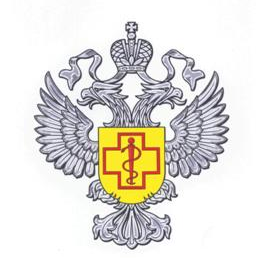 ФЕДЕРАЛЬНАЯ СЛУЖБА ПО НАДЗОРУ В СФЕРЕ ЗАЩИТЫ ПРАВ ПОТРЕБИТЕЛЕЙ И БЛАГОПОЛУЧИЯ ЧЕЛОВЕКАУПРАВЛЕНИЕ ФЕДЕРАЛЬНОЙ СЛУЖБЫ ПО НАДЗОРУ В СФЕРЕ ЗАЩИТЫ ПРАВ ПОТРЕБИТЕЛЕЙ И БЛАГОПОЛУЧИЯ ЧЕЛОВЕКА ПО АМУРСКОЙ ОБЛАСТИД О К Л А До результатах и основных направлениях деятельности Управления Федеральной службы по надзору в сфере защиты прав потребителей и благополучия человека по Амурской области и ФБУЗ «Центр гигиены и эпидемиологии в Амурской области» в 2013 году Благовещенск - 2014Доклад о результатах и основных направлениях деятельности Управления Федеральной службы по надзору в сфере защиты прав потребителей и благополучия человека по Амурской области и Федерального бюджетного учреждения здравоохранения «Центр гигиены и эпидемиологии в Амурской области» за 2013г и на период до 2016 года1. Цели, задачи и показатели деятельностиСфера деятельности Федеральной службы по надзору в сфере защиты прав потребителей и благополучия человека определена Положением о Федеральной службе по надзору в сфере защиты прав потребителей и благополучия человека, утвержденным постановлением Правительства Российской Федерации от 30.06.2004 № 322.Федеральная служба по надзору в сфере защиты прав потребителей и благополучия человека является федеральным органом исполнительной власти, осуществляющим функции по контролю и надзору в сфере обеспечения санитарно-эпидемиологического благополучия населения, защиты прав потребителей.Территориальным органом Федеральной службы по надзору в сфере защиты прав потребителей и благополучия человека является управление Федеральной службы по надзору в сфере защиты прав потребителей и благополучия человека по Амурской области (далее Управление).Сфера деятельности Управления Федеральной службы по надзору в сфере защиты прав потребителей и благополучия человека по Амурской области определена Положением об управлении Федеральной службы по надзору в сфере защиты прав потребителей и благополучия человека по Амурской области, утвержденным приказом Роспотребнадзора от 10.07.2012    № 752 (в ред. пиказов Роспотребнадзора от 10.12.2012 № 1155, от 11.02.2013 № 60)Управление Роспотребнадзора по Амурской области осуществляет координацию и контроль деятельности находящихся в его ведении территориальных отделов и Федерального бюджетного учреждения здравоохранения «Центр гигиены и эпидемиологии в Амурской области» (далее ФБУЗ «Центр гигиены и эпидемиологии в Амурской области»).Целями деятельности Управления Роспотребнадзора по Амурской области являются:1. Обеспечение санитарно-эпидемиологического благополучия населения в Амурской области.2. Защита прав потребителей и контроль на потребительском рынке Амурской области.Мероприятия, проводимые по этим направлениям, наряду с другими мерами, будут способствовать решению главного – обеспечению санитарно-эпидемиологического благополучия населения и защите прав потребителей в Амурской области.ЦЕЛЬ 1 «Обеспечение санитарно-эпидемиологического благополучия населения Амурской области»Стратегические задачи по достижению цели 1:Стратегическая задача 1. Повышение эффективности единой системы деятельности Управления Роспотребнадзора по Амурской области и ФБУЗ «Центр гигиены и эпидемиологии в Амурской области». Тактические задачи:1.1. Совершенствование системы государственного регулирования в части оптимизации контрольно-надзорных функций. Организационная оптимизация управления деятельностью органа и учреждения Роспотребнадзора Амурской области – 73,8% финансовых затрат от затрат на реализацию стратегической задачи 1. 1.2. Совершенствование кадровой политики, профессионального подбора специалистов, организации обучения специалистов по программам высшего, послевузовского и дополнительного профессионального образования, восполнение кадрового потенциала – 9,3% финансовых затрат от затрат на реализацию стратегической задачи 1. 1.3. Актуализация нормативно - правового обеспечения деятельности Управления Роспотребнадзора по Амурской области и ФБУЗ «Центр гигиены и эпидемиологии в Амурской области» - 6,9% финансовых затрат от затрат на реализацию стратегической задачи 1. 1.4. Модернизация материально-технической базы Управления Роспотребнадзора по Амурской области и ФБУЗ «Центр гигиены и эпидемиологии в Амурской области» - 10,0% финансовых затрат от затрат на реализацию стратегической задачи 1. Показатели деятельности по реализации стратегической задачи 1  приведены в таблице №1.                                                                                                                                    Таблица  №1                                                                                                                                                                                                                                             Показатели по реализации стратегической задачи 1Рис. 1 Количество применяемых составов КоАП РФРис. 2 Удельный вес взысканной суммы штрафов Механизмом реализации стратегической задачи 1 «Повышение эффективности единой системы деятельности Управления Роспотребнадзора по Амурской области и ФБУЗ «Центр гигиены и эпидемиологии в Амурской области» является:а) программная деятельность:- ВЦП «Модернизация и обеспечение деятельности системы государственного санитарно-эпидемиологического надзора (ВЦП «Санитарный щит страны») в Амурской области на 2013-20116г.г.»Результатом  реализации стратегической задачи  1 явилось:- достижение запланированных индикативных показателей деятельности, изложенных в ведомственной целевой программе «Санитарный щит»; - повышение качества административно-управленческих процессов, качества и доступности государственных услуг, сокращение административных барьеров и избыточного государственного регулирования в деятельность органов государственной власти в результате внедрения системы межведомственного электронного взаимодействия (СМЭВ); - оптимизация мероприятий по контролю и надзору в соответствии с Федеральным законом от 26.12.2008  № 294-ФЗ «О защите прав юридических лиц и индивидуальных предпринимателей при осуществлении государственного контроля (надзора) и муниципального контроля», обеспечение надлежащего уровня государственного санитарно-эпидемиологического надзора путем достижения показателей эффективности и результативности по осуществлению федерального государственного санитарно-эпидемиологического надзора и федерального государственного надзора в сфере защиты прав потребителей.Стратегическая задача 2 Обеспечение  санитарно-эпидемиологического благополучия населенияТактические задачи:2.1.Организация  и осуществление  государственного санитарно-эпидемиологического надзора, в том числе  за соблюдением  лицензиатами лицензионных требований и условий осуществления деятельности  - 72% финансовых затрат  на реализацию стратегической задачи 2.2.2. Выявление и устранение  влияния вредных  и опасных  факторов среды обитания  на здоровье человека – 24,5% финансовых затрат  на реализацию стратегической задачи 2.2.3. Предупреждение, обнаружение и пресечение  нарушений законодательства   Российской Федерации   в установленной сфере деятельности  Роспотребнадзора и его территориальных органов – 3,5% финансовых затрат  на реализацию стратегической задачи 2.Показатели деятельности по реализации стратегической задачи 2  приведены в таблице № 2.                                                                                                                                                  Таблица № 2Показатели по реализации стратегической задачи 2Рис. 3 Число объектов  3 группы санитарно-эпидемиологического благополучия  Механизмом реализации стратегической задачи 2 «Повышение эффективности единой системы деятельности Управления Роспотребнадзора по Амурской области и ФБУЗ «Центр гигиены и эпидемиологии в Амурской области» является:а) программная деятельность:- ВЦП «Профилактика массовых неинфекционных  заболеваний, обусловленных  влиянием факторов среды обитания человека ВЦП «Гигиена и здоровье» в Амурской области на 2014-2016 годы»Результатом реализации стратегической задачи 2 явилось:  - достижение запланированных индикативных показателей деятельности, изложенных в ведомственной целевой программе «Гигиена и здоровье»;  - увеличение  числа персонала, охваченного индивидуальным дозиметрическим контролем   на 5%;- улучшение   по  общему числу объектов 3 группы к объектам по производству пищевых продуктов, общественного питания и торговли пищевыми продуктами;- доведение охвата  горячим и сбалансированным  питанием в общеобразовательных учреждениях  до уровня 85,4%; - улучшение материально-технического состояния  летних оздоровительных учреждений, получение детьми  выраженного оздоровительного эффекта до 92%;- повышение охвата периодическими медицинскими  осмотрами работников  на 6%.Стратегическая задача 3. Обеспечение эпидемиологического благополучия  населения  путем совершенствования мероприятий, направленных на стабилизацию, снижение и ликвидацию инфекционных и паразитарных болезней.Тактические задачи:Организация надзора и контроля за инфекциями, управляемыми средствами специфической профилактики и другими воздушно-капельными инфекциями – 20,8% финансовых затрат на реализацию задачи 3.Организация надзора и контроля за инфекционными заболеваниями с фекально – оральным механизмом передачи (острые кишечные инфекции, вирусный гепатит А) – 21,5% финансовых затрат  на реализацию   задачи 3. Организация надзора и контроля за гриппом и ОРВИ и внебольничными пневмониями – 20,4% финансовых затрат  на реализацию  задачи 3.  Организация контроля за транспортировкой, хранением и использованием медицинских иммунобиологических препаратов и безопасностью иммунизации -  2,1% финансовых затрат  на реализацию задачи 3. Организация надзора за природно-очаговыми инфекциями и болезнями общими для человека и животных, проведением дератизационных и дезинсекционных мероприятий - 28,2% финансовых затрат  на реализацию   задачи 3. Организация контроля и надзора за социально-обусловленными инфекционными болезнями, в том числе туберкулезом - 1,7% финансовых затрат  на реализацию  задачи 3.  Организация контроля и надзора за  внутрибольничными и внутриутробными инфекциями 2,8% финансовых затрат  на реализацию  задачи 3.  Организация контроля и надзора за паразитарными заболеваниями – 2,5% финансовых затрат  на реализацию  задачи 3.  Показатели деятельности по выполнению стратегической задачи 3 представлены в таблице №3.                                                                                                                                                 Таблица  № 3Показатели по реализации стратегической задачи 3Механизмом реализации стратегической задачи 3 «Обеспечение эпидемиологического благополучия  населения  путем совершенствования мероприятий, направленных на стабилизацию, снижение и ликвидацию инфекционных и паразитарных болезней» является:а) Программная деятельность:- ВЦП«Профилактика инфекционных и паразитарных заболеваний (Стоп инфекция) в Амурской области на 2011 -2013гг»;- подпрограммы «Вакцинопрофилактика» областной долгосрочной целевой программы «Развитие здравоохранения Амурской области в 2012-2014году»-«Развитие здравоохранения   Амурской области на 2012-2014 годы», подпрограмма «Туберкулез».  б) Непрограммная деятельность: - Приоритетный Национальный проект в сфере здравоохранения.Результатом  реализации стратегической задачи 3 явилось:В группе инфекций, управляемых средствами специфической профилактики, не регистрировалась заболеваемость полиомиелитом, дифтерией, эпидемическим паротитом;Достигнуто снижение заболеваемости по 28 нозологическим формам, наиболее существенное по бактериальной дизентерии – в 5,7 раз, ГСИ новорожденных – в 3,9 раза, сальмонеллезными инфекциями – на 47,4%, менингококковой инфекцией – на 44,1%, в том числе генерализованными формами - на 34,6%, скарлатиной – на 33,6%, хроническими вирусными гепатитами В и С – на 23,8%, внебольничными пневмониями – на 11,8%.Снижение заболеваемости острым гепатитом В до низких уровней. При планируемом показателе 1,5 показатель Амурской области составляет 0,49 на 100 тыс. населения.Достигнута стабилизация заболеваемости по сумме острых кишечных инфекций и острому вирусному гепатиту В.Уровень охвата населения прививками против инфекций, управляемых средствами специфической профилактики достиг показателей превышающих 95%.Достижение уровня охвата прививками против гриппа населения области – 34,4% (более 282 тыс. человек), то есть каждый третий житель области привит против гриппа. Уровень охвата прививками против гриппа населения в группах риска – составил 82%, что соответствует планируемому показателю.Достигнуто 100% финансирование подпрограммы Улучшение этиологической расшифровки эпидемических очагов инфекционных болезней. Из 6 зарегистрированных вспышек – все расшифрованы.Отсутствие регистрации групповой заболеваемости природно-очаговыми инфекциями.Отмечается увеличения площади акарицидных обработок на 76,4%  по сравнению с 2012г. и  в 2 раза по сравнению с 2011г.;Отсутствие регистрации групповых заболеваний парентеральными гепатитами, ВИЧ-инфекцией и гнойно- септическими инфекциями.Охват флюорографическим обследованием декретированных контингентов   достиг 98%, туберкулинодиагностикой детей и подростков - 99,8%.Рис.4 Заболеваемость корью и своевременность охвата прививками в 24 мес.Рис. 5  Заболеваемость краснухой  и своевременность охвата прививками в 24 мес.Рис. 6   Заболеваемость эпидемическим паротитом  и своевременность охвата прививкамиРис. 7  Заболеваемость дифтерией  и своевременность охвата прививками в 12 мес. Рис. 8  Заболеваемость коклюшем и своевременность охвата прививками в 12 мес.Рис. 9  Динамика заболеваемости вирусным гепатитом В Рис. 10  Многолетняя динамика заболеваемости кишечными инфекциями Рис.  11 Динамика заболеваемости бактериальной дизентерией Рис.  12  Динамика заболеваемости вирусным гепатитом А Рис. 13 Сравнительный анализ заболеваемости  туберкулезом населения Амурской области, 2004-2013 гг. (на 100 тыс. населения)Рис. 14 Динамика заболеваемости ВИЧ-инфекцией среди населенияАмурской области, 2004- 2013гг. (на 100 тыс. населения). Рис. 15 Динамика заболеваемости внебольничными пневмониями за 2011-2013 гг.(на 100 тыс. нас.)Рис.16  Динамика заболеваемости энтеровирусной инфекции 2008 – 2013 гг. (на 100 тыс. насел.)Рис.17Динамика заболеваемости ОКИ установленные и ОКИ не установленные 2004 – 2013 гг. (на 100 тыс. населения).Стратегическая задача 4. Обеспечение противодействия  распространению ВИЧ-инфекции путем повышения эффективности мероприятий по предупреждению заражения ВИЧ, включая медикаментозную профилактику и социальную поддержку ВИЧ-инфицированных и их семей, достижение стабилизации эпидемической обстановки по ВИЧ-инфекции.Тактические задачи:Организация надзора и контроля за ВИЧ-инфекцией  - 73,5% финансовых затрат  на реализацию стратегической  задачи 4. Организация надзора и контроля  за охватом антиретровирусной терапией ВИЧ-инфицированных пациентов, нуждающихся в лечении -7,9% финансовых затрат  на реализацию стратегической  задачи 4.  Организация надзора и контроля за охватом диспансерным наблюдением ВИЧ-инфицированных -12,5% финансовых затрат  на реализацию стратегической  задачи 4.  Организация надзора и контроля за оказанием ВИЧ-инфицированным беременным женщинам профилактики вертикального пути  передачи ВИЧ -6,1% финансовых затрат  на реализацию стратегической  задачи 4.  Показатели деятельности по выполнению стратегической задачи № 4 приведены в таблице № 4:                                                                                                     Таблица № 4Показатели по реализации стратегической задачи 4     Механизмом реализации стратегической задачи   4   - Обеспечение противодействия  распространению ВИЧ-инфекции путем повышения эффективности мероприятий по предупреждению заражения ВИЧ, включая медикаментозную профилактику и социальную поддержку ВИЧ-инфицированных и их семей, достижение стабилизации эпидемической обстановки по ВИЧ-инфекции является.а) Программная деятельность:- ВЦП  «Совершенствование профилактики, усиление мер по предупреждению распространения ВИЧ-инфекции и СПИДа (ВЦП СПИДу-нет) в Амурской области на 2011 – 2013гг.»;- Долгосрочная целевая программа «Развитие здравоохранения Амурской области на 2012 - 2014 годы» подпрограмма «ВИЧ-инфекция».  б) Непрограммная деятельность: - Приоритетный Национальный проект в сфере здравоохранения.Результатом  реализации  стратегической задачи 4 явилось: С профилактической целью обследовано 135 591 тыс. человек; В рамках приоритетного национального проекта в сфере здравоохранения, лечение антиретровирусными препаратами в 2013 году получали 75 ВИЧ-инфицированных, при запланированных к лечению 65 ВИЧ-инфицированных.Достигнут показатель по охвату диспансерным наблюдением ВИЧ-инфицированных к 2013 году, который составил 96%, что выше запланированного уровня (90%) В 2013 году проведена химиопрофилактика ВИЧ-инфицированным женщинам, завершившим беременность родами, полный трехэтапный курс проведен 8 парам мать-ребенок из 9-ти (89%); Охват лабораторными обследованиями по определению вирусной нагрузки и иммунного статуса ВИЧ-инфицированных лиц составил 100% (352 человека).Случаи заражения ВИЧ при переливании донорской крови, пересадке органов и тканей, а также при медицинских манипуляциях не зарегистрированы. Стратегическая задача 5. Обеспечение санитарной охраны территории   от завоза и распространения инфекционных болезней, представляющих опасность для населения, ввоза и реализации на территории Российской Федерации товаров, химических, биологических и радиоактивных веществ, отходов и иных грузов, представляющих опасность для человека.Тактические задачи:5.1. Недопущение  ввоза и  распространения инфекционных болезней, представляющих опасность для населения, предупреждение ввоза на территорию субъекта Российской Федерации химических, биологических и радиоактивных веществ, отходов и иных грузов, представляющих опасность для человека  - 26,8% финансовых затрат на реализацию стратегической  задачи 5. 5.2. Обеспечение  готовности органов и учреждений, осуществляющих санитарно-эпидемиологический надзор и лечебно-профилактических учреждений на случай выявления инфекционных болезней – 35,3% финансовых затрат  на реализацию стратегической  задачи 5. 5.3. Обеспечение контроля за соблюдением биологической безопасности в учреждениях, осуществляющих проведение мероприятий по локализации и ликвидации эпидемических очагов особо опасных инфекционных болезней завозного и местного происхождения -  5,4% финансовых затрат на реализацию стратегической задачи 5. 5.4. Материально-техническое оснащение и техническое перевооружение  организаций и учреждений, осуществляющих и обеспечивающих санитарно-карантинный контроль в пунктах пропуска через Государственную границу Российской Федерации  - 32,5% финансовых затрат  на реализацию стратегической задачи 5. Показатели деятельности по выполнению стратегической задачи № 5 приведены в таблице № 5:                                                                                                      Таблица № 5Показатели по реализации стратегической задачи 5Механизмом реализации стратегической задачи 5 является: обеспечение санитарной охраны территории от завоза и распространения инфекционных болезней, представляющих опасность для населения, ввоза и реализации на территории Российской Федерации товаров, химических, биологических и радиоактивных веществ, отходов и иных грузов, представляющих опасность для человека, является:а) Программная деятельность:- Ведомственная целевая программа:    «Санитарная охрана территории Российской Федерации (Санохрана) в Амурской области  на 2011-2013гг»»;Результатом  реализации  стратегической задачи № 5 явилось:-  отсутствие местных случаев инфекционных болезней, на которые распространяются Международные и Национальные медико-санитарные правила,  представляющих опасность для населения на территории Амурской области;- не допущен ввоз из-за рубежа опасных товаров, биологических, химических веществ, радиоактивных материалов.Стратегическая задача 6. Развитие гигиенической диагностики влияния факторов среды обитания на здоровье населения с использованием системы социально-гигиенического мониторинга.Тактические задачи: 6.1. Поддержка Федерального информационного фонда, формирование и корректировка структуры регионального информационного фонда социально-гигиенического мониторинга – 50% финансовых затрат на реализацию стратегической задачи 1. 6.2. Информационное обеспечение органов государственной власти, местного самоуправления, организаций и населения, подготовка управленческих решений – 13% финансовых затрат на реализацию стратегической задачи 2 . 6.3. Обеспечение единых методических подходов при ведении СГМ, стандартизации деятельности при выработке решений по результатам социально-гигиенического мониторинга – 10% финансовых затрат на реализацию стратегической задачи 3. 6.4. Организация и проведение лабораторного контроля в соответствии с перечнем показателей Федерального информационного фонда социально-гигиенического мониторинга – 12% финансовых затрат на реализацию стратегической задачи 4 .6.5. Гигиеническая диагностика и оценка факторов среды обитания и здоровья населения – 10% финансовых затрат на реализацию стратегической задачи 5. 6.6. Подготовка проектов управленческих решений по предупреждению и устранению воздействия вредных факторов среды обитания на здоровье населения – 5% финансовых затрат на реализацию стратегической задачи 6.Основные показатели по реализации стратегической задачи 6 представлены в таблице № 6.Таблица № 6Основные показатели по реализации стратегической задачи 6Механизмом реализации стратегической задачи 6 «Развитие гигиенической диагностики влияния факторов среды обитания на здоровье населения с использованием системы социально-гигиенического мониторинга» является:- ВЦП «Организация и проведение социально-гигиенического мониторинга (ВЦП «Соцгигмониторинг») на 2014 -2016 гг.»Результатом реализации стратегической задачи № 6 явилось:- определение перечня мониторинговых точек контроля за факторами среды обитания, кратность и схема наблюдения, решение вопросов по обеспечению качества проводимых лабораторных исследований, метрологического обеспечения, унификации методик исследования;- установление факторов, оказывающих неблагоприятное воздействие на здоровье населения и разработка мероприятий по снижению их негативного воздействия на население.Цель 2 «Защита прав потребителей и контроль на потребительском рынке Амурской области»Стратегическая задача 1 Надзор за соблюдением законодательства Российской Федерации в области защиты прав потребителей Тактические задачи:1.1. Совершенствование судебной защиты потребительских прав граждан, в том числе неопределенного круга потребителей, за счет более действенного применения соответствующих гражданско-правовых механизмов в судах общей юрисдикции - 43% финансовых затрат от  затрат на реализацию стратегической задачи 11.2.Совершенствование системы информирования и просвещения потребителей по актуальным вопросам защиты их прав -  57 % финансовых затрат от  затрат на реализацию стратегической задачи 1Стратегическая задача 2 Контроль за соблюдением правил продажи отдельных видов товаров, выполнения работ, оказания услуг.Тактические задачи:2.1.Повышение эффективности деятельности по контролю и надзору в первую очередь в наиболее проблемных  с точки зрения достигнутого уровня защиты прав потребителей  сферах потребительского рынка - 100% финансовых затрат от  затрат на реализацию стратегической задачи 2.Показатели деятельности органа и учреждения Роспотребнадзора в Амурской области по реализации стратегической задачи 1 представлены в таблице № 7:  Таблица  № 7Основные показатели по реализации стратегической задачи 1Показатели деятельности органа и учреждения Роспотребнадзора в Амурской области по реализации стратегической задачи 2 представлены в таблице № 8: Таблица  № 8Основные показатели по реализации стратегической задачи 2Механизмом реализации стратегической задачи 1 и 2 является:а) программная деятельность: - Ведомственная целевая программа «Организация  и обеспечение деятельности системы контроля за соблюдением прав потребителей  (ВЦП «Защита прав потребителей») в Амурской области на 2011-2013г.г.».Результатом реализации стратегических задач №1 и №2 явилось:- снижение числа нарушений в сфере защиты прав потребителей в отдельных секторах потребительского рынка товаров, работ (услуг);- повышение уровня информированности населения  о правах в сфере защиты прав потребителей.2. Расходные обязательства и формирование доходовРасходные обязательства федерального бюджета по Управлению Роспотребнадзора по Амурской области и ФБУЗ «Центр гигиены и эпидемиологии в Амурской области» представлены в приложении № 1 к Докладу.Перечень доходов Управления Роспотребнадзора по Амурской области и ФБУЗ «Центр гигиены и эпидемиологии в Амурской области» в доход федерального бюджета представлен в приложении № 2 к Докладу.Распределение расходов по целям, задачам и программамРаспределение расходов по целям, стратегическим задачам и программам  представлено в приложении № 5 к настоящему докладу.4. Результативность бюджетных расходовДля характеристики результатов деятельности Управления и Центра гигиены и эпидемиологии в 2013 году применялись показатели, учитывающие  в том числе и специфику санитарно-эпидемиологической обстановки в Амурской области.Перечень показателей деятельности и краткие характеристики ведомственных целевых программ приведены в приложении № 3.Сведения о выполнении тактических задач по достижению целей деятельности Управления и Центра гигиены и эпидемиологии, поставленных на 2013 год и на период до 2016 года и затраты на их выполнение приведены в приложении № 4.Сведения об основных результатах деятельности Управления и Центра гигиены и эпидемиологии в 2013 году и прогноз показателей к 2016 году приведены в приложении № 6.Повышение эффективности деятельности Управления Роспотребнадзора по Амурской области и ФБУЗ «Центр гигиены и эпидемиологии в Амурской области» в 2014-2016 годах будет осуществляться по  следующим приоритетным  направлениям:1. Реализация Указов Президента Российской Федерации от 7 мая 2012 года, основных направлений деятельности Правительства Российской Федерации на период до 2018 года.2.  Повышение эффективности контрольно-надзорной деятельности и ее обеспечения.	  3. Организация проведения  санитарно-противоэпидемических  и профилактических мероприятий в отношении инфекционных и неинфекционных заболеваний. 4. Совершенствование федерального государственного санитарно-эпидемиологического надзора5. Защита прав потребителей товаров и услуг с целью повышения социальной удовлетворенности населения Российской Федерации.6.Совершенствование деятельности по предоставлению государственных услуг Федеральной службой по надзору в сфере защиты прав потребителей и благополучия человека.Совершенствование санитарного законодательства и нормативно-методического обеспечения деятельности Управления Роспотребнадзора по Амурской области и ФБУЗ «Центр гигиены и эпидемиологии в Амурской области».	8. Развитие международного сотрудничества в области санитарно-эпидемиологического благополучия населения, борьбы с инфекционными и паразитарными болезнями, обеспечения безопасности продукции и среды обитания человека9. Совершенствование кадровой политики, профессионального подбора специалистов, организации обучения специалистов Управления Роспотребнадзора по Амурской области и ФБУЗ «Центр гигиены и эпидемиологии в Амурской обалсти» по программам высшего, послевузовского и дополнительного профессионального образования, восполнение кадрового потенциала, повышение эффективности противодействия коррупции.	10.Финансово-экономическое обеспечение деятельности, модернизация бюджетного процесса в условиях внедрения программно-целевых методов управления. Руководитель  Управления Роспотребнадзора по Амурской области                           О.П. Курганова                    Приложение № 1к докладу о результатах и основных направлениях деятельности                                                                                                                                                                                   за 2013год и на период до 2015 годаОценка исполняемых расходных обязательствПриложение № 2к докладу о результатах и основных направлениях деятельности                                                                                                                                                                           за 2013 год и на период до 2015 годаОценка платежей в федеральный  бюджет (млн. руб.)               Приложение № 3                                                                                                                                                                    к докладу о результатах и основных направлениях                                                                                                                                                                     деятельности   службы Роспотребнадзора Амурской                                                                                                                                                         области за 2013 год и на период до 2016 года      Краткая характеристика действующих целевых программII. ведомственныЕ ЦЕЛЕВЫЕ  ПРОГРАММЫ Наименование программы: ВЦП «Модернизация и обеспечение деятельности системы государственного санитарно-эпидемиологического надзора» в Амурской области (ВЦП «Санитарный щит страны») на 2011-2013 годыЦель  программы: Повышение эффективности деятельности Управления Роспотребнадзора по Амурской области и ФБУЗ «Центр гигиены и эпидемиологии в Амурской области»Сроки реализации программы: 2011-2013 годыЗадачи программы:  Организация управления деятельностью Управления Роспотребнадзора по Амурской области и ФБУЗ «Центр гигиены и эпидемиологии в Амурской области».Повышение эффективности контрольно-надзорной деятельности и ее обеспечения.Совершенствование деятельности по предоставлению государственных услуг Федеральной службой по надзору в сфере защиты прав потребителей и благополучия человека Совершенствование методического и правового обеспечения деятельности Управления Роспотребнадзора по Амурской области 5.  Реализация мер по кадровому обеспечению и повышению профессионального уровня специалистов Управления Роспотребнадзора по Амурской области и ФБУЗ «Центр гигиены и эпидемиологии в Амурской области»6.  Модернизация материально-технической базы Управления Роспотребнадзора по Амурской области и ФБУЗ «Центр гигиены и эпидемиологии в Амурской области»Основные мероприятия программы:Организация и координирование деятельности Управления Роспотребнадзора по Амурской области и ФБУЗ «Центр гигиены и эпидемиологии в Амурской области»Реализация нормативных правовых актов, направленных на совершенствование	федерального	государственного санитарно-эпидемиологического надзора, федерального государственного надзора в области защиты прав потребителей, реализация Федерального закона от 26.12.2008 № 294-ФЗ «О защите прав юридических лиц и индивидуальных предпринимателей при осуществлении государственного контроля (надзора) и муниципального контроля»;Обеспечение надзора за соблюдением технических регламентов Таможенного союза и Российской Федерации (в части компетенции Роспотребнадзора).3. Эффективное использование системы межведомственного электронного взаимодействия для обмена сведениями с органами исполнительной власти и органами местного самоуправления  4. Внедрение в работу новых методических документов, санитарных правил в области санитарно-эпидемиологического благополучия.  Проведение экспертизы локальных нормативных актов и их проектов на соответствие действующему законодательству    5. Кадровое обеспечение деятельности Управления Роспотребнадзора по Амурской области и ФБУЗ «Центр гигиены и эпидемиологии в Амурской области»  6. Организация и осуществление мероприятий по модернизации материально-технической базы Управления Роспотребнадзора по Амурской области и ФБУЗ «Центр гигиены и эпидемиологии в Амурской области»Показатели программы:2. Наименование программы: ВЦП «Профилактика массовых неинфекционных  заболеваний, обусловленных  влиянием факторов среды обитания человека ВЦП «Гигиена и здоровье» в Амурской области на 2011-2013 годы»Цель программы: Обеспечение санитарно-эпидемиологического благополучия населения в Амурской области.Сроки реализации программы: 2011-2013 г.г.Задачи:1. Организация  и осуществление  государственного санитарно-эпидемиологического надзора, в том числе за соблюдением лицензиатами  лицензионных требований  условий при осуществлении деятельности;2.Выявление и устранение  влияния вредных  и опасных  факторов среды обитания  на здоровье человека 3.Предупреждение, обнаружение и пресечение  нарушений законодательства   Российской федерации   в установленной сфере деятельности  Роспотребнадзора и его территориальных органов.Основные мероприятия программы:1.Организация и проведение плановых и внеплановых мероприятий по контролю, направленных на предупреждение, обнаружение и пресечение нарушения санитарного законодательства, обеспечение санитарно-эпидемиологического благополучия населения, в том числе за соблюдением лицензиатами  лицензионных требований  и условий при осуществлении деятельности.2. Рассмотрение обращений граждан и юридических лиц по вопросам санитарно-эпидемиологического благополучия населения с принятием соответствующих мер. 3. Информирование органов государственной власти Российской Федерации, органов государственной власти Амурской области,  органов местного самоуправления и населения о санитарно-эпидемиологической обстановке  и о принимаемых мерах по обеспечению санитарно-эпидемиологического благополучия населения.4.Взаимодействие с федеральными органами  исполнительной власти, органами исполнительной власти Амурской области, органами местного самоуправления и общественными объединениями путем участия в совещаниях, коллегиях, заседаниях, комиссиях и др.    5. Подготовка предложений в федеральные органы   исполнительной власти, органы  исполнительной власти Амурской области, органы  местного самоуправления о реализации мер по улучшению санитарно-эпидемиологической обстановки  и выполнению требований санитарного законодательства, касающиеся обеспечения санитарно-эпидемиологического благополучия населения, охраны и укрепления здоровья населения, охраны окружающей среды. 6. Проведение расследований случаев профессиональных заболеваний и отравлений,  гигиеническая оценка условий труда, рассмотрение и согласование списков работников, подлежащих медицинскому осмотру, экспертиза заключительных актов медицинских  осмотров. Показатели программы:3. ВЦП «Профилактика инфекционных и паразитарных заболеваний  (ВЦП «Стоп инфекция») в  Амурской области на 2011-2013г.г.»Цель программы:   Обеспечение эпидблагополучия населения путем совершенствования мероприятий, направленных на стабилизацию, снижение и ликвидацию инфекционных и паразитарных болезней.Сроки реализации программы: 2011 -2013гг.Задачи программы:Организация надзора и контроля за инфекциями, управляемыми средствами специфической профилактики и воздушно-капельными инфекциями.Организация надзора и контроля за острыми кишечными инфекциями и вирусным гепатитом А.Совершенствование  надзора  и контроля за гриппом и ОРВИ, внебольничными пневмониями Совершенствование надзора за  внутрибольничными и внутриутробными инфекциями.Совершенствование надзора  за паразитарными заболеваниями.Поддержание заболеваемости природно-очаговыми инфекциями и болезнями, общими для человека и животных, на спорадическом уровне.Совершенствование мероприятий по надзору за туберкулезом. Основные  мероприятия  программы: 1. Надзор за реализацией мероприятий национального плана действий по поддержанию свободного от полиомиелита статуса РФ и  Амурской области.2. Надзор за реализацией «Программы элиминации  кори и краснухи в РФ». Мероприятия в рамках сертификации территории Амурской области  как свободной от эндемичной кори.3. Надзор за другими инфекциями, управляемыми средствами специфической профилактики (дифтерия, эпидемический паротит, коклюш, вирусный гепатит В).4. Организация надзора и контроля за инфекциями, не управляемыми средствами специфической профилактики (скарлатина, менингококковая инфекция, ветряная оспа и др.).5. Организация контроля за транспортировкой, хранением и использованием медицинских иммунобиологических препаратов и безопасностью иммунизации. 6. Осуществление эпидемиологического надзора за ОКИ, энтеровирусной инфекцией, вирусным гепатитом А. 7. Организация надзора и контроля за гриппом и ОРВИ, внебольничными пневмониями. 8. Организация контроля  и надзора за внутрибольничными инфекциями и внутриутробными инфекциями. 9. Организация контроля и надзора  за паразитарными заболеваниями.10. Организация надзора за природно-очаговыми инфекциями и болезнями общими для человека и животных.Организация надзора за  социально-обусловленными  инфекционными  болезнями,  в том числе туберкулезом, проведением дератизационных и дезинсекционных мероприятий.12. Контрольно-надзорные мероприятия в ЛПУ, детских учреждениях и др. объектах по вопросам профилактики ОКИ, ПОИ, гриппа и ОРВИ и паразитозов.  13. Проведение эпидемиологических расследований  случаев инфекционных заболеваний, организация и   проведение противоэпидемических мероприятий в эпидочагах.14. Лабораторное обеспечение эпидемиологического надзора за гриппом и ОРВИ, ПОИ и др. инфекционных заболеваний. 15. Информационно-методическая деятельность, санитарно-просветительная работа по профилактике инфекционных и паразитарных заболеваний.Показатели  программы:Эпидемиологическая ситуация в Амурской области в 2013 году характеризовалась значительным ростом заболеваемости острыми кишечными инфекциями вирусной этиологии, острым вирусным гепатитом А (ОВГА). Отмечен подъем заболеваемости энтеровирусными инфекциями с регистрацией групповых заболеваний в детских организованных коллективах.  Среди группы инфекций, управляемых средствами специфической профилактики, регистрировались заболевания корью и краснухой с поражением лиц, не привитых против этих инфекций.В  2013 году  не достигнут показатель ликвидация кори: (ликвидация местных случаев кори; получение сертификата страны, свободной от кори - 1,62 на 100 тыс. населения, при планируемом значении – 0,7 на 100 тыс. населения).Значение показателя заболеваемости корью  в 2013 г превысило планируемое, так как на эпидситуацию  как в  России, так и в Амурской области  продолжает оказывать существенное влияние неблагополучная эпидобстановка в странах Европейского региона и Юго –Восточной Азии, где за 2013 год зарегистрировано более 30 тысяч случаев кори. ликвидация краснухи: (снижение заболеваемости краснухой; предупреждение и ликвидация врожденной краснухи; получение сертификата страны, свободной от краснухи – 0,12 на 100 тыс. населения при планируемом значении – 0,7 на 100 тыс. населения) По итогам 2013 года в области врожденной краснухи не зарегистрировано.В истекшем году уровень заболеваемости превысил прошлогодний в 3 раза (12 случаев против 4)  и составил  1,7 ( планируемом значении- 0,7).  Данный результат не достигнут  по причине регистрации  заболеваемости краснухой среди  военнослужащих срочной службы и лиц из числа вольнонаемных, контактирующих с больными. Необходимо отметить, что в 2012 – 2013 годах в 100% очагов краснухи не имели распространения среди детей и подростков, что свидетельствует о достаточно высоком уровне коллективного иммунитета.В рамках реализации в  2013 году в рамках долгосрочной целевой программы «Развитие здравоохранения Амурской области на 2012-2014годы»  подпрограммы «Вакцинопрофилактика»  поставлено 130762 дозы вакцин на сумму 34,3 млн. руб. Программа профинансирована  на 100% от запланированного объема. Результаты: - 	привито по эпидемическим показаниям 134 989 человек, что составило более 100% от числа подлежащих (133 611), превышение числа привитых за счет населения  подтопленных территорий. -   с профилактической целью в 2013 г. иммунизировано против КВЭ  98523 человека.  В результате, охват прививками против клещевого энцефалита населения эндемичных территорий составил 68%, против  64% по итогам прошлого года;- снизилась заболеваемость менингококковой инфекцией, вызванной штаммами  менингококка группа А и С, аналогичными с вакцинными штаммами. На реализацию  подпрограммы  «Туберкулез» «Развитие здравоохранения Амурской области на 2012-2014годы» бюджетные ассигнования по программам на 2013 год утверждены в сумме 95483032,31 рублей. Мероприятия подпрограммы фактически профинансированы на сумму 48963665,00 рублей, что составляет 51,53 % от плановых бюджетных ассигнований. В том числе по разделам подпрограммы: оснащение противотуберкулезной службы оборудованием  и обеспечение лекарственными средствами противотуберкулезных учреждений (противотуберкулезные препараты приобретены в количестве 162396 единиц лекарственных форм ). Подготовлена техническая документация для проведения аукциона на приобретение оборудования:- компьютерный томограф рентгеновский спиральный с многорядным детектором, 16 срезов за одно вращение гентри,- комплекс рентгенодиагностический с дистанционно управляемым штативом на 3 рабочих места,- аппарат рентгеновский стационарный на 1 рабочее место с функциями рентгенографии цифровой, с одним цифровым детектором,- автоматическая система для культивирования микобактерий,- наркозно-дыхательный аппарат с возможностью ручной масочной вентиляции и принудительной по объему и по давлению, с испарителями и встроенным газоанализатором и спирометрией4. ВЦП «Совершенствование профилактики, усиление мер по предупреждению распространения ВИЧ-инфекции и СПИДа в Амурской области (СПИДу-нет) на 2011-2013г.г.»Цель программы: обеспечение противодействия  распространению ВИЧ-инфекции в Амурской области путем повышения эффективности мероприятий по предупреждению заражения ВИЧ, включая медикаментозную профилактику и социальную поддержку ВИЧ-инфицированных и их семей, достижение стабилизации эпидемической обстановки по ВИЧ-инфекции.Сроки реализации программы: 2011 -2013гг.Задачи программы:1. Организация надзора и контроля за всеми направлениями деятельности по противодействию эпидемии ВИЧ/СПИД, позволяющими максимально ограничить распространение ВИЧ-инфекции в области и минимизировать социальные, экономические и демографические и иные последствия  эпидемии.2. Организация надзора и контроля за проведением мероприятий по предупреждению распространения ВИЧ-инфекции среди  наиболее  уязвимых групп населения. Основные  мероприятия  программы:1. Организация надзора и контроля   за охватом антиретровирусной  терапией ВИЧ-инфицированных  пациентов, нуждающихся в лечении.2. Организация контроля и надзора за оказанием ВИЧ-инфицированным беременным женщинам профилактики вертикального пути передачи ВИЧ – инфекции.3. Организация и контроль за охватом   ВИЧ – инфицированных  и диспансерным наблюдением. 4. Организация надзора и контроля за безопасностью донорской крови, органов и тканей, а также внутрибольничной передачей  ВИЧ-инфекции.5. Организация надзора и контроля   за ранним выявлением ВИЧ и доступностью обеспечения эффективного лечения ВИЧ-инфекции и СПИД».6. Организация надзора и контроля за проведением мероприятий по предупреждению распространения ВИЧ-инфекции среди  наиболее  уязвимых групп населения.Показатели программы: В рамках долгосрочной целевой программы «Развитие здравоохранения Амурской области на 2012 - 2014 годы» реализовывались мероприятия подпрограммы «ВИЧ-инфекция» на 2013 год, в целях снижения распространения, заболеваемости, смертности населения ВИЧ-инфекцией, увеличения продолжительности и улучшения качества жизни больных ВИЧ-инфекцией, мероприятия подпрограммы профинансированы на сумму  655,07 тысяч рублей, т.е. на 100% от запланированной суммы Приобретены АРВ-препараты, высококачественные тест-системы для диагностики ВИЧ-инфекции методом ПЦР (343 набора), вакутайнеры для забора крови, экспресс-тесты для диагностики СПИД-ассоциированных заболеваний, адаптированные молочные смеси для искусственного вскармливания детей, рожденных от ВИЧ-инфицированных матерей. В рамках Соглашения Минздравсоцразвития РФ и Правительства Амурской области от 29.08.2011 года № 24-3Ц/31, за счет федерального бюджета приобретены диагностические средства для выявления и мониторинга лечения лиц с ВИЧ-инфекцией, сочетанной с гепатитами В и С.5. Наименование программы: ВЦП «Санитарная охрана территории Амурской области (Санохрана) на 2011-2013г.г»Наименование программы – Ведомственная целевая программа «Санитарная охрана территории Амурской области (Санохрана)»Цель программы - «Обеспечение охраны территории от завоза и распространения инфекционных болезней, представляющих опасность для населения, ввоза и реализации на территории Российской Федерации товаров, химических, биологических и радиоактивных веществ, отходов и иных грузов, представляющих опасность для человека»Сроки реализации программы – 2011 – 2013 годыЗадачи Программы:1. Предотвращение ввоза и распространения инфекционных болезней, представляющих опасность для населения, предупреждение ввоза на территорию субъекта Российской Федерации химических, биологических и радиоактивных веществ, отходов и иных грузов, представляющих опасность для человека.2. Обеспечение готовности органов и учреждений, осуществляющих санитарно-эпидемиологический надзор и лечебно-профилактических учреждений на случай выявления инфекционных болезней.3. Обеспечение контроля за соблюдением биологической безопасности в учреждениях, осуществляющих проведение мероприятий по локализации и ликвидации эпидемических очагов особо опасных инфекционных болезней завозного и местного происхождения.4. Материально-техническое оснащение и техническое перевооружение организаций и учреждений, осуществляющих санитарно-карантинный контроль в пунктах пропуска через Государственную границу Российской Федерации.Основные мероприятия программы:1. Организационное и управленческое обеспечение деятельности по санитарной охране территории Амурской области.2. Информационно-аналитическая деятельность по обеспечению санитарной охраны территории Амурской области.3. Организация санитарно-карантинного контроля в пунктах пропуска через государственную границу и эпидемиологического надзора за инфекционными болезнями, требующими проведение мероприятий по санитарной охране. 4. Международное сотрудничество в области обеспечения санитарной охраны приграничных территорий.Показатели программы:6. Наименование программы: ВЦП«Организация и ведение социально-гигиенического мониторинга в Амурской области (Соцгигмониторинг) на 2011-2013г.г.»Цель программы – развитие гигиенической диагностики влияния факторов среды обитания на здоровье населения с использованием системы СГМСроки реализации программы: 2011-2013 годыЗадачи программы:1. Поддержка Федерального информационного фонда, формирование  регионального информационного фонда СГМ.2. Информационное обеспечение органов государственной власти, местного самоуправления, организаций и населения, подготовка управленческих решений. 3. Обеспечение единых методологических подходов при ведении СГМ, стандартизации деятельности при выработке решений по результатам СГМ. 4. Дальнейшее усовершенствование новых информационных технологий. 5. Организация и проведение лабораторного контроля в соответствии с перечнем показателей ФИФ СГМОсновные мероприятия программы:1. Определение перечня мониторинговых точек контроля за факторами среды обитания, выявление приоритетных загрязнителей, 	определение кратности и схемы наблюдения и их паспортизация.2. Подготовка соглашений и информационных писем для обеспечения взаимодействия с участниками СГМ3. Проведение координационных советов  для специалистов Управления и ФБУЗ «Центр гигиены и эпидемиологии» по вопросам ведения СГМ, единой методологии организации сбора, обработки, анализа и показателей СГМ. 4. Подготовка организационных документов. 5. Организационно-методическая работа. 6. Мониторинг отравлений химической этиологии.7. Сбор показателей и заполнение шаблона ФИФ СГМ по разделу «Здоровье населения»,  «Медико-демографические показатели», «Социально-экономические показатели», «Условия труда и профессиональная заболеваемость», «Среда обитания», «Сведения о санитарно-эпидемиологической обстановке на водных объектах, зонах рекреаций». Формирование РИФ СГМ по показателям загрязнения среды обитания, по показателям государственных статистических	форм, показателям здоровья населения, в т.ч. детей и подростков, демографическим, социально-экономическим показателям, условиям труда и профессиональной безопасности, безопасности продуктов питания, радиационной безопасности объектов окружающей среды и обитания людей.8. Координация деятельности по сбору показателей РИФ, ФИФ СГМ и контроль данных.9. Анализ санитарно-эпидемиологической обстановки по данным статистического наблюдения, результатам СГМ.10. Информационный бюллетень «Оценка влияния факторов среды обитания на здоровье населения Амурской области» Губернатору  Амурской области, главам администраций муниципальных образований Амурской области.11. Информационно-аналитическая деятельность. 12. Подготовка информационно-аналитических материалов к материалам  для Государственного доклада «О состоянии санитарно-эпидемиологического благополучия населения в Российской Федерации».Показатели программы7. Ведомственная целевая программа «Организация  и обеспечение деятельности системы контроля за соблюдением прав потребителей  (ВЦП «Защита прав потребителей») в Амурской области на 2011-2013г.г.»Цель программы: Защита прав потребителей и  контроль на потребительском  рынке Амурской области  Сроки реализации программы: 2011-2013г.г. Задачи программы: 1. Повышение эффективности деятельности по контролю и надзору в первую очередь в наиболее проблемных с точки зрения достигнутого уровня защиты прав потребителей сферах потребительского рынка.2. Совершенствование судебной защиты потребительских прав граждан, в том числе неопределенного круга потребителей, за счет более действенного применения соответствующих гражданско-правовых механизмов в судах общей юрисдикции.3. Совершенствование системы информирования и просвещения потребителей по актуальным вопросам защиты их прав.Основные мероприятия программы:1.Государственный контроль за соблюдением законов и иных нормативно-правовых актов РФ, регулирующих отношения в области защиты прав потребителей.2. Контроль за соблюдением правил продажи отдельных видов товаров, выполнением работ, оказанием услуг.3.Судебная защиту прав потребителей 4. Создание постоянно действующей системы  взаимодействия в вопросах защиты прав потребителей с органами местного самоуправления, общественными объединениями потребителей и уполномоченными органами исполнительной власти.5.Информирование и просвещение  населения по вопросам  защиты прав потребителей.6.Комплекс мер по разъяснительной работе с продавцами, изготовителями, исполнителями.Показатели программы:                                                                                                                                                                                                            Приложение № 4                                                                                                                                                                                         к докладу о результатах и основных                                                                                                                                                                                         направлениях деятельности за 2013                                                                                                                                                                                         год и на период до 2016 года  Выполнение тактических задач по достижению целей деятельности Управления Роспотребнадзора по Амурской области и ФБУЗ «Центр гигиены и эпидемиологии в Амурской области, поставленных на 2013 год и на период до 2016 года и затраты на их выполнение                                                                                                                                                                         Приложение № 5                                                                                                                                      к докладу о результатах и основных                                                                                                                                      направлениях деятельности за 2013                                                                                                                                      год и на период до 2016 года  Распределение расходов по целям, стратегическим задачам и ведомственным целевым программам                                                                                                                                                      Приложение № 6                                                                                                                                      к докладу о результатах и основных                                                                                                                                        направлениях деятельности за 2013 год и                                                                                                                                      на период до 2016 годаСведения об основных результатах деятельности Управления Роспотребнадзора по Амурской области и ФБУЗ «Центр гигиены и эпидемиологии в Амурской области» в 2013 году и прогноз показателей к 2016 годуПоказателиПоказателиЕдиница измеренияОтчетный периодОтчетный периодОтчетный периодОтчетный периодОтчетный периодОтчетный периодОтчетный периодОтчетный периодОтчетный периодОтчетный периодПлановый периодПлановый периодПлановый периодПлановый периодПлановый периодПлановый периодЦелевое значение на 2013 ПоказателиПоказателиЕдиница измерения2011201120122012201220122012201320132013201420142015201520152016Целевое значение на 2013 Количество вынесенных на рассмотрение вопросов в органы исполнительной власти, органы местного самоуправления, направленных на обеспечение санэпидблагополучия населения и принятых по ним решенийКоличество вынесенных на рассмотрение вопросов в органы исполнительной власти, органы местного самоуправления, направленных на обеспечение санэпидблагополучия населения и принятых по ним решенийЕд550550551551551551551482482482Не ниже достигнутого уровняНе ниже достигнутого уровняНе ниже достигнутого уровняНе ниже достигнутого уровняНе ниже достигнутого уровняНе ниже достигнутого уровня490Кол-во заключенных соглашений о взаимодействии Кол-во заключенных соглашений о взаимодействии Ед8810101010106666655556Кол-во региональных целевых программ Кол-во региональных целевых программ Ед7711111111117777777777Количество внедренных документов, всего:Количество внедренных документов, всего:Ед.3535303030303046464622222222222526ПоказателиПоказателиЕдиница измеренияОтчетный периодОтчетный периодОтчетный периодОтчетный периодОтчетный периодОтчетный периодОтчетный периодОтчетный периодОтчетный периодОтчетный периодПлановый периодПлановый периодПлановый периодПлановый периодПлановый периодПлановый периодЦелевое значение на 2013 ПоказателиПоказателиЕдиница измерения2011201120122012201220122012201320132013201420142015201520152016Целевое значение на 2013 в т.ч. Управлениев т.ч. УправлениеЕд.8811111111111414141010101010107ФБУЗ ЦГиЭФБУЗ ЦГиЭЕд.2727191919191932323217171717172019Уд. вес обращений, рассмотренных в устан. законодательством срокиУд. вес обращений, рассмотренных в устан. законодательством сроки%100100100100100100100100100100100100100100100100100Укомплектованность кадрами:Укомплектованность кадрами:Укомплектованность кадрами:Укомплектованность кадрами:Укомплектованность кадрами:Укомплектованность кадрами:Укомплектованность кадрами:Укомплектованность кадрами:Укомплектованность кадрами:Укомплектованность кадрами:Укомплектованность кадрами:Укомплектованность кадрами:Укомплектованность кадрами:Укомплектованность кадрами:Укомплектованность кадрами:Укомплектованность кадрами:Укомплектованность кадрами:Укомплектованность кадрами:Укомплектованность кадрами:Укомплектованность кадрами:Управление Управление %75,075,078,878,878,878,878,882,082,082,0Не ниже достигнутого уровняНе ниже достигнутого уровняНе ниже достигнутого уровняНе ниже достигнутого уровняНе ниже достигнутого уровняНе ниже достигнутого уровня78,0ФБУЗ ЦГиЭФБУЗ ЦГиЭ%90,790,791,691,691,691,691,690,790,790,792,092,092,092,092,092,094,0Кол-во обучающихся в интернатуреКол-во обучающихся в интернатуречеловек33222224445500064Трудоустройство выпускников МПФ ВУЗов, обучающихся по целевому наборуТрудоустройство выпускников МПФ ВУЗов, обучающихся по целевому наборучеловек11000000004455502Повышение квалификации: Повышение квалификации: Повышение квалификации: Повышение квалификации: Повышение квалификации: Повышение квалификации: Повышение квалификации: Повышение квалификации: Повышение квалификации: Повышение квалификации: Повышение квалификации: Повышение квалификации: Повышение квалификации: Повышение квалификации: Повышение квалификации: Повышение квалификации: Повышение квалификации: Повышение квалификации: Повышение квалификации: Повышение квалификации: В системе государственной гражданской службыВ системе государственной гражданской службычеловек3636323232323221212123232323232320Специалистов ФБУЗ ЦГиЭСпециалистов ФБУЗ ЦГиЭчеловек4343747474747481818130301515153073Уд. вес выполненных проверок от числа запланированных в ежегодном плане проведения плановых проверокУд. вес выполненных проверок от числа запланированных в ежегодном плане проведения плановых проверок%99,099,099,799,799,799,799,798, 598, 598, 5Не ниже достигнутого уровняНе ниже достигнутого уровняНе ниже достигнутого уровняНе ниже достигнутого уровняНе ниже достигнутого уровняНе ниже достигнутого уровня95,0Кол-во проведенных семинаров по правоприменительной практикеКол-во проведенных семинаров по правоприменительной практикеЕд3310101010106666666664Кол-во примененных составовКол-во примененных составовЕд.44 из 6244 из 6251 из 7451 из 7451 из 7451 из 7451 из 7453 из 8653 из 8653 из 86Не ниже достигнутого уровняНе ниже достигнутого уровняНе ниже достигнутого уровняНе ниже достигнутого уровняНе ниже достигнутого уровняНе ниже достигнутого уровняНе менее 50Уд. вес применяемых составов КоАП РФУд. вес применяемых составов КоАП РФ%71,071,069,069,069,069,069,062,062,062,0Не ниже достигнутого уровняНе ниже достигнутого уровняНе ниже достигнутого уровняНе ниже достигнутого уровняНе ниже достигнутого уровняНе ниже достигнутого уровня71,0Уд. вес взысканной суммы штрафовУд. вес взысканной суммы штрафов%83,083,085,085,085,085,085,087,087,087,0Не ниже достигнутого уровняНе ниже достигнутого уровняНе ниже достигнутого уровняНе ниже достигнутого уровняНе ниже достигнутого уровняНе ниже достигнутого уровня90,0Удельный вес  согласованных с органами прокуратуры заявлений о проведении внеплановых проверокУдельный вес  согласованных с органами прокуратуры заявлений о проведении внеплановых проверок%100,0100,0100,0100,0100,0100,0100,0100,0100,0100,0Не ниже достигнутого уровняНе ниже достигнутого уровняНе ниже достигнутого уровняНе ниже достигнутого уровняНе ниже достигнутого уровняНе ниже достигнутого уровня99,0Уд. вес постановлений (решений) о привлечении к адм. ответственности, вынесенных судебными органами, по результатам рассмотрения протоколов об адм. правонарушениях и иных материалов, направленных в суд Управлением Уд. вес постановлений (решений) о привлечении к адм. ответственности, вынесенных судебными органами, по результатам рассмотрения протоколов об адм. правонарушениях и иных материалов, направленных в суд Управлением %94,294,294,294,294,294,794,794,7Не ниже достигнутого уровняНе ниже достигнутого уровняНе ниже достигнутого уровняНе ниже достигнутого уровняНе ниже достигнутого уровняНе ниже достигнутого уровня90,0ПоказателиПоказателиЕдиница измеренияОтчетный периодОтчетный периодОтчетный периодОтчетный периодОтчетный периодОтчетный периодОтчетный периодОтчетный периодПлановый периодПлановый периодПлановый периодПлановый периодПлановый периодПлановый периодПлановый периодПлановый периодЦелевое значение на 2013 ПоказателиПоказателиЕдиница измерения2011201120122012201220132013201320142014201420152015201520162016Целевое значение на 2013 Уд.вес плановых проверок, по итогам которых выявлены правонарушения от общего числа плановых проверокУд.вес плановых проверок, по итогам которых выявлены правонарушения от общего числа плановых проверок%89,089,098,498,498,498,098,098,0Не ниже достигнутого уровняНе ниже достигнутого уровняНе ниже достигнутого уровняНе ниже достигнутого уровняНе ниже достигнутого уровняНе ниже достигнутого уровняНе ниже достигнутого уровняНе ниже достигнутого уровня100Уд.вес плановых проверок, при которых  возбуждены дела об административном правонарушении к общему числу плановых проверок с выявленными нарушениямиУд.вес плановых проверок, при которых  возбуждены дела об административном правонарушении к общему числу плановых проверок с выявленными нарушениями%100100100100100100100100100100100100100100100100100Уд.вес общего количества проверок, при которых возбуждены дела об административном правонарушении к общему количеству проверок с выявленными  правонарушениямиУд.вес общего количества проверок, при которых возбуждены дела об административном правонарушении к общему количеству проверок с выявленными  правонарушениями%10010010010010010010010010010010010010010010010094,5Кол-во заключенных ФБУЗ ЦГиЭ договоров с референс-центрами по инфекционным заболеваниямКол-во заключенных ФБУЗ ЦГиЭ договоров с референс-центрами по инфекционным заболеваниямЕд.88101010101010101010101010101010Кол-во заключенных ФБУЗ ЦГиЭ соглашений по проведению химических и радиологических исследованийКол-во заключенных ФБУЗ ЦГиЭ соглашений по проведению химических и радиологических исследованийЕд.33333444444444444Кол-во приобретенных ФБУЗ ЦГиЭ единиц лабораторного оборудованияКол-во приобретенных ФБУЗ ЦГиЭ единиц лабораторного оборудованияед2626262626535353454545454545456150Уд. вес внедренных  ФБУЗ ЦГиЭ методик  исследований от числа запланированных Уд. вес внедренных  ФБУЗ ЦГиЭ методик  исследований от числа запланированных %100100100100100100100100100100100100100100100100100Количество приобретенной компьютерной техникиКоличество приобретенной компьютерной техникиКоличество приобретенной компьютерной техникиКоличество приобретенной компьютерной техникиКоличество приобретенной компьютерной техникиКоличество приобретенной компьютерной техникиКоличество приобретенной компьютерной техникиКоличество приобретенной компьютерной техникиКоличество приобретенной компьютерной техникиКоличество приобретенной компьютерной техникиКоличество приобретенной компьютерной техникиКоличество приобретенной компьютерной техникиКоличество приобретенной компьютерной техникиКоличество приобретенной компьютерной техникиКоличество приобретенной компьютерной техникиКоличество приобретенной компьютерной техникиКоличество приобретенной компьютерной техникиКоличество приобретенной компьютерной техникиКоличество приобретенной компьютерной техникиКоличество приобретенной компьютерной техникиУправлениеУправлениеЕд.Ед.12121616161613131315151515151515ФБУЗ ЦГиЭФБУЗ ЦГиЭЕд.Ед.15151818181818181815151515151515Количество приобретенных автотранспортных средств:Количество приобретенных автотранспортных средств:Количество приобретенных автотранспортных средств:Количество приобретенных автотранспортных средств:Количество приобретенных автотранспортных средств:Количество приобретенных автотранспортных средств:Количество приобретенных автотранспортных средств:Количество приобретенных автотранспортных средств:Количество приобретенных автотранспортных средств:Количество приобретенных автотранспортных средств:Количество приобретенных автотранспортных средств:Количество приобретенных автотранспортных средств:Количество приобретенных автотранспортных средств:Количество приобретенных автотранспортных средств:Количество приобретенных автотранспортных средств:Количество приобретенных автотранспортных средств:Количество приобретенных автотранспортных средств:Количество приобретенных автотранспортных средств:Количество приобретенных автотранспортных средств:Количество приобретенных автотранспортных средств:Управление Управление Ед.Ед.0011113331111111ФБУЗ ЦГиЭФБУЗ ЦГиЭЕд.Ед.2233333331111111Удельный вес используемого лицензионного программного обеспечения от  используемогоУдельный вес используемого лицензионного программного обеспечения от  используемогоУдельный вес используемого лицензионного программного обеспечения от  используемогоУдельный вес используемого лицензионного программного обеспечения от  используемогоУдельный вес используемого лицензионного программного обеспечения от  используемогоУдельный вес используемого лицензионного программного обеспечения от  используемогоУдельный вес используемого лицензионного программного обеспечения от  используемогоУдельный вес используемого лицензионного программного обеспечения от  используемогоУдельный вес используемого лицензионного программного обеспечения от  используемогоУдельный вес используемого лицензионного программного обеспечения от  используемогоУдельный вес используемого лицензионного программного обеспечения от  используемогоУдельный вес используемого лицензионного программного обеспечения от  используемогоУдельный вес используемого лицензионного программного обеспечения от  используемогоУдельный вес используемого лицензионного программного обеспечения от  используемогоУдельный вес используемого лицензионного программного обеспечения от  используемогоУдельный вес используемого лицензионного программного обеспечения от  используемогоУдельный вес используемого лицензионного программного обеспечения от  используемогоУдельный вес используемого лицензионного программного обеспечения от  используемогоУдельный вес используемого лицензионного программного обеспечения от  используемогоУдельный вес используемого лицензионного программного обеспечения от  используемогоУправление %%%100100100100100100100100100100100100100100100100ФБУЗ ЦГиЭ%%%100100100100100100100100100100100100100100100100ПоказателиЕдиница измеренияОтчетный периодОтчетный периодОтчетный периодПлановый периодПлановый периодПлановый периодЦелевое значение на 2013 гПоказателиЕдиница измерения201120122013201420152016Целевое значение на 2013 гУд. вес  объектов, относящихся к   3 группе по СЭБ (у)  процент0,90,80,31,01,01,01,0в т.ч. коммун. объектовпроцент1,41,30,161,31,31,31,3Детских и подростковых учрежденийпроцент0000000Пищевых объектовпроцент0,30,200000Промышленных предприятийпроцент1,70,71,11111,1Транспортпроцент1,91,41,42,52,52,52,5Уд. вес пищевых продуктов, не соответ. гиг. нормативам всего:процент3,55,34,44,04,04,04,0ПоказателиЕдиница измеренияОтчетный периодОтчетный периодОтчетный периодПлановый периодПлановый периодПлановый периодЦелевое значение на 2013 гПоказателиЕдиница измерения201120122013201120122013Целевое значение на 2013 гв том числе:по санитарно-химическим показателямпроцент0,31,600,70,70,70,7по микробиологическим показателям процент3,96,65,55,55,55,55,5Охват школьников горячим питаниемпроцент80,083,385,481,081,081,081Уд. вес населения, обеспеченного доброкачественной питьевой водой всего:процент90,210092,690,090,090,090,0в т. ч. население городов и городских поселенийпроцент92,592,592,090,090,090,090сельское население%86,010094,085.085,085,0     85,0Уд. вес применения  лабораторных методов исследований  при мероприятиях по контролю%58,652,552,755,055,055,050Применение мер административного наказания соразмерно выявленным нарушениям %90,010010099,099,099,0100Охват лицензированием  объектов, деятельность которых  связана  с использованием  возбудителей инфекционных заболеваний %99,0100100100100100100Охват лицензированием объектов, деятельность которых связана с использованием  ИИИ%100100100100100100100Контроль охвата лицензиатами лицензионных требований  %14,214,213,014,014,014,013,0ПоказателиЕдиница    
измерения   Отчетный периодОтчетный периодОтчетный периодПлановый периодПлановый периодПлановый периодЦелевое  
значение на 2013гПоказателиЕдиница    
измерения   20112012 2013 2014 2015 2016Целевое  
значение на 2013гОбеспечение охвата  прививками населения в соответствии с календарем проф. прививок не ниже 95%%95959594959595Кол-во нозоформ, по которым зарегистрирована стабилизация или (снижение) заболеваемостиед.24303234343434дифтерией пок. на 100 тыс. насел.0000000корьюпок. на 100 тыс. насел.000,730000коклюшемпок. на 100 тыс. насел.0,120,490,370,500,500,500,5эпид.паротитомпок. на 100 тыс. насел.0000,120,120,120,12краснухой пок. на 100 тыс. насел.0,120,491,471,041,041,041,04вирусным гепатитом «В»пок. на 100 тыс. насел.1,310,490,491,621,621,621,62полиомиелитомпок. на 100 тыс. насел.0000000менингококковой инфекциейпок. на 100 тыс. насел.3,693,291,842,252,252,252,25Стабилизация уровня заболеваемости ОКИ:пок. на 100 тыс. насел.713,31805,14748,31770,6770,6770,6770,6вирусным гепатитом «А»пок. на 100 тыс. насел.2,860,493,063,483,483,483,48Стабилизация уровня заболеваемости   гриппомпок. на 100 тыс. насел.8,4612,4116,6529,029,029,029,0Предотвращение групповой заболеваемости  ВБИ количество0000000Поддержание заболеваемости биогельминтозами на спорадическом уровне количество0000000Стабилизация заболеваемости социально-обусловленными инфекционными болезнями, в том числе туберкулезомпок. на 100 тыс. насел.121,49109,6699,77110,7110,7110,7110,7Поддержание заболеваемости природно-очаговыми инфекциями на спорадическом уровне (отсутствие групповой заболеваемости)количество 0000000Показатели  Единица    
измерения   Отчетный период    Отчетный период    Отчетный период    Плановый период    Плановый период    Плановый период    Целевое  
значение на 2013г. Показатели  Единица    
измерения   2011 г.2012 г.20132014 г.2015г.2016 г.Целевое  
значение на 2013г. Стабилизация  уровня инфицированности ВИЧ-инфекцией Показатель на 100 тыс. населения4,295,369,307,507,507,507,50Охват ВИЧ инфицированных беременных женщин профилактикой  вертикального пути передачи%1001008910010010095Охват ВИЧ-инфициро-ванных антиретровирусной терапией %10010010095959595Увеличение охвата диспансерным наблюдением ВИЧ-инфицированных %9097,59690909090ПоказателиЕдиница измер-яОтчетный периодОтчетный периодОтчетный периодПлановый периодПлановый периодПлановый периодЦелевое значениеПоказателиЕдиница измер-я2011г.2012г.2013г.2014г.2015г.2016г.Целевое значениеОтсутствие распространения карантинных и др. ООИ  в случае их завоза на территорию РФабс.ч.0000000ПоказателиЕдиница измер-яОтчетный периодОтчетный периодОтчетный периодПлановый периодПлановый периодПлановый периодЦелевое значение на 2013г.ПоказателиЕдиница измер-я201120122013201420152016Целевое значение на 2013г.Недопущение случаев  завоза и реализации товаров, биологич., химич. веществ, радиоак. матер-в и др. грузов, ввозимых из-за рубежа абс.ч.0000000Кол-во обслед-й, направленных на обеспечение санитарно-карантинного контроля в ПП через Гос.  границу РФтыс. обследований33,722,515,815,515,515,515,5Обеспечение гарантированного уровня противоэпидемической готовности:- учреждений госсанэпиднадзора- лечебно-профилактической сетибаллы9090909095959880998599859999Оснащение СКП оборудованием и средствами контроля в соответствии с регламентом, оснащение микробиологических лабораторий, проводящих исследования на ООИ%9090909595100100ПоказателиЕдиница измеренияОтчетные периодыОтчетные периодыОтчетные периодыПлановые периодыПлановые периодыПлановые периодыПоказателиЕдиница измерения201120122013201420152016Кол-во принятых управленческих решений по результатам ведения СГМ единицы111Кол-во вновь заключенных соглашений о ведении СГМ и информационном обменеединицы111111Уд. вес населения, охваченного контролем в системе СГМ%616262626262Уд.вес нас-я, охвачен. контролем в системе СГМ по влиянию кач-ва атмосферного воздуха%606161616161ПоказателиЕдиница измеренияОтчетный периодОтчетный периодОтчетный периодПлановый периодПлановый периодПлановый период201120122013201420152016Уд.  вес населения, охваченного контролем в системе СГМ по влиянию санэпид безопасности почвы %505050505050Удельный вес населения, охваченного контролем в системе СГМ по влиянию радиационной безопасности объектов окружающей среды и среды обитания людей.%303131313131Удельный вес населения, охваченного контролем в системе СГМ по влиянию безопасности пищевых продуктов.%707171717171Удельный вес информационных материалов, подготовленных по результатам СГМ (от числа включенных в административный регламент по информированию)%100100100100100100ПоказателиЕдиница измеренияОтчетный периодОтчетный периодОтчетный периодПлановый периодПлановый периодПлановый периодЦелевое значение на 2013г.ПоказателиЕдиница измерения201120122013201420152016Целевое значение на 2013г.Своевременное и оперативное принятие мер по рассмотрению обращений граждан %100100100100100100100Уд.  вес нарушений прав потребителей, устраненных в досудебном порядке%96969696969696Уд. вес числа удовлетворенных исков в защиту неопределенного круга лиц от общего количества указанных исков, рассмотрение по которым окончено в отчетном периоде %100100100100100100100ПоказателиЕдиница измеренеияОтчетный периодОтчетный периодОтчетный периодПлановый периодПлановый периодПлановый периодЦелевое значение на 2013г.ПоказателиЕдиница измеренеия201120122013201420152016Целевое значение на 2013г.Число исков, поданных в суд в защиту неопределен.числа лиц в целях ЗППна 100 тыс.населения1,461,01,351,501,501,500,97Число заключений, данных в судах в целях защиты прав потребителейна 100 тыс.населения26,830,026,930303026,05Прирост просветительской деятельности в сфере защиты прав потребителей%71055555Показатели Единица измеренияОтчетный периодОтчетный периодОтчетный периодПлановый периодПлановый периодПлановый периодЦелевое значениеПоказатели Единица измерения201120122013201420152016Целевое значениеУд. вес охвата объектов плановыми мероприятиями по контролю %98100100100100100100Уд.вес нарушений прав потребителей, устраненных в ходе проверки%98989898989898Нормативный правовой акт(статья, пункт, подпункт, абзац)/решение    Объем исполняемых расходных обязательств(млн. рублей)Объем исполняемых расходных обязательств(млн. рублей)Объем исполняемых расходных обязательств(млн. рублей)Объем исполняемых расходных обязательств(млн. рублей)Метод оценкиНормативный правовой акт(статья, пункт, подпункт, абзац)/решение    2012 год2013 год20142015 годМетод оценкиУправление Роспотребнадзора по Амурской области     (наименование субъекта Российской Федерации) 74,377,981,981,9Фактическое финансированиеФБУЗ «Центр гигиены и эпидемиологии в Амурской области (наименование субъекта Российской Федерации»)102,1107,6106,3106,3Фактическое финансированиеФБУЗ  дезинфекционного профиля (наименование субъекта Российской Федерации) -----ФГУН «Научно-исследовательский институт (наименование) Роспотребнадзора»-----Противочумная станция (наименование)-----ВСЕГО176,4185,5188,2188,2Вид платежа2012 год2013 год2014 год2015 годДоходы от использования имущества, находящегося в федеральной собственности----Доходы от сдачи в аренду имущества, находящегося в федеральной собственности3,01,20,50,5Часть прибыли федеральных государственных унитарных предприятий, подлежащая перечислению  в федеральный бюджетДоходы,  подлежащие перечислению в федеральный бюджет за счет выдачи лицензий0,0120,0050,050,05Доходы,  подлежащие перечислению в федеральный бюджет за счет штрафов-0,420,420,42Другие платежи0,0520,0540,0540,054Всего:3,0641,6491,0241,024Показатели бюджетной программыЕдиница измеренияПлан 2013г.Факт 2013г.Основные мероприятия планаКоличество вынесенных на рассмотрение вопросов в органы исполнительной власти, органы местного самоуправления, направленных на обеспечение санитарно-эпидемиологического благополучия населения и принятых по ним решенийединицы551482Целевой показатель количества вынесенных на рассмотрение в органы исполнительной власти, местного самоуправления вопросов, направленных на обеспечение санитарно-эпидемиологического благополучия населения и по которым приняты решения, ниже  уровня  аналогичного периода прошлого года из-за ЧС, вызванной крупномасштабным наводнением и  проводимыми мероприятиями по ликвидации последствий наводнения с июля по сентябрь 2013 года.      Деятельность управления в данной ситуации осуществлялась в тесном взаимодействии с органами законодательной и исполнительной власти Амурской области, органами местного самоуправления, на рассмотрение которых выносились  вопросы по профилактике инфекционных и массовых неинфекционных заболеваний, улучшению санитарной обстановки территорий, обеспечению доброкачественной питьевой водой, организации отдыха и оздоровления детей и др .189 вопросов выносилось на рассмотрение санитарно-противоэпидемических комиссий. Специалисты управления приняли участие в разработке закона Амурской области «О регулировании численности безнадзорных животных на территории области», региональной программы «Защита прав потребителей в Амурской области на 2013 – 2014 года», государственной программы «Развитие образования Амурской области на 2014 -2020 годы», иных нормативных правовых актов Амурской области.     В целях информирования населения по вопросам обеспечения санитарно-эпидемиологического благополучия и защиты прав потребителей должностные лица управления были участниками 15 «круглых столов», дали 5 пресс-конференций, провели 26 тематических «горячих линий», организовали 843 выступления в СМИ.      В рамках исполнения Указов Президента от 7 мая 2012 г. № 601 «Об основных направлениях совершенствования системы государственного управления» Роспотребнадзором проводится работа по «открытости данных». Управлением обеспечивается регулярное размещение и обновление информации о деятельности на официальном сайте. На официальном сайте размещено около 460 статей о деятельности Управления Роспотребнадзора по Амурской области, что на 28% больше 2012 года (330 статей).Количество заключенных соглашений с общественными организациями по вопросам обеспечения санитарно-эпидемиологического благополучия населенияединицы56Достигнут целевой показатель количества заключенных Соглашений по вопросам санитарно-эпидемиологического благополучия населения и защиты прав потребителей с органами, организациями и общественными организациями. Заключены Соглашения о взаимодействии и координации деятельности:- с  Союзом промышленников, предпринимателей и работодателей Амурской области (март 2013 года);- с Амурским региональным отделением общероссийской общественной организации потребителей «Союз защиты прав потребителей финансовых услуг»  (март 2013 года);- с ФБУН  Хабаровский НИИ эпидемиологии и микробиологии (май 2013 года);- с многофункциональным центром по предоставлению государственных и муниципальных услуг в Ивановском районе  (июнь 2013 года);-  с ФБУН ТНИИКИП Роспотребнадзора (Референс-центром по мониторингу за биогельминтозами) (июль 2013 года);- с многофункциональным центром предоставления государственных и муниципальных услуг г.Белогорска  (июль 2013 года).Количество региональных целевых программ по обеспечению санитарно-эпидемиологического благополучия населенияединицы77Целевой показатель достигнут. В 2013 году утверждено и финансировалось 7 региональных программ:- «Вакцинопрофилактика»;- «АнтиСПИД»- «Дети России» - 2:1.Областная программа «Развитие здравоохранения Амурской области», подпрограмма «Здоровое поколение»;2. Областная программа «Развитие образования в Амурской области».- «Борьба с туберкулезом»;- «Сахарный диабет»;- «Формирование навыков здорового образа жизни и профилактика основных неинфекционных заболеваний населения»Удельный вес выделенных средств на освоение программ составил 99,9% от запланированных к выделению средств. Все выделенные средства освоены.Удельный вес обращений, рассмотренных в соответствии с установленными законодательством срокамипроценты100100Целевой показатель достигнут.В 2013 году в Управление и его территориальные отделы поступило 2466 обращений от граждан, органов государственной власти и местного самоуправления, от общественных объединений потребителей (2012г. – 2138). Из всех поступивших обращений: письменных – 2380 обращений (2012г. - 1789), в том числе от граждан – 2304 или 96,8% (2012г. – 1692 – 94,6%), органов государственной власти и местного самоуправления – 44 или 1,8% (2012г. -85 или 4,8%), от общественных объединений – 32 (2012г. -12). В сроки, установленные законодательством, рассмотрены все жалобы, подлежащие рассмотрению в 2013 году.В 2013 году увеличился до 13% удельный вес обращений, ставших основанием для проведения проверок (2012г. – 8,7%). Отмечается положительная динамика поступлений обращений с сайта. В 2013 году с сайта Управления поступило в 1,6 раза больше обращений, чем в 2012 году (595обращений против 369 в 2012 году).В целях обеспечения прав граждан на доступ к информации о деятельности управления и оперативного взаимодействия с населением по вопросам, относящимся к деятельности  Роспотребнадзора, в  отчетном периоде продолжалась работа «горячей линии». По телефону «горячей линии» поступило 940 обращений, что на 30% АППГ (657). Из общего количества обращений, принятых по телефону «горячей линии», около 78% обращений относятся к сфере защиты прав потребителей.Обеспеченность кадрами Управления процент78,882,0Плановый показатель - 78%, достигнут и составил 82%.  Из 100 штатных единиц фактически на отчетную дату 82 человека. Обеспеченность кадрами Центра гигиены и эпидемиологии процент94,090,7Плановый показатель  - 94%, не достигнут. Из 345 штатных единиц заняты 313. Вакантными остаются 32 ставки, из которых – 14 врачебные (44%), 9 – средний медицинский персонал (28%), 9 – прочий персонал (28%).В 2013 году с Тихоокеанским государственным медицинским университетом заключено 2 Договора на целевую подготовку 6 человек (Управлением - 3 и ФБУЗ ЦГиЭ - 3) из числа выпускников школ области на факультете общественного здоровья по специальности «Медико-профилактическое дело».Была организована работа по целевому набору абитуриентов (размещение информации на сайте Управления и ФБУЗ Центр гигиены и эпидемиологии для выпускников школ области, информационные письма в территориальные отделы и филиалы о проведении профориентационной работы на территориях, Дни «открытых дверей»):  направлено 6 человек, поступило – 5,из них 4 – по целевому набору, 1 – на общих основаниях. Один не поступил в связи с недостаточным количеством баллов по результатам ЕГЭ (от ФБУЗ ЦГиЭ).В 2013 году в Управление принято на работу извне 2 человека, из них по конкурсу - 1. Выбыло в 2013 году 9 (все по собственному желанию).По результатам аттестации государственных гражданских служащих Управления Роспотребнадзора, проведенной в 2013 году, аттестованы 28 государственных гражданских служащих. По итогам аттестации 3 государственных гражданских служащих включены в кадровый резерв на замещение вакантной должности в порядке должностного роста.5государственных гражданских служащих сдали квалификационный экзамен на присвоение классного чина.В 2013 году проведена организационная работа по аттестации специалистов Управления и учреждения на присвоение квалификационных категорий по медико-профилактическим специальностям. Аттестовано:- 10 государственных гражданских служащих Управления или 77% от подлежащих аттестации в 2013 году (по специальности «Общая гигиена» - 9 человек, по специальности «Эпидемиология» - 1);- 17 специалистов учреждения или 81% от подлежащих аттестации в 2013 году.Количество обучающихся в интернатуречеловек44В 2013 году 4выпускника Тихоокеанского государственного медицинского университета факультета «Общественное здоровье», специальность «Медико-профилактическое дело» обучавшихся по целевому набору, обучаются  на целевых местах в интернатуре на базе данного университета. В отчетном году направлена заявка в Роспотребнадзор на целевые места в интернатуру (5 мест) на 2014 – 2015г.г.  Повышение квалификации в системе государственной гражданской службычеловек2521Целевой показатель не достигнут в связи с увольнением сотрудников, подлежащих повышению квалификации. Организовано и проведено краткосрочное повышение квалификации по программе «Внедрение информационных технологий в государственное управление» специалистами негосударственного образовательного учреждения дополнительного профессионального образования «Институт информационных технологий «АйТи». Повысили квалификацию 21 государственный гражданский служащий  по антикоррупционной политике, все обучены по государственному заказу (форма № 2-ГС за 2012 год) В течение отчетного периода проведено два выездных сертификационных цикла для специалистов управления с высшим и средним медицинским образованием, обучено 12 человек. Проведена стажировка на рабочем месте в управлении 4 специалистов из теротделов по правовой работе и защите прав потребителей. 	Специалистами управления принято участие в 6 совещаниях, 4 всероссийских научно-практических конференциях, 1 всероссийском семинаре-совещании, 1 региональном семинаре,1 всероссийском конгрессе, проводимых по приказам Роспотребнадзора. В составе делегации Роспотребнадзора приняли участие в рамках проекта «Содействие повышению уровня финансовой грамотности населения…» в г.Брюсселе (Бельгия).Прошел стажировку на рабочем месте в Роспотребнадзоре по правовым вопросам заместитель начальника отдела юридического обеспечения.Прошли обучение на курсах повышения квалификации специалистов территориальных органов Роспотребнадзора по вопросам информирования, консультирования и защиты прав потребителей финансовых услуг 2 специалиста управления (1 – отдел ЗПП, 1 – ТО Белогорск).Повышение квалификации специалистов ФБУЗ «Центр гигиены и эпидемиологии»человек7381В 2013 году получили дополнительное профессиональное образование 81  человек, запланированный целевой показатель достигнут (73 чел.).Сотрудники учреждения приняли участие в 8 совещаниях, 6 семинарах, 2 конференциях, 2 конгрессах, проводимых РоспотребнадзоромКоличество проведенных обучающих семинаров по правоприменительной практикеединицы66Целевой показатель достигнут.Проведены обучающие семинары со специалистами территориальных отделов и отделов Управления юридического профиля и специалистами, уполномоченных осуществлять государственный контроль (надзор):- «Реализация положений Федерального закона от 26.12.2008 № 294-ФЗ «О защите прав юридических лиц и индивидуальных предпринимателей при осуществлении государственного контроля (надзора) и муниципального контроля»;- «Нарушения, допускаемые должностными лицами при рассмотрении обращений»;- «Типичные ошибки, допускаемые специалистами при проведении контрольно-надзорных мероприятий»;- «Об организации работы по исключению гражданско-правовых отношений ФБУЗ «Центр гигиены и эпидемиологии в Амурской области» с субъектами, подлежащими надзору»;- «О взаимодействии Управления Роспотребнадзора по Амурской обалсти с органами прокуратуры по вопросам административной практики, привлечения специалистов Управления к мероприятиям прокурорского надзора»;- «Подготовка распоряжений о проведении мероприятий по надзору»Удельный вес выполненных проверок от числа запланированных в ежегодном плане проведения плановых проверокпроценты95,098,5Целевой показатель достигнут. Ежегодным планом проведения плановых проверок  в отношении юридических лиц и индивидуальных предпринимателей на 2013 год было предусмотрено 410 проверок. Не проведено 6 проверок в связи с прекращением деятельности субъекта или его ликвидации к моменту  проведения плановой проверки юридического лица, индивидуального предпринимателя. Остальные плановые проверки выполнены.Удельный вес взысканных штрафовпроценты90,087,0В 2013 году Управлением  применено 53(61%) состава АП, в 2012 -  51(68%) состав АП, в 2011 году – 44 (71%).  Проведен анализ применяемых специалистами статей КоАП РФВ 2013 году должностными лицами Управления  составлено 2183 протокола об АП. Из других органов на рассмотрение в Управление поступило 263 протокола об АП.По результатам составленных ДЛ Управления и поступивших из других органов  протоколов об АП, Управлением и судебными органами в 2013 году вынесено 2453 постановления  о привлечении виновных лиц к административной ответственности.  Общая сумма наложенных штрафов составила 13 млн. 167 тыс. руб., что на 2 млн. больше чем 2012 году и на 3млн. больше чем 2011 году.Удельный вес взысканных в 2013 году штрафов составил 87%, в 2012  - 85 %, в 2011 -74%. Количество ЮЛ привлекаемых  к административной ответственности увеличилось с 24% в 2011 до 29% в 2013 году (2011- 24% 2012-27%; 2013-29%:),  что свидетельствует о приобретении достаточно высокого уровня профессиональных навыков сотрудников Управления,  о большей степени объективности и независимости в оценке вины лица, допустившего правонарушение.Управлением, совместно с Арбитражным судом Амурской области  сформирована практика применения административной ответственности за нарушение требований технических регламентов. В отношении виновных лиц за нарушение законодательства о техническом регулировании Управлением составлено 230 протоколов (ч.1 ст.14.43, ч.2 ст.14.43, ч.3 ст.14.43, ч.1 ст.14.44,       ст. 14.45,ч.1 ст. 14.46 – 1)  в отношении:ЮЛ – 12 протоколов, сумма наложенных штрафов составляет – 1млн. 700 руб. ИП – 119 протоколов, сумма штрафов - 1 млн. 975 руб.ДЛ – 99 протоколов, сумма штрафов - 1 млн.76 руб.Общая сумма штрафов, наложенных за нарушение требований технических за два года  составляет  4 млн. 751 руб. Отделом юридического обеспечения подготовлено 15 информационных писем в территориальные отделы, в т.ч.:- «О правильной квалификации административных правонарушений»;- «О применении составов административных правонарушений»;- «О применении ст.14.10, ст.6.5 КоАП РФ»;- «О порядке вынесения предписаний об устранении нарушений»;- «О порядке работы с обращениями граждан»;- «О недопущении нарушений норм КоАП РФ»;- «Алгоритм применения ст.14.45 КоАП РФ» и др.В 2013 году Управлением проведен «круглый стол» с Арбитражным судом Амурской области на тему «Применение ст.14.43 КоАП РФ при производстве по делу об административном правонарушении».Проведены совещания с прокуратурой г.Благовещенска и Амурской области:- «О противодействии коррупции»;-«О подготовке материалов по делам об административных правонарушениях».В ежеквартальном режиме принимали участие в работе Межведомственной рабочей группы по защите прав предпринимателей и общественного Совета по защите субъектов малого и среднего бизнеса при прокуратуре Амурской области.Принято участие в межведомственном семинаре по вопросу организации прокурорского надзора за соблюдением прав субъектов предпринимательской деятельности. Удельный вес применяемых составов административных правонарушений, установленных КоАП Российской ФедерациипроцентыНе менее 50 составов(69%)53 состава из 86 возможных (61,6%)В 2013 году Управлением  применено 53(61%) состава АП, в 2012 -  51(68%) состав АП, в 2011 году – 44 (71%).  Проведен анализ применяемых специалистами статей КоАП РФВ 2013 году должностными лицами Управления  составлено 2183 протокола об АП. Из других органов на рассмотрение в Управление поступило 263 протокола об АП.По результатам составленных ДЛ Управления и поступивших из других органов  протоколов об АП, Управлением и судебными органами в 2013 году вынесено 2453 постановления  о привлечении виновных лиц к административной ответственности.  Общая сумма наложенных штрафов составила 13 млн. 167 тыс. руб., что на 2 млн. больше чем 2012 году и на 3млн. больше чем 2011 году.Удельный вес взысканных в 2013 году штрафов составил 87%, в 2012  - 85 %, в 2011 -74%. Количество ЮЛ привлекаемых  к административной ответственности увеличилось с 24% в 2011 до 29% в 2013 году (2011- 24% 2012-27%; 2013-29%:),  что свидетельствует о приобретении достаточно высокого уровня профессиональных навыков сотрудников Управления,  о большей степени объективности и независимости в оценке вины лица, допустившего правонарушение.Управлением, совместно с Арбитражным судом Амурской области  сформирована практика применения административной ответственности за нарушение требований технических регламентов. В отношении виновных лиц за нарушение законодательства о техническом регулировании Управлением составлено 230 протоколов (ч.1 ст.14.43, ч.2 ст.14.43, ч.3 ст.14.43, ч.1 ст.14.44,       ст. 14.45,ч.1 ст. 14.46 – 1)  в отношении:ЮЛ – 12 протоколов, сумма наложенных штрафов составляет – 1млн. 700 руб. ИП – 119 протоколов, сумма штрафов - 1 млн. 975 руб.ДЛ – 99 протоколов, сумма штрафов - 1 млн.76 руб.Общая сумма штрафов, наложенных за нарушение требований технических за два года  составляет  4 млн. 751 руб. Отделом юридического обеспечения подготовлено 15 информационных писем в территориальные отделы, в т.ч.:- «О правильной квалификации административных правонарушений»;- «О применении составов административных правонарушений»;- «О применении ст.14.10, ст.6.5 КоАП РФ»;- «О порядке вынесения предписаний об устранении нарушений»;- «О порядке работы с обращениями граждан»;- «О недопущении нарушений норм КоАП РФ»;- «Алгоритм применения ст.14.45 КоАП РФ» и др.В 2013 году Управлением проведен «круглый стол» с Арбитражным судом Амурской области на тему «Применение ст.14.43 КоАП РФ при производстве по делу об административном правонарушении».Проведены совещания с прокуратурой г.Благовещенска и Амурской области:- «О противодействии коррупции»;-«О подготовке материалов по делам об административных правонарушениях».В ежеквартальном режиме принимали участие в работе Межведомственной рабочей группы по защите прав предпринимателей и общественного Совета по защите субъектов малого и среднего бизнеса при прокуратуре Амурской области.Принято участие в межведомственном семинаре по вопросу организации прокурорского надзора за соблюдением прав субъектов предпринимательской деятельности. Удельный вес постановлений (решений) о привлечении к административной ответственности, вынесенных судебными органами, по результатам рассмотрения протоколов об административных правонарушениях и иных материалов, направленных в суд Управлениемпроценты90,094,7В 2013 году Управлением  применено 53(61%) состава АП, в 2012 -  51(68%) состав АП, в 2011 году – 44 (71%).  Проведен анализ применяемых специалистами статей КоАП РФВ 2013 году должностными лицами Управления  составлено 2183 протокола об АП. Из других органов на рассмотрение в Управление поступило 263 протокола об АП.По результатам составленных ДЛ Управления и поступивших из других органов  протоколов об АП, Управлением и судебными органами в 2013 году вынесено 2453 постановления  о привлечении виновных лиц к административной ответственности.  Общая сумма наложенных штрафов составила 13 млн. 167 тыс. руб., что на 2 млн. больше чем 2012 году и на 3млн. больше чем 2011 году.Удельный вес взысканных в 2013 году штрафов составил 87%, в 2012  - 85 %, в 2011 -74%. Количество ЮЛ привлекаемых  к административной ответственности увеличилось с 24% в 2011 до 29% в 2013 году (2011- 24% 2012-27%; 2013-29%:),  что свидетельствует о приобретении достаточно высокого уровня профессиональных навыков сотрудников Управления,  о большей степени объективности и независимости в оценке вины лица, допустившего правонарушение.Управлением, совместно с Арбитражным судом Амурской области  сформирована практика применения административной ответственности за нарушение требований технических регламентов. В отношении виновных лиц за нарушение законодательства о техническом регулировании Управлением составлено 230 протоколов (ч.1 ст.14.43, ч.2 ст.14.43, ч.3 ст.14.43, ч.1 ст.14.44,       ст. 14.45,ч.1 ст. 14.46 – 1)  в отношении:ЮЛ – 12 протоколов, сумма наложенных штрафов составляет – 1млн. 700 руб. ИП – 119 протоколов, сумма штрафов - 1 млн. 975 руб.ДЛ – 99 протоколов, сумма штрафов - 1 млн.76 руб.Общая сумма штрафов, наложенных за нарушение требований технических за два года  составляет  4 млн. 751 руб. Отделом юридического обеспечения подготовлено 15 информационных писем в территориальные отделы, в т.ч.:- «О правильной квалификации административных правонарушений»;- «О применении составов административных правонарушений»;- «О применении ст.14.10, ст.6.5 КоАП РФ»;- «О порядке вынесения предписаний об устранении нарушений»;- «О порядке работы с обращениями граждан»;- «О недопущении нарушений норм КоАП РФ»;- «Алгоритм применения ст.14.45 КоАП РФ» и др.В 2013 году Управлением проведен «круглый стол» с Арбитражным судом Амурской области на тему «Применение ст.14.43 КоАП РФ при производстве по делу об административном правонарушении».Проведены совещания с прокуратурой г.Благовещенска и Амурской области:- «О противодействии коррупции»;-«О подготовке материалов по делам об административных правонарушениях».В ежеквартальном режиме принимали участие в работе Межведомственной рабочей группы по защите прав предпринимателей и общественного Совета по защите субъектов малого и среднего бизнеса при прокуратуре Амурской области.Принято участие в межведомственном семинаре по вопросу организации прокурорского надзора за соблюдением прав субъектов предпринимательской деятельности. Удельный вес плановых проверок, по итогам которых выявлены правонарушения, от общего числа плановых проверокпроценты10098,0В 2013 году Управлением  применено 53(61%) состава АП, в 2012 -  51(68%) состав АП, в 2011 году – 44 (71%).  Проведен анализ применяемых специалистами статей КоАП РФВ 2013 году должностными лицами Управления  составлено 2183 протокола об АП. Из других органов на рассмотрение в Управление поступило 263 протокола об АП.По результатам составленных ДЛ Управления и поступивших из других органов  протоколов об АП, Управлением и судебными органами в 2013 году вынесено 2453 постановления  о привлечении виновных лиц к административной ответственности.  Общая сумма наложенных штрафов составила 13 млн. 167 тыс. руб., что на 2 млн. больше чем 2012 году и на 3млн. больше чем 2011 году.Удельный вес взысканных в 2013 году штрафов составил 87%, в 2012  - 85 %, в 2011 -74%. Количество ЮЛ привлекаемых  к административной ответственности увеличилось с 24% в 2011 до 29% в 2013 году (2011- 24% 2012-27%; 2013-29%:),  что свидетельствует о приобретении достаточно высокого уровня профессиональных навыков сотрудников Управления,  о большей степени объективности и независимости в оценке вины лица, допустившего правонарушение.Управлением, совместно с Арбитражным судом Амурской области  сформирована практика применения административной ответственности за нарушение требований технических регламентов. В отношении виновных лиц за нарушение законодательства о техническом регулировании Управлением составлено 230 протоколов (ч.1 ст.14.43, ч.2 ст.14.43, ч.3 ст.14.43, ч.1 ст.14.44,       ст. 14.45,ч.1 ст. 14.46 – 1)  в отношении:ЮЛ – 12 протоколов, сумма наложенных штрафов составляет – 1млн. 700 руб. ИП – 119 протоколов, сумма штрафов - 1 млн. 975 руб.ДЛ – 99 протоколов, сумма штрафов - 1 млн.76 руб.Общая сумма штрафов, наложенных за нарушение требований технических за два года  составляет  4 млн. 751 руб. Отделом юридического обеспечения подготовлено 15 информационных писем в территориальные отделы, в т.ч.:- «О правильной квалификации административных правонарушений»;- «О применении составов административных правонарушений»;- «О применении ст.14.10, ст.6.5 КоАП РФ»;- «О порядке вынесения предписаний об устранении нарушений»;- «О порядке работы с обращениями граждан»;- «О недопущении нарушений норм КоАП РФ»;- «Алгоритм применения ст.14.45 КоАП РФ» и др.В 2013 году Управлением проведен «круглый стол» с Арбитражным судом Амурской области на тему «Применение ст.14.43 КоАП РФ при производстве по делу об административном правонарушении».Проведены совещания с прокуратурой г.Благовещенска и Амурской области:- «О противодействии коррупции»;-«О подготовке материалов по делам об административных правонарушениях».В ежеквартальном режиме принимали участие в работе Межведомственной рабочей группы по защите прав предпринимателей и общественного Совета по защите субъектов малого и среднего бизнеса при прокуратуре Амурской области.Принято участие в межведомственном семинаре по вопросу организации прокурорского надзора за соблюдением прав субъектов предпринимательской деятельности. Удельный вес плановых проверок, при которых возбуждены дела об административном правонарушении к общему числу плановых проверок с выявленными нарушениямипроценты100100В 2013 году Управлением  применено 53(61%) состава АП, в 2012 -  51(68%) состав АП, в 2011 году – 44 (71%).  Проведен анализ применяемых специалистами статей КоАП РФВ 2013 году должностными лицами Управления  составлено 2183 протокола об АП. Из других органов на рассмотрение в Управление поступило 263 протокола об АП.По результатам составленных ДЛ Управления и поступивших из других органов  протоколов об АП, Управлением и судебными органами в 2013 году вынесено 2453 постановления  о привлечении виновных лиц к административной ответственности.  Общая сумма наложенных штрафов составила 13 млн. 167 тыс. руб., что на 2 млн. больше чем 2012 году и на 3млн. больше чем 2011 году.Удельный вес взысканных в 2013 году штрафов составил 87%, в 2012  - 85 %, в 2011 -74%. Количество ЮЛ привлекаемых  к административной ответственности увеличилось с 24% в 2011 до 29% в 2013 году (2011- 24% 2012-27%; 2013-29%:),  что свидетельствует о приобретении достаточно высокого уровня профессиональных навыков сотрудников Управления,  о большей степени объективности и независимости в оценке вины лица, допустившего правонарушение.Управлением, совместно с Арбитражным судом Амурской области  сформирована практика применения административной ответственности за нарушение требований технических регламентов. В отношении виновных лиц за нарушение законодательства о техническом регулировании Управлением составлено 230 протоколов (ч.1 ст.14.43, ч.2 ст.14.43, ч.3 ст.14.43, ч.1 ст.14.44,       ст. 14.45,ч.1 ст. 14.46 – 1)  в отношении:ЮЛ – 12 протоколов, сумма наложенных штрафов составляет – 1млн. 700 руб. ИП – 119 протоколов, сумма штрафов - 1 млн. 975 руб.ДЛ – 99 протоколов, сумма штрафов - 1 млн.76 руб.Общая сумма штрафов, наложенных за нарушение требований технических за два года  составляет  4 млн. 751 руб. Отделом юридического обеспечения подготовлено 15 информационных писем в территориальные отделы, в т.ч.:- «О правильной квалификации административных правонарушений»;- «О применении составов административных правонарушений»;- «О применении ст.14.10, ст.6.5 КоАП РФ»;- «О порядке вынесения предписаний об устранении нарушений»;- «О порядке работы с обращениями граждан»;- «О недопущении нарушений норм КоАП РФ»;- «Алгоритм применения ст.14.45 КоАП РФ» и др.В 2013 году Управлением проведен «круглый стол» с Арбитражным судом Амурской области на тему «Применение ст.14.43 КоАП РФ при производстве по делу об административном правонарушении».Проведены совещания с прокуратурой г.Благовещенска и Амурской области:- «О противодействии коррупции»;-«О подготовке материалов по делам об административных правонарушениях».В ежеквартальном режиме принимали участие в работе Межведомственной рабочей группы по защите прав предпринимателей и общественного Совета по защите субъектов малого и среднего бизнеса при прокуратуре Амурской области.Принято участие в межведомственном семинаре по вопросу организации прокурорского надзора за соблюдением прав субъектов предпринимательской деятельности. Удельный вес общего количества проверок, при которых возбуждены дела об административном правонарушении, к общему количеству проверок с выявленными правонарушениямипроценты94,5100В 2013 году Управлением  применено 53(61%) состава АП, в 2012 -  51(68%) состав АП, в 2011 году – 44 (71%).  Проведен анализ применяемых специалистами статей КоАП РФВ 2013 году должностными лицами Управления  составлено 2183 протокола об АП. Из других органов на рассмотрение в Управление поступило 263 протокола об АП.По результатам составленных ДЛ Управления и поступивших из других органов  протоколов об АП, Управлением и судебными органами в 2013 году вынесено 2453 постановления  о привлечении виновных лиц к административной ответственности.  Общая сумма наложенных штрафов составила 13 млн. 167 тыс. руб., что на 2 млн. больше чем 2012 году и на 3млн. больше чем 2011 году.Удельный вес взысканных в 2013 году штрафов составил 87%, в 2012  - 85 %, в 2011 -74%. Количество ЮЛ привлекаемых  к административной ответственности увеличилось с 24% в 2011 до 29% в 2013 году (2011- 24% 2012-27%; 2013-29%:),  что свидетельствует о приобретении достаточно высокого уровня профессиональных навыков сотрудников Управления,  о большей степени объективности и независимости в оценке вины лица, допустившего правонарушение.Управлением, совместно с Арбитражным судом Амурской области  сформирована практика применения административной ответственности за нарушение требований технических регламентов. В отношении виновных лиц за нарушение законодательства о техническом регулировании Управлением составлено 230 протоколов (ч.1 ст.14.43, ч.2 ст.14.43, ч.3 ст.14.43, ч.1 ст.14.44,       ст. 14.45,ч.1 ст. 14.46 – 1)  в отношении:ЮЛ – 12 протоколов, сумма наложенных штрафов составляет – 1млн. 700 руб. ИП – 119 протоколов, сумма штрафов - 1 млн. 975 руб.ДЛ – 99 протоколов, сумма штрафов - 1 млн.76 руб.Общая сумма штрафов, наложенных за нарушение требований технических за два года  составляет  4 млн. 751 руб. Отделом юридического обеспечения подготовлено 15 информационных писем в территориальные отделы, в т.ч.:- «О правильной квалификации административных правонарушений»;- «О применении составов административных правонарушений»;- «О применении ст.14.10, ст.6.5 КоАП РФ»;- «О порядке вынесения предписаний об устранении нарушений»;- «О порядке работы с обращениями граждан»;- «О недопущении нарушений норм КоАП РФ»;- «Алгоритм применения ст.14.45 КоАП РФ» и др.В 2013 году Управлением проведен «круглый стол» с Арбитражным судом Амурской области на тему «Применение ст.14.43 КоАП РФ при производстве по делу об административном правонарушении».Проведены совещания с прокуратурой г.Благовещенска и Амурской области:- «О противодействии коррупции»;-«О подготовке материалов по делам об административных правонарушениях».В ежеквартальном режиме принимали участие в работе Межведомственной рабочей группы по защите прав предпринимателей и общественного Совета по защите субъектов малого и среднего бизнеса при прокуратуре Амурской области.Принято участие в межведомственном семинаре по вопросу организации прокурорского надзора за соблюдением прав субъектов предпринимательской деятельности. Удельный вес уведомлений о начале отдельных видов предпринимательской деятельности, своевременно и оперативно рассмотренных и зарегистрированныхпроценты100100Целевой показатель достигнут. В 2013г. своевременно и оперативно рассмотрено и зарегистрировано 429 уведомлений о начале осуществления отдельных видов предпринимательской деятельности, в том числе  через Единый портал государственных услуг -5. Отказано в предоставлении государственной услуги по приему и учету уведомлений 77 заявителям.В течение 2013 года управлением предоставлено более 1600 государственных услуг, в т.ч.:- по выдаче санитарно-эпидемиологических заключений – 1162 (2012 - 1347);- по выдаче свидетельств о государственной регистрации – 10 (2012 – 7);- лицензий на работу с источниками ионизирующего излучения и 3-4 группы патогенности – 2 (2012 – 3).		В целях повышения качества и доступности государственных услуг, сокращения административных барьеров и избыточного государственного регулирования в деятельность органов государственной власти внедрена система межведомственного электронного взаимодействия (СМЭВ). Получение сведений осуществляется из реестров через разработанные сервисы без непосредственного участия государственных органов. В 2013 году в системе межведомственного электронного взаимодействия при предоставлении государственных услуг сформировано 1466 межведомственных электронных запросов в другие федеральные органы исполнительной власти (2012 -  1442). Посредством СМЭВ поступило 110 запросов из Федерального медико-биологического агентства о предоставлении сведений из Акта о случае профессионального заболевания и санитарно-гигиенической характеристики условий труда работника (за 2012 год - 10). Количество приобретенных единиц лабораторного оборудованияединицы5053Целевой показатель не достигнут. Всего приобретено 53 единицы оборудования: -  прибор для проведения полимеразной цепной реакции в режиме реального времени Rotor –Gene (1885590 руб.);               - селективный измеритель излучения  SRM-3006 NARDA (1656979,5 руб.);- бокс биологической безопасности ЛШ-Биоком-1 (187602 руб.);- бокс биологической безопасности БАВп01-Ламинар-С-1,2 (178348,75 руб.);- дозиметр рентгеновского и гамма-излучения ДКС-АТ1123 (126781,37 руб.);- анализатор вольтамперометрический для анализа на содержание тяжелых металлов и токсич.элементов АКВ-07МК (107414,66 руб.);- дозиметр-радиометр ДРБП-03 (110221,12 руб.); - виброкалибратор АТ01m (97700 руб.);- спектрофатометр КФК-3КМ – 2 шт. (по 57203,39 руб.);- центрифуга лабораторная Labofuge200 с ротором (59322,03 руб.) и др.оборудование Удельный вес внедренных новых методик лабораторно-инструментальных исследований от числа запланированных к внедрению в отчетном году для обеспечения государственного надзорапроценты100100В 2013 г. освоено и внедрено 32 нормативно-методических документа на методы исследований, целевой показатель достигнут.Санитарно – гигиеническими лабораториями было освоено  и внедрено 12 нормативных документов на методы исследований;Микробиологическими лабораториями внедрены 10 методик;Лабораторией физических факторов внедрены 10 методик. Удельный вес внедренных методик от числа планируемых к внедрению, составил 100%. Количество приобретенных автотранспортных средств:единицыУправлением13В 2013 году выделено финансирование на приобретение 3 автомобилей при целевом показателе - 1ФБУЗ «Центр гигиены и эпидемиологии»13Приобретено 3 единицы автотранспорта при целевом показателе - 1Удельный вес используемого лицензионного программного обеспечения от  планируемого по Управлению и ФБУЗ «Центр гигиены и эпидемиологии»проценты100100Оснащение рабочих мест персональными компьютерами в Управлении и Центре  - 100%. Обеспеченность лицензионными программами – 100%. На всех территориях областного центра, в территориальных отделах Управления и филиалах Центра функционируют локальные вычислительные сети, что значительно оптимизирует качество обмена информацией.Функционируют официальные сайты Управления и Центра.Зал для проведения совещаний оснащен современным беспроводным мультимедийным проектором.Установлена и настроена ЭЦП.Показатели бюджетной программыЕд. измер План 2013г.Факт 2013г.Основные мероприятия планаУд. вес  объектов, относящихся к   3 группе по санэпид благополучию, всего:  %1,00,3В целом по области имеется положительная динамика по переводу объектов в вышестоящие группы  санитарно-технического состояния. Индикативный показатель, определенный планом на 2013 г.  достигнут, и составил 0,3 % от общего числа объектов надзора.  В целом доля объектов III, от общего числа объектов, в сравнении с 2012 г.  снизилась в 2,5 раза. Доля объектов III группы, из общего числа коммунальных объектов, в сравнении с 2011 г. снизилась в 8 раз. Доля объектов III группы, из общего числа, промышленных объектов, в сравнении с 2011 г. увеличилась на 35%. С 2010 года отмечается отсутствие детских и подростковых учреждений, относящихся к 3 группе санитарно-эпидемиологического благополучия. В 2013г. в 4-х школах области  проведён капитальный ремонт зданий (замена кровли, полов  в спортивном зале) и  оборудование систем  холодного водоснабжения и канализации, что позволил сократить количество школ, не имеющих систем водоснабжения и канализации. На текущий период количество  школ, в которых отсутствовали централизованные системы водоснабжения и канализации, сократилось от 3,4% (18) до 2,3%(9). С 2011 года отмечается снижение объектов, производства пищевых продуктов относящихся к 3 группе санитарно-эпидемиологического благополучия.  Положительной динамике данного показателя  способствовало усиление работы Управления по устранению причин  и условий, способствовавших  совершению правонарушений, а также усиление контроля  за исполнением  предписаний.в том числе: коммунальных объектов%1,30,16В целом по области имеется положительная динамика по переводу объектов в вышестоящие группы  санитарно-технического состояния. Индикативный показатель, определенный планом на 2013 г.  достигнут, и составил 0,3 % от общего числа объектов надзора.  В целом доля объектов III, от общего числа объектов, в сравнении с 2012 г.  снизилась в 2,5 раза. Доля объектов III группы, из общего числа коммунальных объектов, в сравнении с 2011 г. снизилась в 8 раз. Доля объектов III группы, из общего числа, промышленных объектов, в сравнении с 2011 г. увеличилась на 35%. С 2010 года отмечается отсутствие детских и подростковых учреждений, относящихся к 3 группе санитарно-эпидемиологического благополучия. В 2013г. в 4-х школах области  проведён капитальный ремонт зданий (замена кровли, полов  в спортивном зале) и  оборудование систем  холодного водоснабжения и канализации, что позволил сократить количество школ, не имеющих систем водоснабжения и канализации. На текущий период количество  школ, в которых отсутствовали централизованные системы водоснабжения и канализации, сократилось от 3,4% (18) до 2,3%(9). С 2011 года отмечается снижение объектов, производства пищевых продуктов относящихся к 3 группе санитарно-эпидемиологического благополучия.  Положительной динамике данного показателя  способствовало усиление работы Управления по устранению причин  и условий, способствовавших  совершению правонарушений, а также усиление контроля  за исполнением  предписаний.детских и подростковых учреждений%0,00,0В целом по области имеется положительная динамика по переводу объектов в вышестоящие группы  санитарно-технического состояния. Индикативный показатель, определенный планом на 2013 г.  достигнут, и составил 0,3 % от общего числа объектов надзора.  В целом доля объектов III, от общего числа объектов, в сравнении с 2012 г.  снизилась в 2,5 раза. Доля объектов III группы, из общего числа коммунальных объектов, в сравнении с 2011 г. снизилась в 8 раз. Доля объектов III группы, из общего числа, промышленных объектов, в сравнении с 2011 г. увеличилась на 35%. С 2010 года отмечается отсутствие детских и подростковых учреждений, относящихся к 3 группе санитарно-эпидемиологического благополучия. В 2013г. в 4-х школах области  проведён капитальный ремонт зданий (замена кровли, полов  в спортивном зале) и  оборудование систем  холодного водоснабжения и канализации, что позволил сократить количество школ, не имеющих систем водоснабжения и канализации. На текущий период количество  школ, в которых отсутствовали централизованные системы водоснабжения и канализации, сократилось от 3,4% (18) до 2,3%(9). С 2011 года отмечается снижение объектов, производства пищевых продуктов относящихся к 3 группе санитарно-эпидемиологического благополучия.  Положительной динамике данного показателя  способствовало усиление работы Управления по устранению причин  и условий, способствовавших  совершению правонарушений, а также усиление контроля  за исполнением  предписаний.пищевых объектов%00,0В целом по области имеется положительная динамика по переводу объектов в вышестоящие группы  санитарно-технического состояния. Индикативный показатель, определенный планом на 2013 г.  достигнут, и составил 0,3 % от общего числа объектов надзора.  В целом доля объектов III, от общего числа объектов, в сравнении с 2012 г.  снизилась в 2,5 раза. Доля объектов III группы, из общего числа коммунальных объектов, в сравнении с 2011 г. снизилась в 8 раз. Доля объектов III группы, из общего числа, промышленных объектов, в сравнении с 2011 г. увеличилась на 35%. С 2010 года отмечается отсутствие детских и подростковых учреждений, относящихся к 3 группе санитарно-эпидемиологического благополучия. В 2013г. в 4-х школах области  проведён капитальный ремонт зданий (замена кровли, полов  в спортивном зале) и  оборудование систем  холодного водоснабжения и канализации, что позволил сократить количество школ, не имеющих систем водоснабжения и канализации. На текущий период количество  школ, в которых отсутствовали централизованные системы водоснабжения и канализации, сократилось от 3,4% (18) до 2,3%(9). С 2011 года отмечается снижение объектов, производства пищевых продуктов относящихся к 3 группе санитарно-эпидемиологического благополучия.  Положительной динамике данного показателя  способствовало усиление работы Управления по устранению причин  и условий, способствовавших  совершению правонарушений, а также усиление контроля  за исполнением  предписаний.промышленных предприятий%1,11,1В целом по области имеется положительная динамика по переводу объектов в вышестоящие группы  санитарно-технического состояния. Индикативный показатель, определенный планом на 2013 г.  достигнут, и составил 0,3 % от общего числа объектов надзора.  В целом доля объектов III, от общего числа объектов, в сравнении с 2012 г.  снизилась в 2,5 раза. Доля объектов III группы, из общего числа коммунальных объектов, в сравнении с 2011 г. снизилась в 8 раз. Доля объектов III группы, из общего числа, промышленных объектов, в сравнении с 2011 г. увеличилась на 35%. С 2010 года отмечается отсутствие детских и подростковых учреждений, относящихся к 3 группе санитарно-эпидемиологического благополучия. В 2013г. в 4-х школах области  проведён капитальный ремонт зданий (замена кровли, полов  в спортивном зале) и  оборудование систем  холодного водоснабжения и канализации, что позволил сократить количество школ, не имеющих систем водоснабжения и канализации. На текущий период количество  школ, в которых отсутствовали централизованные системы водоснабжения и канализации, сократилось от 3,4% (18) до 2,3%(9). С 2011 года отмечается снижение объектов, производства пищевых продуктов относящихся к 3 группе санитарно-эпидемиологического благополучия.  Положительной динамике данного показателя  способствовало усиление работы Управления по устранению причин  и условий, способствовавших  совершению правонарушений, а также усиление контроля  за исполнением  предписаний.транспорт%2,51,4В целом по области имеется положительная динамика по переводу объектов в вышестоящие группы  санитарно-технического состояния. Индикативный показатель, определенный планом на 2013 г.  достигнут, и составил 0,3 % от общего числа объектов надзора.  В целом доля объектов III, от общего числа объектов, в сравнении с 2012 г.  снизилась в 2,5 раза. Доля объектов III группы, из общего числа коммунальных объектов, в сравнении с 2011 г. снизилась в 8 раз. Доля объектов III группы, из общего числа, промышленных объектов, в сравнении с 2011 г. увеличилась на 35%. С 2010 года отмечается отсутствие детских и подростковых учреждений, относящихся к 3 группе санитарно-эпидемиологического благополучия. В 2013г. в 4-х школах области  проведён капитальный ремонт зданий (замена кровли, полов  в спортивном зале) и  оборудование систем  холодного водоснабжения и канализации, что позволил сократить количество школ, не имеющих систем водоснабжения и канализации. На текущий период количество  школ, в которых отсутствовали централизованные системы водоснабжения и канализации, сократилось от 3,4% (18) до 2,3%(9). С 2011 года отмечается снижение объектов, производства пищевых продуктов относящихся к 3 группе санитарно-эпидемиологического благополучия.  Положительной динамике данного показателя  способствовало усиление работы Управления по устранению причин  и условий, способствовавших  совершению правонарушений, а также усиление контроля  за исполнением  предписаний.Уд. вес пищевых продуктов, не соответствующих гигиеническим нормативам, всего:%4,04,4В рамках реализации мероприятий, направленных на продовольственную безопасность, Управлением  продолжен контроль за соблюдением требований  законодательства пищевых продуктов. Уд. вес пищевых продуктов, не соответствующих гигиеническим нормативам  по микробиологическим показателям увеличился с 4,0% до 4,4 %.  В 2013 г. было исследовано 4410  проб пищевых продуктов на соответствие гигиеническим нормативам по микробиологическим показателям (в 2012г. -5578 проб). Доля проб продуктов и продовольственного сырья, не соответствующих санитарно-эпидемиологическим требованиям по микробиологическим показателям составила в 2013г.-5,5% (в 2012г.-6,5.%). В течение 2013г. было исследовано 1146 проб пищевого сырья и пищевых продуктов по санитарно-химическим показателям. Не соответствующих гигиеническим нормативам не выявлено (в 2012г. -2%).  За период 2013 года случаев пищевых отравлений  не зарегистрировано.в т.ч.: по санитарно-химическим показателям%0,70В рамках реализации мероприятий, направленных на продовольственную безопасность, Управлением  продолжен контроль за соблюдением требований  законодательства пищевых продуктов. Уд. вес пищевых продуктов, не соответствующих гигиеническим нормативам  по микробиологическим показателям увеличился с 4,0% до 4,4 %.  В 2013 г. было исследовано 4410  проб пищевых продуктов на соответствие гигиеническим нормативам по микробиологическим показателям (в 2012г. -5578 проб). Доля проб продуктов и продовольственного сырья, не соответствующих санитарно-эпидемиологическим требованиям по микробиологическим показателям составила в 2013г.-5,5% (в 2012г.-6,5.%). В течение 2013г. было исследовано 1146 проб пищевого сырья и пищевых продуктов по санитарно-химическим показателям. Не соответствующих гигиеническим нормативам не выявлено (в 2012г. -2%).  За период 2013 года случаев пищевых отравлений  не зарегистрировано.по микробиологическим показателям%5,55,5В рамках реализации мероприятий, направленных на продовольственную безопасность, Управлением  продолжен контроль за соблюдением требований  законодательства пищевых продуктов. Уд. вес пищевых продуктов, не соответствующих гигиеническим нормативам  по микробиологическим показателям увеличился с 4,0% до 4,4 %.  В 2013 г. было исследовано 4410  проб пищевых продуктов на соответствие гигиеническим нормативам по микробиологическим показателям (в 2012г. -5578 проб). Доля проб продуктов и продовольственного сырья, не соответствующих санитарно-эпидемиологическим требованиям по микробиологическим показателям составила в 2013г.-5,5% (в 2012г.-6,5.%). В течение 2013г. было исследовано 1146 проб пищевого сырья и пищевых продуктов по санитарно-химическим показателям. Не соответствующих гигиеническим нормативам не выявлено (в 2012г. -2%).  За период 2013 года случаев пищевых отравлений  не зарегистрировано.Охват школьников горячим питанием%81,085,4Для улучшения качества питания детей и подростков и увеличение удельного веса школьников, охваченным горячим питанием  продолжена реализация мероприятий  подпрограммы «Совершенствование питания общеобразовательных учреждений области на 2010-2015г.г.». Целенаправленная деятельность по надзору за организацией питания детей способствовала увеличению охвата горячим питанием школьников Амурской области. В г. Благовещенске продолжает свою работу специализированное базовое предприятие, занимающегося производством продукции (мясных и рыбных полуфабрикатов, кулинарных изделий), предназначенной непосредственно для детей и подростков. В 2013 году оборудован дополнительный цех по первичной обработке овощей. Целенаправленная деятельность по надзору за организацией питания детей, способствовала увеличению охвата горячим питанием школьников Амурской области, так с 2011 года прирост составил 4,1% и достиг в 2013 году 85,4%. При этом охват горячим питанием, среди учащихся 1-4 классов в 2013г. достиг 99%, а детей обучающихся с 5 по 11 класс составил 75,0 Полная обеспеченность школьников горячим питанием в 2013 г. отмечена в образовательных учреждениях  в 3 районах: Тамбовский,  Магдагачинский, Архаринский-100%). При этом, %.     выделяемые дотации из местных бюджетов  все же  не позволяют обеспечить рацион питания в соответствии с санитарными правилами.  Уд.  вес населения, обеспеченного доброкачественной питьевой водой, всего:%90,092,6      По результатам надзора в отчетом году  увеличилась доля  населения, обеспеченного доброкачественной питьевой водой в городских и сельских поселениях.       Для оценки качества питьевой воды на здоровье населения в 2013г. в рамках социально-гигиенического мониторинга исследования проводились в 101 мониторинговой точке на территориях всех муниципальных городов и районов области. В период крупномасштабного наводнения в пострадавших районах  исследования проводились дополнительно в 107 мониторинговых точках. В области для всех  действующих систем централизованного водоснабжения, организациями, осуществляющими эксплуатацию систем водоснабжения, разработаны и согласованы в установленном порядке программы производственного контроля качества питьевой воды, организовано взаимодействие с органами местного самоуправления городов и районов Амурской области по  внедрению в работу Федерального закона от 07.12.2011г № 416-ФЗ «О водоснабжении и водоотведении» в части обеспечения качества питьевой воды.  В 2013 году выдано 33 уведомления о несоответствии качества воды санитарным правилам.в т.ч.: население городов и городских поселений%90,092,0      По результатам надзора в отчетом году  увеличилась доля  населения, обеспеченного доброкачественной питьевой водой в городских и сельских поселениях.       Для оценки качества питьевой воды на здоровье населения в 2013г. в рамках социально-гигиенического мониторинга исследования проводились в 101 мониторинговой точке на территориях всех муниципальных городов и районов области. В период крупномасштабного наводнения в пострадавших районах  исследования проводились дополнительно в 107 мониторинговых точках. В области для всех  действующих систем централизованного водоснабжения, организациями, осуществляющими эксплуатацию систем водоснабжения, разработаны и согласованы в установленном порядке программы производственного контроля качества питьевой воды, организовано взаимодействие с органами местного самоуправления городов и районов Амурской области по  внедрению в работу Федерального закона от 07.12.2011г № 416-ФЗ «О водоснабжении и водоотведении» в части обеспечения качества питьевой воды.  В 2013 году выдано 33 уведомления о несоответствии качества воды санитарным правилам.сельское население%85,094,0      По результатам надзора в отчетом году  увеличилась доля  населения, обеспеченного доброкачественной питьевой водой в городских и сельских поселениях.       Для оценки качества питьевой воды на здоровье населения в 2013г. в рамках социально-гигиенического мониторинга исследования проводились в 101 мониторинговой точке на территориях всех муниципальных городов и районов области. В период крупномасштабного наводнения в пострадавших районах  исследования проводились дополнительно в 107 мониторинговых точках. В области для всех  действующих систем централизованного водоснабжения, организациями, осуществляющими эксплуатацию систем водоснабжения, разработаны и согласованы в установленном порядке программы производственного контроля качества питьевой воды, организовано взаимодействие с органами местного самоуправления городов и районов Амурской области по  внедрению в работу Федерального закона от 07.12.2011г № 416-ФЗ «О водоснабжении и водоотведении» в части обеспечения качества питьевой воды.  В 2013 году выдано 33 уведомления о несоответствии качества воды санитарным правилам.Уд. вес применения  лабораторных и инструментальных методов исследований  при обследовании объектов в рамках проведения мероприятий по контролю %50,052,7Произошло некоторое увеличение доли контрольно-надзорных мероприятий, проводимых в рамках соблюдения обязательных требований законодательства в области санитарно-эпидемиологического благополучия. Уд. вес ЮЛ и ИП, имеющих лицензию к общему количеству ЮЛ и ИП, осуществляющих деятельность, связанную с использованием:%100100Обеспечена оперативная актуализация реестра выданных и переоформленных лицензий. Организовано формирование и направление электронных межведомственных запросов в органы, участвующие в предоставлении государственной услуги, осуществляется при поступлении в Управление заявления.В рамках работы с лицензиатами, направленной на предотвращение ими нарушений лицензионных требований, организовано информирование и консультирование по исполнению гос.функции. Консультирование по процедуре исполнения государственной функции предоставляется по телефону  и при личном приеме согласно графику приема посетителей в Управлении и тер.отделах. Информация доведена  до заявителей через сайт Управления Роспотребнадзора по Амурской области в разделе «Электронное правительство» блок «Гос услуги» и информационные стенды, оборудованные в Управлении и терр.отделах. Кроме этого, подробные разъяснения по соблюдению лицензионных требований предоставляются соискателям лицензии на стадии их оценки по соблюдению лицензионных требований. В результате проводимой с лицензиатами методической работы, направленной на предотвращение ими нарушений лицензионных требований, за  отчетный период не установлено грубых нарушений лицензионных требований, повлекших причинение вреда  жизни и здоровью граждан, окружающей среде, возникновению ЧС техногенного характера.  Показатели бюджетной программыЕдиница          измеренияплан 2013г.факт2013г.Основные мероприятия планаПоддержание охвата прививками населения против инфекций управляемых средствами специфической профилактикипроцент95более 95Оперативный мониторинг за выполнением плана профилактических прививок на 2013 г, анализ уровней охвата прививками детского и взрослого населения. Проведено 3300 серологических исследований на напряженность поствакцинального  иммунитета  к инфекционным болезням.С целью контроля   организации иммунопрофилактики  проведены контрольно-надзорные мероприятия в отношении 118 субъектов, из них проверено 38 ЛПО, 80 медицинских кабинета детских учреждений организующих и осуществляющих иммунопрофилактику. Выявлены  нарушения санитарного законодательства  в 31 ЛПУ и 39 медицинских кабинетов. За выявленные нарушения  к административной ответственности привлечено  84  должностных лица.      С целью предупреждения возникновения и распространения инфекционных заболеваний управляемыми средствами специфической профилактики вопросы по оптимизации деятельности в организации иммунопрофилактики инфекционных заболеваний населения Амурской области выносились на заседания областных и муниципальных санитарно-противоэпидемических комиссий. Ежеквартально проводился областной штаб по иммунопрофилактике, на который приглашаются и заслушиваются руководители лечебно-профилактических организаций с административных территорий имеющих наиболее низкие показатели вакцинации среди населения.     В целях снижения заболеваемости инфекций управляемых вакцинопрофилактикой  в области реализовывается комплекс организационно-методических и профилактических мероприятий. Разработаны и реализуются совместные с Министерством здравоохранения области: «План мероприятий по оптимизации деятельности в вопросах организации иммунопрофилактики инфекционных заболеваний населения Амурской области на 2011-2014 годы», «План мероприятий по приверженности населения области к вакцинопрофилактике инфекционных заболеваний на 2011-2014гг.».Организованна работа телефонов «горячей линии» для населения по вопросам иммунопрофилактики инфекционных болезней, дано более 150 консультаций. Проведен областной семинар с участием специалистов лечебно-профилактической службы и образования по вопросам диагностики и профилактики гриппа и ОРВИ, размещено более 72 информаций на сайте. Снижение уровня инфекционной заболеваемости:Снижение уровня инфекционной заболеваемости:Снижение уровня инфекционной заболеваемости:Снижение уровня инфекционной заболеваемости:Снижение уровня инфекционной заболеваемости:дифтерияПоказатель на 100 тыс. населения00Осуществлялся  оперативный мониторинг за иммунизацией населения декретированных возрастов и взрослого населения против дифтерии с определением напряженности поствакцинального иммунитета к дифтерии (700 исследований); Разработан и выполняется  «План мероприятий по реализации  приказа Федеральной службы по надзору в сфере защиты прав потребителей и благополучия человека от 28.12.2011 №947 «О совершенствовании эпиднадзора и профилактики дифтерии, столбняка, коклюша». Проводилась информационная разъяснительная работа с населением  в средствах массовой информации по мерам профилактики дифтерии и необходимости  проведения иммунизации.корьПоказатель на 100 тыс. населения00Осуществлялся  оперативный мониторинг за иммунизацией населения декретированных возрастов и взрослого населения против кори с определением напряженности поствакцинального иммунитета к кори (600 исследований); В рамках дополнительной иммунизации населения вакцинировано 6 702 человека, в том числе 490 по эпидемическим показаниям.  Осуществляется  сбор и лабораторное исследование сывороток крови от 20 больных с экзантемными заболеваниями; Проведены мероприятия в рамках обязательств регионального центра по эпиднадзору за корью.коклюшПоказатель на 100 тыс. нас0,490,37Проведено 100 исследований на напряженность поствакцинального иммунитета к коклюшу. Оперативный мониторинг за иммунизацией против коклюша детей до 3 лет. Проведение эпидемических расследований в очагах коклюша. эпидемический паротитПоказатель на 100 тыс. нас00Осуществлялся  оперативный мониторинг за иммунизацией детей с определением напряженности поствакцинального иммунитета к эпидпаротиту. Проведено 600 исследований на напряженность поствакцинального иммунитета к эпидемическому паротиту.полиомиелитПоказатель на 100 тыс. населения00Работа проводилась в соответствии с «Планом действий по поддержанию свободного от полиомиелита статуса Российской Федерации на 2013-2015гг.». Продолжалась работа по поддержанию высокого уровня популяционного иммунитета к полиомиелиту. В 2013 г. против полиомиелита 3-х кратно иммунизацию получили 11 510  детей, в том числе инактивированной вакциной - 10 529  детей до 1 года. В связи с высоким процентом серонегативных лиц проведена дополнительная иммунизация детей и подростков с серонегативными результатами.    Проведение эпидемиологического надзора за ОВП, эпид расследование 5 случаев ОВП, с направлением материала для лабораторного исследования в региональный центр по надзору за полиомиелитом. Проведен областной семинар по вопросам профилактики полиомиелита. Участие в  региональном  совещании по эпиднадзору за полиомиелитом и ОВП в г. Новосибирске.  краснухаПоказатель на 100 тыс. населения1,041,47Осуществлялся  оперативный мониторинг за иммунизацией населения декретированных возрастов и взрослого населения против краснухи с определением напряженности поствакцинального иммунитета к краснухе (600 исследований). Проведение мониторинга за иммунизацией и состоянием коллективного иммунитета  против краснухи. Эпидемиологические расследования в эпидочагах краснухи. Осуществление эпиднадзора за синдромом СВК. вирусный гепатит ВПоказатель на 100 тыс. населения0,490,49Осуществление контроля за проведением иммунизации против гепатита В взрослым до 55 лет, не привитым ранее; эпидемиологическое расследование каждого случая вирусного гепатита «В». В 2013 году проведены исследования состояния коллективного иммунитета  к вирусному гепатиту В, исследовано 600 сывороток крови, по результатам исследования  установлено, что на всех обследуемых территориях в индикаторных группах детей, подростков и взрослых, привитых против гепатита В, процент лиц с концентрацией антител 10 МЕ/л не превышает нормативный показатель (10%), кроме Тындинского района, где среди лиц в возрасте 50-59 лет процент серонегативных лиц составил 47%. Заболеваемость вирусным гепатитом В  среди детей в 2013году  не зарегистрировано.Стабилизация уровня заболеваемости:острыми кишечными инфекциямиПоказатель на 100 тыс. населения805,14748,31Проводились мероприятия по выявлению и устранению причин и условий возникновения острых кишечных инфекций Проведены эпидемиологические расследования с организацией комплекса противоэпидемических мероприятий в 4574 очагах. В целях расследования случаев инфекционных заболеваний  на кишечную группу  проведено 9541 исследование от контактных и больных, из них от 3-х больных выделена Salmonella enteritidis.  В клиническом материале  из 964 проб  выявлено положительных проб на норовирусы - 7 (0,7%) и  1 проба (0,1%) - на ротавирусы. В  2013 году проводились микробиологические и вирусологические исследования проб воды централизованного и децентрализованного водоснабжения, воды поверхностных водоемов и пищевых продуктов. Выполнено: микробиологических исследований 20006 пищевых продуктов, положительный результат получен в 7,6%, 9773 проб воды централизованного водоснабжения, положительный результат в 3,3%, децентрализованного водоснабжения – 1910 проб, 208% - положительных, 2422 пробы воды поверхностных водоёмов с положительным результатом в 17,4%. На вирусологические показатели исследовано 1832 пробы воды централизованного водоснабжения, в 1-ой пробе выделен ротавирус, и 18 проб воды децентрализованного водоснабжения, в 1 пробе выделен вирус гепатита А. По результатам расследований выявлено 280 нарушений требований санитарного законодательства, выдано 18  предписаний  об устранении нарушений обязательных требований, и  45 предписаний о проведении дополнительных противоэпидемических мероприятий, в  1  случае временно приостановлена деятельность объектов (школа в п. Береговой), выдано 12 постановлений об отстранении от работы, 60 лиц привлечены к административной ответственности, в 1-м случае материалы  расследования  направлены в прокуратуру для принятия мер прокурорского реагированияВ целях профилактики ОКИ в период наводнения 2013 года населению, подвергшихся подтоплению фагированием бактериофагом «Интести охвачено 17888 человек, в том числе 9037 детей до 15 лет. Подготовлено 35 информационно-аналитических материалов по профилактике ОКИ в адрес руководителей органов местного самоуправления и здравоохранения,  в Федеральную Службу и другие организации. Профилактика ОКИ освещается в в местных средствах массовой информации, в ежемесячном  режиме размещается информация на сайте Управления. Стабилизация уровня заболеваемости   гриппомПоказатель на 100 тыс. населения12,4116,65Вопросы готовности служб к проведению мероприятий по предупреждению распространения ОРВИ и гриппа заслушивались на  5 областных и 62 муниципальных заседаний СПК. Проводился   мониторинг за заболеваемостью населения гриппом, ОРВИ и внебольничными пневмониями. Осуществлялся контроль за проведением  иммунизация населения против гриппа. Охват иммунизацией от совокупного населения составил более 34%;         Проведено  более 5 тыс. исследований материала от больных гриппом, ОРВИ и внебольничными пневмониями.  Разработана и внедрена «дорожная карта» по доставке клинического материала от больных ОРВИ, гриппом и внебольничными пневмониями  в лаборатории ЛПУ и ФБУЗ «Центр гигиены и эпидемиологии в Амурской области» с целью полной этиологической расшифровки заболеваний и назначения адекватного лечения.       В преддверии эпидемического подъема заболеваемости  осуществлялся контроль за проведением иммунизации против гриппа. Привито в целом по области более 282 тыс. человек,  что составило 34,4%, в том числе населения  пострадавшее от наводнения   - 14296 человек, в том числе 5357 детей до 17 лет.  Организованна работа штаба по профилактике ОРВИ, гриппа, внебольничных пневмоний. Создана экспертная лечебно-диагностическая  комиссия в составе врачей пульмонолога, педиатра, терапевта и  специалиста по лабораторной диагностике, для выяснения причин высокой заболеваемости внебольничными пневмониями и летальности.         Проводились эпидемиологические расследования групповых заболеваний ОРВИ и гриппа в 79 организованных коллективах и 262 КНМ за осуществлением противоэпидемических мероприятий на объектах. Выявлены более 75  нарушений санитарного законодательства в образовательных учреждениях, учреждениях общественного питания и торговли и др. За выявленные нарушения  к административной ответственности привлечено  47  должностных лица.          Проводилась  разъяснительная, профилактическая работа с населением о необходимости  иммунизации против гриппа, в том числе 113 выступлений в СМИ, в еженедельном режиме на сайте Управления размещались информационные статьи, организованны видеоконференции с участием специалистов лечебной службы.Поддержание заболеваемости природно-очаговыми инфекциями на спорадическом уровне (отсутствие групповой заболеваемости)ед.00Проводился мониторинг за циркуляцией возбудителей особо опасных и природно-очаговых инфекций во внешней среде.  Всего по госзаданию было запланировано 4054 проб, из них 3654 проб из объектов окружающей среды и 400 проб (1200 исследований) сывороток крови от людей по серомониторингу. Проведено  10963 бактериологических,   серологических  и молекулярно-гинетических исследований материала от людей (832) и   объектов окружающей среды ( 10131).  Всего выполнено 10320 бюджетных исследований, что в 2,5 раза больше запланированных. Перевыполнение плана связано с чрезвычайной ситуацией  в связи с наводнением.В связи со сложившимися погодными условиями и  целях предупреждения возникновения и распространения среди населения природно-очаговых инфекций  произведена оценка существующей эпидемиологической обстановки по природно-очаговым инфекциям, ее возможных изменений в послепаводковый период.Совместно со СПЭБ ФКУЗ «Иркутский научно-исследовательский противочумный институт» Роспотребнадзора проведены трехэтапные эпизоотолого – эпидемиологические обследования территорий, подвергшихся подтоплению, с обследованием открытых биотопов, населенных пунктов, объектов особой эпидемиологической значимости  общей площадью 750 кв.км.Установлено, что численность популяции мышевидных грызунов в постпаводковый период возросла в сравнении со среднемноголетними показателями на 30%, лабораторными исследованиями выявлена инфицированность грызунов возбудителями природно-очаговых инфекций.Показатели бюджетной программыЕдиница          измеренияПлан2013 г.Факт2013Основные мероприятия планаСтабилизация  уровня инфицированности ВИЧ-инфекцией Показатель на 100 тыс. населения7,59,30Актуальные проблемные вопросы по профилактике ВИЧ/СПИДа выносились и были рассмотрены на заседаниях  12 санитарно- противоэпидемических комиссий на областном и муниципальных уровнях,  на заседания  коллегий Министерства здравоохранения, областной и территориальные штабы по борьбе со СПИД;Принимали участие в 2 областных и 10 муниципальных конференциях, посвященных вопросам предупреждения заражения и распространения ВИЧ - инфекции и СПИДа;Подготовлены 24 информационно - аналитических материала по профилактике ВИЧ/СПИДа в адрес руководителей органов местного самоуправления и здравоохранения,  в Федеральную Службу и др. организации;Проведено 97  контрольно – надзорных мероприятий на объектах по выполнению требований санитарного законодательства по профилактике ВИЧ – инфекции;Проведение мероприятий в рамках Всемирного Дня борьбы со СПИДом (1 декабря), День памяти жертв СПИДа (18 мая).   Охват ВИЧ-инфицированных беременных женщин профилактикой  вертикального пути передачи%10089В целях профилактики передачи вируса ВИЧ от матери ребенку в 2013 году химиопрофилактика проведена ВИЧ-инфицированным женщинам, завершившим беременность родами в 89% случаев, в связи с состоявшимися экстренными преждевременными родами на дому в 1 случае. Полный трехэтапный курс профилактики проведен 8 парам мать-ребенок из 9-ти (89%). Охват ВИЧ-инфицир. антиретровирусной терапией %100100Лечение АРВ – препаратами в 2012 году получали 75 ВИЧ-инфицированных, что составило более 100%. Реализована  долгосрочная  целевая программа «Развитие здравоохранения Амурской области на период  2012-2014гг.» подпрограмма «ВИЧ-инфекция». В рамках подпрограммы профинансированы мероприятия по улучшению методов диагностики и лечения ВИЧ-инфекции на сумму 655,07 тыс. руб. В соответствии с Соглашением Минздравсоцразвития РФ и Правительства Амурской области приобретены диагностические средства для выявления и мониторинга лечения лиц с ВИЧ-инфекцией, сочетанной с гепатитами В и С, на сумму 6544,7  тыс.руб. Увелич-е охвата диспансер. Наблюд. ВИЧ-инфициров-х %9096%На диспансерном наблюдении состоит 359 человек, прошли диспансеризацию 352 человек. Вопросы  качества диспансерного наблюдения за ВИЧ-инфицир-ми и больными СПИД выносились на заседания обл. штаба по профилактике ВИЧ.Показатели бюджетной программыЕдиница          измеренияПлан 2013 г.Факт 2013  г.Основные мероприятия планаОбеспечение эпидемиологического благополучия по особо опасным, карантинным заболеваниям. и другим «вновь возникающим» опасным инфекционным болезнямКол-во случаев0отсутствие местных случаев0Контроль за прибывающими физическими лицами (пассажирами, членами экипажей), с проведением дистанционной термометрии, в 2013 году проведен в объеме 53,3% от всех физических лиц, пересекавших границу. Всего же за  2013 год в пунктах пропуска Амурской области досмотрено по прибытию -  444039 человек,  по убытию – 68142 человекВ результате выявлено 7 человек, подозрительных на инфекционное заболевание, все граждане РФ.  Проведено контрольно-тренировочных учений с членами экипажа и контрольными органами с отработкой практических навыков на  случай выявления инфекционных заболеваний – 6.  Проведено 14 эпид расследований по случаям регистрации среди иностранных граждан инфекций, опасных для окружающих. Медицинское освидетельствование на наличие (отсутствие) заболеваний, представляющих опасность для окружающих в 2013 году прошли 3836 иностранных гражданина, въехавшие в Амурскую область. Выявлено 69 больных инфекционными заболеваниями, в т.ч. ВИЧ-инфицированных - 5, больных туберкулезом – 11, больных с заболеваниями передающимися половым путем – 12 человек. В Роспотребнадзор направлены материалы в отношении 14-ти иностранных граждан, принято 14 Решений.  Информация о принятых решениях направлена в УФМС по Амурской области. Во всех ПП действуют оперативные планы противоэпидемической готовности, в которых определен  алгоритм взаимодействия всех контрольных служб при выявлении лиц, подозрительных на заболевание.Обеспечение санитарно-гигиенического благополучия человека и охраны окружающей среды при ввозе из-за рубежа и реализации товаров, биологических, химических веществ, радиоактивных материалов, других грузовколичество партий грузов0не допускается0Во исполнение документов Соглашения Таможенного союза по санитарным мерам организованы и проведены следующие мероприятия: - В Технологические схемы пропуска внесены необходимые изменения, схемы утверждены на заседаниях Координационных советов; - За 2013 г специалисты СПК привлекались Благовещенской таможней к досмотру партий груза   в отношении 12 партий груза , Приостановлений не было.  – 8 партий груза, из них специалистами Роспотребнадзора – 3 партии.В связи с нахождением на борту лиц, подозрительных на инфекционное заболевание, приостановлены 31 транспортное средство, опрошены 415 контактных лиц, обследованы лабораторно – 22 контактных лица, выданы и проконтролированы 7 предписаний о проведении дез.мероприятий на судах загранплавания. Выдано 6 свидетельств о прохождении судном санитарного контроля.	Обеспечен-ие гарантированного уровня противоэпид готовности учреждений гос санэпид надзора и лечебно-профил.сети, оцениваемого на основе колич. показателейбаллы9295С участием ФКУЗ «Хабаровская противочумная станция» Роспотребнадзора организован и проведен ежегодный контроль  образцов питательных сред, используемых для диагностики холеры, из  микробиологических лабораторий филиалов ФГУЗ и лечебно-профилактических учреждений (все пригодны к работе), а также профессиональное тестирование работников бактериологических лабораторий. Объемы мероприятий при осуществлении санитарно-карантинного надзора (контроля) в ПП через гос границу Р Фтысяч    обследований15,528,4За 2013 год досмотрено транспортных средств -  13121 единиц, партий груза – 12, физических лиц – 512181 человека.Продолжили участие в организации мониторинга пунктов пропуска с внесением  предложений по обустройству и оснащению ПП через гос. границу РФ Амур.облВ 2013 году продолжалось сотрудничество с Хэйхэйским управлением инспекционно-карантинной службы по импорту и экспорту (КНР) рамках программы «Сравнительное изучение и эпидемиологическое обследование возбудителей заболеваний, переносимых клещами на приграничных территориях России и Китая», проведены ежемесячные обследования приграничных территорий Благовещенск, Поярково, Сковродино.Показатели бюджетной программыЕдиница          измеренияплан 2013 Факт 2013 Основные мероприятия планаУдельный вес мониторируемых показателей от числа регламентируемых к наблюдению (включенных в ФИФ)процент100100Осуществление сбора, хранения, обработки и оценки данных для ведения социально-гигиенического мониторинг и сбор сведений о санитарно-эпидемиологической обстановке на водных объектах в строгом соответствии с показателями и данными Федеральной службы по ведению СГМ. Сбор данных осуществляется ежегодно в сроки определенные приказами Федеральной службы. Соблюдение единых технологий приема, обработки и передачи данных по информационным каналам связи. Сформированный региональный информационный фонд социально-гигиенического мониторинга располагает данными о медико-демографической ситуации по показателям здоровья населения за период 2001-2012 гг. и социально-экономическим показателям, загрязнения атмосферного воздуха, питьевой воды, почвы с 2005-2012 годы в разрезе 27 административных территорий области. Перечень пополнен показателями по условиям труда и профессиональной заболеваемости, показателями по радиационной безопасности объектов окружающей среды и среды обитания населения, сведениями о социальных болезнях населения с впервые установленным диагнозом, сведениями о заболеваемости детей первого года жизни, сведениями о профилактических осмотрах детей и подростков-школьников и их результатах. Ведется персонифицированный учет  случаев острых отравлений химической этиологии и профессиональной заболеваемости. По данным Амурского областного наркологического диспансера сформирована база данных по уровню первичной и общей заболеваемости алкоголизмом, алкогольными психозами, наркоманий, токсикоманий в разрезе городов и районов области.Удельный вес информационных материалов, подготовленных по результатам СГМ (от числа включенных в административный регламент по информированию)процент100100Информирование о результатах проведения социально-гигиенического мониторинга факторов среды обитания и здоровья населения проводится в виде материала для государственного доклада «О состоянии санитарно-эпидемиологического благополучия в Амурской области», подготовки информационно – статистических сборников, информационных бюллетеней, размещения материалов на сайте Управления. Подготовлены информационные бюллетени в рамках Административного регламента по информированию «Оценка влияния факторов среды обитания и здоровье населения», «Анализ динамики бытовых отравлений, в том числе алкоголем, со смертельным исходом», «Анализ динамики наркоманией, хронического алкоголизма и алкогольных психозов». Удельный вес населения, охваченного контролем в системе СГМ по влиянию качества атмосферного воздуха,  качества питьевой воды систем централизованного хозяйственно-питьевого водоснабжения.процент61626167Подготовлено государственное задание по ведению социально-гигиенического и санитарно-эпидемиологического мониторинга за факторами среды обитания на 2014 год. Откорректирован перечень мониторинговых точек, кратность и схема наблюдения, решены вопросы по обеспечению качества проводимых лабораторных исследований, унификации методик исследования. Увеличение исследований воды за счет включения мониторинговых точек в паводковый период. Во всех территориальных отделах Управления и филиалах ФБУЗЦГиЭ  сформированы локальные сети на основе серверной технологии, используются блоки программы «АИС СГМ» НПО «Криста»: лабораторный блок; «Экстренные извещения по отравлениям химической этиологии»,  включена база данных персонифицированного учета «Профессиональная заболеваемость».Удельный вес населения, охваченного контролем в системе СГМ по влиянию санитарно-эпидемиологической безопасности почвы населенных мест.процент5050Подготовлено государственное задание по ведению социально-гигиенического и санитарно-эпидемиологического мониторинга за факторами среды обитания на 2014 год. Откорректирован перечень мониторинговых точек, кратность и схема наблюдения, решены вопросы по обеспечению качества проводимых лабораторных исследований, унификации методик исследования. Увеличение исследований воды за счет включения мониторинговых точек в паводковый период. Во всех территориальных отделах Управления и филиалах ФБУЗЦГиЭ  сформированы локальные сети на основе серверной технологии, используются блоки программы «АИС СГМ» НПО «Криста»: лабораторный блок; «Экстренные извещения по отравлениям химической этиологии»,  включена база данных персонифицированного учета «Профессиональная заболеваемость».Удельный вес населения, охваченного контролем в системе СГМ по влиянию радиационной безопасности объектов окружающей среды и среды обитания людей.процент3030Подготовлено государственное задание по ведению социально-гигиенического и санитарно-эпидемиологического мониторинга за факторами среды обитания на 2014 год. Откорректирован перечень мониторинговых точек, кратность и схема наблюдения, решены вопросы по обеспечению качества проводимых лабораторных исследований, унификации методик исследования. Увеличение исследований воды за счет включения мониторинговых точек в паводковый период. Во всех территориальных отделах Управления и филиалах ФБУЗЦГиЭ  сформированы локальные сети на основе серверной технологии, используются блоки программы «АИС СГМ» НПО «Криста»: лабораторный блок; «Экстренные извещения по отравлениям химической этиологии»,  включена база данных персонифицированного учета «Профессиональная заболеваемость».Заключение  межведомственного взаимодействия по совершенствованию программного обеспечения с применением современных технологий в рамках ведения социально-гигиенического мониторингаединицы11В результате взаимодействия с Администрацией г. Благовещенска «О ведении ГИС среда обитания и здоровье населения» внедрен и ежегодно обновляется программный продукт MapInfo для сбора, хранения, анализа и графического представления географических (пространственных) данных и связанной с ними информации. позволяющий искать, анализировать и редактировать электронные (встроенные карты, слои) а кроме того, учитывать дополнительную информацию об объектах, например высоту здания, расстояние, адрес, количество жильцов и т.д. Материалы, выполненные в MapInfo, используются в виде отчетов или данных для анализа, выбирая в программе необходимую аналитику при проведении  эколого-гигиенической характеристики территорий для комплексной оценки территорий, с выявлением проблемных ситуаций для принятия управленческих решений. В целях обеспечения информационной безопасности баз данных оборудовано специальное помещение (серверная), соответствующая всем нормам и требованиям рекомендаций Федеральной службы. В ежеквартальном режиме производится резервное копирование, сервер и компьютеры специалистов защищены лицензионным программным комплексом. Все специалисты имеют постоянный доступ в Интернет и к электронной почте.Показатели программыЕдиница          измеренияплан 2013 г.факт2013г.Основные мероприятия планаУдельный вес нарушений прав потребителей, устраненных в ходе проверки от общего количества поступивших обращенийпроцент9898Управлением Роспотребнадзора по Амурской области проведено  649 мероприятия (проверки и административные расследования)по контролю за соблюдением юридическими лицами и индивидуальными предпринимателями Закона РФ «О защите прав потребителей» и иных законов и нормативно-правовых актов, регулирующих отношения в сфере защиты прав потребителей на потребительском рынке (в 2012- 613). По выявленным в результате проверок и административных расследований нарушениям в 2013 году  составлено 745 (99% к 2012 году)  протокола об административном правонарушении по 31 статье из 52, расширив применение норм КоАП РФ на 3 статьи по сравнению с прошлым годом. К административной ответственности в 2012 году привлечено 106 юридических лиц, что на 9% больше чем в 2011 году. Поступило 188 обращений потребителей по финансовым услугам . Проведено 12 проверок кредитных организаций, из них 3 плановых, возбуждено 7 административных расследований. Составлено 14 протоколов об административных правонарушениях  по ст.14.7, ст.14.8.   Дано 49 заключения по делам по искам потребителей  к кредитным организациям. В 2013 г.  проведено 21 проверка и административные расследования организаций, предоставляющих услуги связи, по результатам которых возбуждено 19 дел об административных правонарушениях. В целях восстановления нарушенных прав потребителей коммунальных услуг Управлением Роспотребнадзора по Амурской области подано 11 исковых заявления в защиту неопределенного круга потребителей и 23 – в защиту конкретных потребителей Создана межведомственная комиссий по взаимодействию в сфере защиты прав потребителей.  Принята региональная программа «Защита прав потребителей в Амурской  области»Уд. вес нарушений прав потребителей, устраненных в досудебном порядкепроцент9697          За 2013 год в Управлением рассмотрено  1435 письменных обращений граждан  и 44 обращения от органов власти и общественных организаций.по вопросам защиты прав потребителей. Из общего количества письменных обращений  по 487 обращениям (34% ) проведены проверки и возбуждены административные расследования. За 2013 год  специалистами консультационного центра и консультационных пунктов оказано 5683 консультации, или 695,6 консультация в расчете на 100 тысяч населения. Подготовлено 1187 претензий,  72  исковых заявления. На сайте Управления и ФБУЗ сформирована Инфотека, содержащая 187 нормативных документов, в банке судебных решений размещены около 200 судебных решений. Кроме того, проводится   информирование потребителей через сайт Управления, журнал «Право на здоровье», иные средства массовой информации. Число заключений, данных в судах в целях защиты прав потребителейна 100 тыс.населения3026,9Количество дел по которым Управление привлекалось для дачи заключений в суде составило 220 ( в 2012году 247), или 26,9 заключений на 100 тыс.населенияПоказатели программыЕдиница          измеренияплан 2013 г.факт2013г.Основные мероприятия планаЧисло исков, поданных в суд в защиту неопределенного числа лиц в целях защиты прав потребителейна 100 тыс.населения1,461,35В 2013 году Управлением Роспотребнадзора по Амурской области в защиту  неопределенного круга потребителей предъявлено 11 исков (в 2012 - 12 исков). В интересах конкретных  потребителей подано 23 иска (в 2012 - 6 исков). Все рассмотренные дела (по искам управления) удовлетворены.Уд. вес числа удовлетворен. исков в защиту неопределенного круга лиц от общего кол-ва указанных исковпроцент100,0100,0В 2013 году Управлением Роспотребнадзора по Амурской области в защиту  неопределенного круга потребителей предъявлено 11 исков (в 2012 - 12 исков). В интересах конкретных  потребителей подано 23 иска (в 2012 - 6 исков). Все рассмотренные дела (по искам управления) удовлетворены.Показатели бюджетной программыЕдиница измеренияОтчетный периодОтчетный периодОтчетный периодПлановый периодПлановый периодПлановый периодЦелевое значение на 2013 годПоказатели бюджетной программыЕдиница измерения2011г.2012г.2013г.2014г.2015г.2016г.Целевое значение на 2013 годЦель 1 «Обеспечение санитарно-эпидемиологического благополучия населения Амурской областиЦель 1 «Обеспечение санитарно-эпидемиологического благополучия населения Амурской областиЦель 1 «Обеспечение санитарно-эпидемиологического благополучия населения Амурской областиЦель 1 «Обеспечение санитарно-эпидемиологического благополучия населения Амурской областиЦель 1 «Обеспечение санитарно-эпидемиологического благополучия населения Амурской областиЦель 1 «Обеспечение санитарно-эпидемиологического благополучия населения Амурской областиЦель 1 «Обеспечение санитарно-эпидемиологического благополучия населения Амурской областиЦель 1 «Обеспечение санитарно-эпидемиологического благополучия населения Амурской областиЦель 1 «Обеспечение санитарно-эпидемиологического благополучия населения Амурской областиСтратегическая задача 1: Повышение эффективности единой системы деятельности управления Роспотребнадзора по Амурской области и ФБУЗ «Центр гигиены и эпидемиологии в Амурской области»Стратегическая задача 1: Повышение эффективности единой системы деятельности управления Роспотребнадзора по Амурской области и ФБУЗ «Центр гигиены и эпидемиологии в Амурской области»Стратегическая задача 1: Повышение эффективности единой системы деятельности управления Роспотребнадзора по Амурской области и ФБУЗ «Центр гигиены и эпидемиологии в Амурской области»Стратегическая задача 1: Повышение эффективности единой системы деятельности управления Роспотребнадзора по Амурской области и ФБУЗ «Центр гигиены и эпидемиологии в Амурской области»Стратегическая задача 1: Повышение эффективности единой системы деятельности управления Роспотребнадзора по Амурской области и ФБУЗ «Центр гигиены и эпидемиологии в Амурской области»Стратегическая задача 1: Повышение эффективности единой системы деятельности управления Роспотребнадзора по Амурской области и ФБУЗ «Центр гигиены и эпидемиологии в Амурской области»Стратегическая задача 1: Повышение эффективности единой системы деятельности управления Роспотребнадзора по Амурской области и ФБУЗ «Центр гигиены и эпидемиологии в Амурской области»Стратегическая задача 1: Повышение эффективности единой системы деятельности управления Роспотребнадзора по Амурской области и ФБУЗ «Центр гигиены и эпидемиологии в Амурской области»Стратегическая задача 1: Повышение эффективности единой системы деятельности управления Роспотребнадзора по Амурской области и ФБУЗ «Центр гигиены и эпидемиологии в Амурской области»Тактическая задача 1.1. Совершенствование системы государственного регулирования в части оптимизации контрольно-надзорных функций. Организационная оптимизация управления деятельностью территориального органа и учреждения Роспотребнадзора Амурской областиТактическая задача 1.1. Совершенствование системы государственного регулирования в части оптимизации контрольно-надзорных функций. Организационная оптимизация управления деятельностью территориального органа и учреждения Роспотребнадзора Амурской областиТактическая задача 1.1. Совершенствование системы государственного регулирования в части оптимизации контрольно-надзорных функций. Организационная оптимизация управления деятельностью территориального органа и учреждения Роспотребнадзора Амурской областиТактическая задача 1.1. Совершенствование системы государственного регулирования в части оптимизации контрольно-надзорных функций. Организационная оптимизация управления деятельностью территориального органа и учреждения Роспотребнадзора Амурской областиТактическая задача 1.1. Совершенствование системы государственного регулирования в части оптимизации контрольно-надзорных функций. Организационная оптимизация управления деятельностью территориального органа и учреждения Роспотребнадзора Амурской областиТактическая задача 1.1. Совершенствование системы государственного регулирования в части оптимизации контрольно-надзорных функций. Организационная оптимизация управления деятельностью территориального органа и учреждения Роспотребнадзора Амурской областиТактическая задача 1.1. Совершенствование системы государственного регулирования в части оптимизации контрольно-надзорных функций. Организационная оптимизация управления деятельностью территориального органа и учреждения Роспотребнадзора Амурской областиТактическая задача 1.1. Совершенствование системы государственного регулирования в части оптимизации контрольно-надзорных функций. Организационная оптимизация управления деятельностью территориального органа и учреждения Роспотребнадзора Амурской областиТактическая задача 1.1. Совершенствование системы государственного регулирования в части оптимизации контрольно-надзорных функций. Организационная оптимизация управления деятельностью территориального органа и учреждения Роспотребнадзора Амурской областиКол-во вынесенных на рассмотрение вопросов в органы исполнительной власти, органы местного самоуправления, направленных на обеспечение санэпидблагополучия населения и принятых по ним решенийединицы550551482Не ниже достигнутого уровняНе ниже достигнутого уровняНе ниже достигнутого уровня490Кол-во заключенных соглашений о взаимодействии единицы81066556Кол-во региональных целевых программ единицы71177777Уд.вес выполненных проверок от числа запланированных в ежегодном плане проведения плановых проверокпроценты99,099,798,5Не ниже достигнутого уровняНе ниже достигнутого уровняНе ниже достигнутого уровня95,0Уд. вес проверок,  результаты  которых были признаны недействительнымипроценты0000000Уд. вес плановых выездных проверок, осуществленных с применением лабораторных исследованийпроценты90,179,077,3Не ниже достигнутого уровняНе ниже достигнутого уровняНе ниже достигнутого уровня80%Показатели бюджетной программыЕдиница измеренияОтчетный периодОтчетный периодОтчетный периодПлановый периодПлановый периодПлановый периодЦелевое значение на 2013 годПоказатели бюджетной программыЕдиница измерения201120122013201420152016Целевое значение на 2013 годУдельный вес согласованных с органами прокуратуры заявлений о проведении внеплановых проверокпроценты100100100Не ниже достигнутого уровняНе ниже достигнутого уровняНе ниже достигнутого уровня99,0Уд.вес плановых проверок, по итога которых выявлены правонарушения от общего числа плановых проверокпроценты89,098,498,0Не ниже достигнутого уровняНе ниже достигнутого уровняНе ниже достигнутого уровня100Уд.вес плановых проверок, при которых возбуждены дела об административном правонарушении к общему числу плановых проверок с выявленными нарушениямипроценты100100100100100100100Уд.вес общего количества проверок, при которых возбуждены дела об административном правонарушении к общему числу проверок с выявленными правонарушениямипроценты10010010010010010094,5Уд.вес взысканной суммы штрафовпроценты83,085,087,0Не ниже достигнутого уровняНе ниже достигнутого уровняНе ниже достигнутого уровня90,0Уд. вес обращений, рассмотренных в устан. законодательством срокипроценты100100100100100100100Уд.вес уведомлений о начале предпринимательской деятельности, своевременно и оперативно рассмотренных и зарегистрированныхпроценты100100100100100100100Итого затрачено средств на реализацию тактической задачи 1.1.млн.рублей                                              21,7                                               21,7                                               21,7                                               21,7                                               21,7                                               21,7                                               21,7 Тактическая задача 1.2. «Совершенствование кадровой политики, профессионального подбора специалистов, организации обучения специалистов по программам высшего, послевузовского и дополнительного профессионального образования, восполнение кадрового потенциала»Тактическая задача 1.2. «Совершенствование кадровой политики, профессионального подбора специалистов, организации обучения специалистов по программам высшего, послевузовского и дополнительного профессионального образования, восполнение кадрового потенциала»Тактическая задача 1.2. «Совершенствование кадровой политики, профессионального подбора специалистов, организации обучения специалистов по программам высшего, послевузовского и дополнительного профессионального образования, восполнение кадрового потенциала»Тактическая задача 1.2. «Совершенствование кадровой политики, профессионального подбора специалистов, организации обучения специалистов по программам высшего, послевузовского и дополнительного профессионального образования, восполнение кадрового потенциала»Тактическая задача 1.2. «Совершенствование кадровой политики, профессионального подбора специалистов, организации обучения специалистов по программам высшего, послевузовского и дополнительного профессионального образования, восполнение кадрового потенциала»Тактическая задача 1.2. «Совершенствование кадровой политики, профессионального подбора специалистов, организации обучения специалистов по программам высшего, послевузовского и дополнительного профессионального образования, восполнение кадрового потенциала»Тактическая задача 1.2. «Совершенствование кадровой политики, профессионального подбора специалистов, организации обучения специалистов по программам высшего, послевузовского и дополнительного профессионального образования, восполнение кадрового потенциала»Тактическая задача 1.2. «Совершенствование кадровой политики, профессионального подбора специалистов, организации обучения специалистов по программам высшего, послевузовского и дополнительного профессионального образования, восполнение кадрового потенциала»Тактическая задача 1.2. «Совершенствование кадровой политики, профессионального подбора специалистов, организации обучения специалистов по программам высшего, послевузовского и дополнительного профессионального образования, восполнение кадрового потенциала»Укомплектованность кадрами:Укомплектованность кадрами:Укомплектованность кадрами:Укомплектованность кадрами:Укомплектованность кадрами:Укомплектованность кадрами:Укомплектованность кадрами:Укомплектованность кадрами:Укомплектованность кадрами:Управлениепроценты75,078,882,0Не ниже достигнутого уровняНе ниже достигнутого уровняНе ниже достигнутого уровня78,0ФБУЗ ЦГиЭпроценты90,791,690,792,092,092,094,0Количество обучающихся в интернатуречеловек3245064Трудоустройство выпускников медико-профилактических факультетов вузов, обучающихся по целевому наборучеловек1004502Показатели бюджетной программыЕдиница измеренияОтчетный периодОтчетный периодОтчетный периодПлановый периодПлановый периодПлановый периодЦелевое значение на 2013 годПоказатели бюджетной программыЕдиница измерения201120122013201420152016Целевое значение на 2013 годПовышение квалификацииПовышение квалификацииПовышение квалификацииПовышение квалификацииПовышение квалификацииПовышение квалификацииПовышение квалификацииПовышение квалификацииПовышение квалификацииСпециалисты Управления в системе государственной гражданской службычеловек36322123232320Специалисты ФБУЗ ЦГиЭ по медицинским специальностямчеловек43748130153073Итого затрачено средств на реализацию тактической задачи 1.2.млн.рублей2,7 2,7 2,7 2,7 2,7 2,7 2,7 Тактическая задача 1.3. Актуализация методического и правового обеспечения деятельности Управления и ФБУЗ ЦГиЭТактическая задача 1.3. Актуализация методического и правового обеспечения деятельности Управления и ФБУЗ ЦГиЭТактическая задача 1.3. Актуализация методического и правового обеспечения деятельности Управления и ФБУЗ ЦГиЭТактическая задача 1.3. Актуализация методического и правового обеспечения деятельности Управления и ФБУЗ ЦГиЭТактическая задача 1.3. Актуализация методического и правового обеспечения деятельности Управления и ФБУЗ ЦГиЭТактическая задача 1.3. Актуализация методического и правового обеспечения деятельности Управления и ФБУЗ ЦГиЭТактическая задача 1.3. Актуализация методического и правового обеспечения деятельности Управления и ФБУЗ ЦГиЭТактическая задача 1.3. Актуализация методического и правового обеспечения деятельности Управления и ФБУЗ ЦГиЭТактическая задача 1.3. Актуализация методического и правового обеспечения деятельности Управления и ФБУЗ ЦГиЭКоличество внедренных методических документов всегоШт.35304622222526Количество проведенных обучающих семинаров по правоприменительной практикеШт.31066664Удельный вес применяемых составов КоАП РФпроценты71,069,062,0Не ниже достигнутого уровняНе ниже достигнутого уровняНе ниже достигнутого уровня71,0Уд.вес постановлений (решений) о привлечении к административной ответственности, вынесенных судебными органами по результатам рассмотрения протоколов об административных правонарушениях и иных материалов, направленных в суд Управлениемпроценты94,294,7Не ниже достигнутого уровняНе ниже достигнутого уровняНе ниже достигнутого уровня90,0Итого затрачено средств на реализацию тактической задачи 1.3.млн.рублей2,0 2,0 2,0 2,0 2,0 2,0 2,0 Тактическая задача 1.4. Модернизация материально-технической базы Управления Роспотребнадзора по Амурской области и ФБУЗ «Центр гигиены и эпидемиологии в Амурской области»Тактическая задача 1.4. Модернизация материально-технической базы Управления Роспотребнадзора по Амурской области и ФБУЗ «Центр гигиены и эпидемиологии в Амурской области»Тактическая задача 1.4. Модернизация материально-технической базы Управления Роспотребнадзора по Амурской области и ФБУЗ «Центр гигиены и эпидемиологии в Амурской области»Тактическая задача 1.4. Модернизация материально-технической базы Управления Роспотребнадзора по Амурской области и ФБУЗ «Центр гигиены и эпидемиологии в Амурской области»Тактическая задача 1.4. Модернизация материально-технической базы Управления Роспотребнадзора по Амурской области и ФБУЗ «Центр гигиены и эпидемиологии в Амурской области»Тактическая задача 1.4. Модернизация материально-технической базы Управления Роспотребнадзора по Амурской области и ФБУЗ «Центр гигиены и эпидемиологии в Амурской области»Тактическая задача 1.4. Модернизация материально-технической базы Управления Роспотребнадзора по Амурской области и ФБУЗ «Центр гигиены и эпидемиологии в Амурской области»Тактическая задача 1.4. Модернизация материально-технической базы Управления Роспотребнадзора по Амурской области и ФБУЗ «Центр гигиены и эпидемиологии в Амурской области»Тактическая задача 1.4. Модернизация материально-технической базы Управления Роспотребнадзора по Амурской области и ФБУЗ «Центр гигиены и эпидемиологии в Амурской области»Удельный вес используемого Управлением и ФБУЗ ЦГиЭ лицензионного программного обеспечения от всего используемого программного обеспеченияпроценты100100100100100100100Кол-во приобретенных а/транспортных средств, всегоединицы2462222в т.ч. Управлениеединицы0131111Показатели бюджетной программыЕдиница измеренияОтчетный периодОтчетный периодОтчетный периодПлановый периодПлановый периодПлановый периодЦелевое значение на 2013 г.Показатели бюджетной программыЕдиница измерения201120122013201420152016Целевое значение на 2013 г.ФБУЗ ЦГиЭ2331111Кол-во приобретен.компьютерной техники, всегоединицы27343130303030в т.ч. Управление12161315151515ФБУЗ ЦГиЭ15181815151515Количество приобретенных ФБУЗ ЦГиЭ единиц лабораторного оборудованияединицы26265345456150Уд.вес внедренных ФБУЗ ЦГиЭ методик исследований от числа запланированныхпроценты100100100100100100100Итого затрачено средств на реализацию тактической задачи 1.4.млн.рублей2,9 2,9 2,9 2,9 2,9 2,9 2,9 Итого затрачено на реализацию стратегической задачи 1млн.рублей29,3 29,3 29,3 29,3 29,3 29,3 29,3 Стратегическая задача 2 – Обеспечение санитарно – эпидемиологического благополучия населенияСтратегическая задача 2 – Обеспечение санитарно – эпидемиологического благополучия населенияСтратегическая задача 2 – Обеспечение санитарно – эпидемиологического благополучия населенияСтратегическая задача 2 – Обеспечение санитарно – эпидемиологического благополучия населенияСтратегическая задача 2 – Обеспечение санитарно – эпидемиологического благополучия населенияСтратегическая задача 2 – Обеспечение санитарно – эпидемиологического благополучия населенияСтратегическая задача 2 – Обеспечение санитарно – эпидемиологического благополучия населенияСтратегическая задача 2 – Обеспечение санитарно – эпидемиологического благополучия населенияСтратегическая задача 2 – Обеспечение санитарно – эпидемиологического благополучия населенияСтратегическая задача 2 – Обеспечение санитарно – эпидемиологического благополучия населенияСтратегическая задача 2 – Обеспечение санитарно – эпидемиологического благополучия населенияСтратегическая задача 2 – Обеспечение санитарно – эпидемиологического благополучия населенияСтратегическая задача 2 – Обеспечение санитарно – эпидемиологического благополучия населенияСтратегическая задача 2 – Обеспечение санитарно – эпидемиологического благополучия населенияСтратегическая задача 2 – Обеспечение санитарно – эпидемиологического благополучия населенияСтратегическая задача 2 – Обеспечение санитарно – эпидемиологического благополучия населенияСтратегическая задача 2 – Обеспечение санитарно – эпидемиологического благополучия населенияТактическая задача 2.1 Проведение государственного санитарно-эпидемиологического  надзора, в том числе с применением  лабораторных  и инструментальных методов исследованияТактическая задача 2.1 Проведение государственного санитарно-эпидемиологического  надзора, в том числе с применением  лабораторных  и инструментальных методов исследованияТактическая задача 2.1 Проведение государственного санитарно-эпидемиологического  надзора, в том числе с применением  лабораторных  и инструментальных методов исследованияТактическая задача 2.1 Проведение государственного санитарно-эпидемиологического  надзора, в том числе с применением  лабораторных  и инструментальных методов исследованияТактическая задача 2.1 Проведение государственного санитарно-эпидемиологического  надзора, в том числе с применением  лабораторных  и инструментальных методов исследованияТактическая задача 2.1 Проведение государственного санитарно-эпидемиологического  надзора, в том числе с применением  лабораторных  и инструментальных методов исследованияТактическая задача 2.1 Проведение государственного санитарно-эпидемиологического  надзора, в том числе с применением  лабораторных  и инструментальных методов исследованияТактическая задача 2.1 Проведение государственного санитарно-эпидемиологического  надзора, в том числе с применением  лабораторных  и инструментальных методов исследованияТактическая задача 2.1 Проведение государственного санитарно-эпидемиологического  надзора, в том числе с применением  лабораторных  и инструментальных методов исследованияТактическая задача 2.1 Проведение государственного санитарно-эпидемиологического  надзора, в том числе с применением  лабораторных  и инструментальных методов исследованияТактическая задача 2.1 Проведение государственного санитарно-эпидемиологического  надзора, в том числе с применением  лабораторных  и инструментальных методов исследованияТактическая задача 2.1 Проведение государственного санитарно-эпидемиологического  надзора, в том числе с применением  лабораторных  и инструментальных методов исследованияТактическая задача 2.1 Проведение государственного санитарно-эпидемиологического  надзора, в том числе с применением  лабораторных  и инструментальных методов исследованияТактическая задача 2.1 Проведение государственного санитарно-эпидемиологического  надзора, в том числе с применением  лабораторных  и инструментальных методов исследованияТактическая задача 2.1 Проведение государственного санитарно-эпидемиологического  надзора, в том числе с применением  лабораторных  и инструментальных методов исследованияТактическая задача 2.1 Проведение государственного санитарно-эпидемиологического  надзора, в том числе с применением  лабораторных  и инструментальных методов исследованияТактическая задача 2.1 Проведение государственного санитарно-эпидемиологического  надзора, в том числе с применением  лабораторных  и инструментальных методов исследованияКоличество проведенных плановых контрольно-надзорных мероприятийед.595318318318318311311329329329329329329329311Удельный вес объектов, относящихся к Ш группе, всего:процент0,90,80,80,80,80,30,31,01,01,01,01,01,01,00,3в том числе: коммунальные объектыпроцент1,41,31,31,31,30,160,161,31,31,31,31,31,31,30,1детские и подростковые учрежденияпроцент000000000000000пищевые объектыпроцент0,30,20,20,20,20000000000промышленные предприятияпроцент1,70,70,70,70,71,11,11,01,01,01,01,01,01,01,1объекты транспортапроцент1,91,41,41,41,41,41,42,52,52,52,52,52,52,51,4Удельный вес применения лабораторных методов исследования при обследовании объектов процент58,652,552,552,552,552,752,750,050,050,050,050,050,050,052,7Охват объектов  плановыми мероприятиями по надзоруед.640362362362362311311320320320320не ниже достигнутого уровняне ниже достигнутого уровняне ниже достигнутого уровня311Всего затрачено средств на реализацию тактической задачи 2.144,85  млн. рублей44,85  млн. рублей44,85  млн. рублей44,85  млн. рублей44,85  млн. рублей44,85  млн. рублей44,85  млн. рублей44,85  млн. рублей44,85  млн. рублей44,85  млн. рублей44,85  млн. рублей44,85  млн. рублей44,85  млн. рублей44,85  млн. рублей44,85  млн. рублей44,85  млн. рублейТактическая задача 2.2. Выявление и устранение  влияния вредных  и опасных факторов среды обитания на здоровье человекаТактическая задача 2.2. Выявление и устранение  влияния вредных  и опасных факторов среды обитания на здоровье человекаТактическая задача 2.2. Выявление и устранение  влияния вредных  и опасных факторов среды обитания на здоровье человекаТактическая задача 2.2. Выявление и устранение  влияния вредных  и опасных факторов среды обитания на здоровье человекаТактическая задача 2.2. Выявление и устранение  влияния вредных  и опасных факторов среды обитания на здоровье человекаТактическая задача 2.2. Выявление и устранение  влияния вредных  и опасных факторов среды обитания на здоровье человекаТактическая задача 2.2. Выявление и устранение  влияния вредных  и опасных факторов среды обитания на здоровье человекаТактическая задача 2.2. Выявление и устранение  влияния вредных  и опасных факторов среды обитания на здоровье человекаТактическая задача 2.2. Выявление и устранение  влияния вредных  и опасных факторов среды обитания на здоровье человекаТактическая задача 2.2. Выявление и устранение  влияния вредных  и опасных факторов среды обитания на здоровье человекаТактическая задача 2.2. Выявление и устранение  влияния вредных  и опасных факторов среды обитания на здоровье человекаТактическая задача 2.2. Выявление и устранение  влияния вредных  и опасных факторов среды обитания на здоровье человекаТактическая задача 2.2. Выявление и устранение  влияния вредных  и опасных факторов среды обитания на здоровье человекаТактическая задача 2.2. Выявление и устранение  влияния вредных  и опасных факторов среды обитания на здоровье человекаТактическая задача 2.2. Выявление и устранение  влияния вредных  и опасных факторов среды обитания на здоровье человекаТактическая задача 2.2. Выявление и устранение  влияния вредных  и опасных факторов среды обитания на здоровье человекаТактическая задача 2.2. Выявление и устранение  влияния вредных  и опасных факторов среды обитания на здоровье человекаУдельный вес пищевых продуктов, не соответствующих гигиеническим нормативам, всего:процент3,55,35,35,35,34,44,44,04,04,04,04,04,04,04,4Показатели бюджетной программыЕдиница измеренияОтчетный периодОтчетный периодОтчетный периодОтчетный периодОтчетный периодОтчетный периодОтчетный периодПлановый периодПлановый периодПлановый периодПлановый периодПлановый периодПлановый периодПлановый периодЦелевое значение на 2013 г.Показатели бюджетной программыЕдиница измерения20112012201220122012201320132014201420142014201520152016Целевое значение на 2013 г.в т.ч. по санхимическим показателямпроцент0,31,61,61,61,6000,70,70,70,70,70,70,70по микробиологическим показателямпроцент3,96,66,66,66,65,55,54,04,04,04,04,04,04,05,5Охват школьников горячим питаниемпроцент80,083,383,383,383,385,485,481,081,081,081,081,081,081,085,4Удельный вес населения, обеспеченного доброкачественной питьевой водойпроцент90,210010010010092,692,690,090,090,090,090,090,090,092,6Всего затрачено средств на реализацию тактической задачи 2.215,26 млн. рублей15,26 млн. рублей15,26 млн. рублей15,26 млн. рублей15,26 млн. рублей15,26 млн. рублей15,26 млн. рублей15,26 млн. рублей15,26 млн. рублей15,26 млн. рублей15,26 млн. рублей15,26 млн. рублей15,26 млн. рублей15,26 млн. рублей15,26 млн. рублей15,26 млн. рублейТактическая задача 2.3 Предупреждение, обнаружение и пресечение  нарушений законодательства Российской Федерации в установленной сфере  деятельности Роспотребнадзора и его территориальных органовТактическая задача 2.3 Предупреждение, обнаружение и пресечение  нарушений законодательства Российской Федерации в установленной сфере  деятельности Роспотребнадзора и его территориальных органовТактическая задача 2.3 Предупреждение, обнаружение и пресечение  нарушений законодательства Российской Федерации в установленной сфере  деятельности Роспотребнадзора и его территориальных органовТактическая задача 2.3 Предупреждение, обнаружение и пресечение  нарушений законодательства Российской Федерации в установленной сфере  деятельности Роспотребнадзора и его территориальных органовТактическая задача 2.3 Предупреждение, обнаружение и пресечение  нарушений законодательства Российской Федерации в установленной сфере  деятельности Роспотребнадзора и его территориальных органовТактическая задача 2.3 Предупреждение, обнаружение и пресечение  нарушений законодательства Российской Федерации в установленной сфере  деятельности Роспотребнадзора и его территориальных органовТактическая задача 2.3 Предупреждение, обнаружение и пресечение  нарушений законодательства Российской Федерации в установленной сфере  деятельности Роспотребнадзора и его территориальных органовТактическая задача 2.3 Предупреждение, обнаружение и пресечение  нарушений законодательства Российской Федерации в установленной сфере  деятельности Роспотребнадзора и его территориальных органовТактическая задача 2.3 Предупреждение, обнаружение и пресечение  нарушений законодательства Российской Федерации в установленной сфере  деятельности Роспотребнадзора и его территориальных органовТактическая задача 2.3 Предупреждение, обнаружение и пресечение  нарушений законодательства Российской Федерации в установленной сфере  деятельности Роспотребнадзора и его территориальных органовТактическая задача 2.3 Предупреждение, обнаружение и пресечение  нарушений законодательства Российской Федерации в установленной сфере  деятельности Роспотребнадзора и его территориальных органовТактическая задача 2.3 Предупреждение, обнаружение и пресечение  нарушений законодательства Российской Федерации в установленной сфере  деятельности Роспотребнадзора и его территориальных органовТактическая задача 2.3 Предупреждение, обнаружение и пресечение  нарушений законодательства Российской Федерации в установленной сфере  деятельности Роспотребнадзора и его территориальных органовТактическая задача 2.3 Предупреждение, обнаружение и пресечение  нарушений законодательства Российской Федерации в установленной сфере  деятельности Роспотребнадзора и его территориальных органовТактическая задача 2.3 Предупреждение, обнаружение и пресечение  нарушений законодательства Российской Федерации в установленной сфере  деятельности Роспотребнадзора и его территориальных органовТактическая задача 2.3 Предупреждение, обнаружение и пресечение  нарушений законодательства Российской Федерации в установленной сфере  деятельности Роспотребнадзора и его территориальных органовТактическая задача 2.3 Предупреждение, обнаружение и пресечение  нарушений законодательства Российской Федерации в установленной сфере  деятельности Роспотребнадзора и его территориальных органовПрименение мер административного наказания соразмерно выявленным нарушениям санитарного законодательства процент90,0100,0100,0100,0100,0100,0100,099,099,099,099,099,099,099,0100,0Всего затрачено средств на реализацию тактической задачи 2.32,18 млн. рублей2,18 млн. рублей2,18 млн. рублей2,18 млн. рублей2,18 млн. рублей2,18 млн. рублей2,18 млн. рублей2,18 млн. рублей2,18 млн. рублей2,18 млн. рублей2,18 млн. рублей2,18 млн. рублей2,18 млн. рублей2,18 млн. рублей2,18 млн. рублей2,18 млн. рублейИтого затрачено средств на реализацию стратегической задачи 2млн.рублей                                                      62,3                                                      62,3                                                      62,3                                                      62,3                                                      62,3                                                      62,3                                                      62,3                                                      62,3                                                      62,3                                                      62,3                                                      62,3                                                      62,3                                                      62,3                                                      62,3                                                      62,3Стратегическая задача 3. Обеспечение эпидемиологического благополучия населения путем совершенствования мероприятий, направленных на стабилизацию, снижение и ликвидацию инфекционных и паразитарных болезнейСтратегическая задача 3. Обеспечение эпидемиологического благополучия населения путем совершенствования мероприятий, направленных на стабилизацию, снижение и ликвидацию инфекционных и паразитарных болезнейСтратегическая задача 3. Обеспечение эпидемиологического благополучия населения путем совершенствования мероприятий, направленных на стабилизацию, снижение и ликвидацию инфекционных и паразитарных болезнейСтратегическая задача 3. Обеспечение эпидемиологического благополучия населения путем совершенствования мероприятий, направленных на стабилизацию, снижение и ликвидацию инфекционных и паразитарных болезнейСтратегическая задача 3. Обеспечение эпидемиологического благополучия населения путем совершенствования мероприятий, направленных на стабилизацию, снижение и ликвидацию инфекционных и паразитарных болезнейСтратегическая задача 3. Обеспечение эпидемиологического благополучия населения путем совершенствования мероприятий, направленных на стабилизацию, снижение и ликвидацию инфекционных и паразитарных болезнейСтратегическая задача 3. Обеспечение эпидемиологического благополучия населения путем совершенствования мероприятий, направленных на стабилизацию, снижение и ликвидацию инфекционных и паразитарных болезнейСтратегическая задача 3. Обеспечение эпидемиологического благополучия населения путем совершенствования мероприятий, направленных на стабилизацию, снижение и ликвидацию инфекционных и паразитарных болезнейСтратегическая задача 3. Обеспечение эпидемиологического благополучия населения путем совершенствования мероприятий, направленных на стабилизацию, снижение и ликвидацию инфекционных и паразитарных болезнейСтратегическая задача 3. Обеспечение эпидемиологического благополучия населения путем совершенствования мероприятий, направленных на стабилизацию, снижение и ликвидацию инфекционных и паразитарных болезнейСтратегическая задача 3. Обеспечение эпидемиологического благополучия населения путем совершенствования мероприятий, направленных на стабилизацию, снижение и ликвидацию инфекционных и паразитарных болезнейСтратегическая задача 3. Обеспечение эпидемиологического благополучия населения путем совершенствования мероприятий, направленных на стабилизацию, снижение и ликвидацию инфекционных и паразитарных болезнейСтратегическая задача 3. Обеспечение эпидемиологического благополучия населения путем совершенствования мероприятий, направленных на стабилизацию, снижение и ликвидацию инфекционных и паразитарных болезнейСтратегическая задача 3. Обеспечение эпидемиологического благополучия населения путем совершенствования мероприятий, направленных на стабилизацию, снижение и ликвидацию инфекционных и паразитарных болезнейСтратегическая задача 3. Обеспечение эпидемиологического благополучия населения путем совершенствования мероприятий, направленных на стабилизацию, снижение и ликвидацию инфекционных и паразитарных болезнейСтратегическая задача 3. Обеспечение эпидемиологического благополучия населения путем совершенствования мероприятий, направленных на стабилизацию, снижение и ликвидацию инфекционных и паразитарных болезнейСтратегическая задача 3. Обеспечение эпидемиологического благополучия населения путем совершенствования мероприятий, направленных на стабилизацию, снижение и ликвидацию инфекционных и паразитарных болезнейТактическая задача 3.1. Организация надзора и контроля за инфекциями, управляемыми средствами специфической профилактики и другими воздушно-капельными инфекциямиТактическая задача 3.1. Организация надзора и контроля за инфекциями, управляемыми средствами специфической профилактики и другими воздушно-капельными инфекциямиТактическая задача 3.1. Организация надзора и контроля за инфекциями, управляемыми средствами специфической профилактики и другими воздушно-капельными инфекциямиТактическая задача 3.1. Организация надзора и контроля за инфекциями, управляемыми средствами специфической профилактики и другими воздушно-капельными инфекциямиТактическая задача 3.1. Организация надзора и контроля за инфекциями, управляемыми средствами специфической профилактики и другими воздушно-капельными инфекциямиТактическая задача 3.1. Организация надзора и контроля за инфекциями, управляемыми средствами специфической профилактики и другими воздушно-капельными инфекциямиТактическая задача 3.1. Организация надзора и контроля за инфекциями, управляемыми средствами специфической профилактики и другими воздушно-капельными инфекциямиТактическая задача 3.1. Организация надзора и контроля за инфекциями, управляемыми средствами специфической профилактики и другими воздушно-капельными инфекциямиТактическая задача 3.1. Организация надзора и контроля за инфекциями, управляемыми средствами специфической профилактики и другими воздушно-капельными инфекциямиТактическая задача 3.1. Организация надзора и контроля за инфекциями, управляемыми средствами специфической профилактики и другими воздушно-капельными инфекциямиТактическая задача 3.1. Организация надзора и контроля за инфекциями, управляемыми средствами специфической профилактики и другими воздушно-капельными инфекциямиТактическая задача 3.1. Организация надзора и контроля за инфекциями, управляемыми средствами специфической профилактики и другими воздушно-капельными инфекциямиТактическая задача 3.1. Организация надзора и контроля за инфекциями, управляемыми средствами специфической профилактики и другими воздушно-капельными инфекциямиТактическая задача 3.1. Организация надзора и контроля за инфекциями, управляемыми средствами специфической профилактики и другими воздушно-капельными инфекциямиТактическая задача 3.1. Организация надзора и контроля за инфекциями, управляемыми средствами специфической профилактики и другими воздушно-капельными инфекциямиТактическая задача 3.1. Организация надзора и контроля за инфекциями, управляемыми средствами специфической профилактики и другими воздушно-капельными инфекциямиТактическая задача 3.1. Организация надзора и контроля за инфекциями, управляемыми средствами специфической профилактики и другими воздушно-капельными инфекциямиОбеспечить поддержание стабильно высоких уровней охвата прививками населения против инфекций, управляемых средствами специфической профилактики, в рамках нацкалендаряпроценты959595959595959494949495959595Снижение (отсутствие) заболеваемости дифтериейпок. на 100 тыс.насел.000000000000000Снижение (отсутствие) заболеваемости эндемичной корьюпок. на 100 тыс.насел.000000,730,7300000000Снижение (отсутствие) заболеваемости коклюшемпок. на 100 тыс.насел.0,120,490,490,490,490,370,370,50,50,50,50,50,50,50,5Сниж-е (отсутствие) заболеваемости эпидемическим паротитомпок. на 100 тыс.насел.000000000000000Сниж-е (отсутствие) заболеваемости краснухойпок. на 100 тыс.насел.0,120,490,490,490,493,063,063,483,483,483,483,483,483,483,48Показатели бюджетной программыЕдиница измеренияОтчетный периодОтчетный периодОтчетный периодОтчетный периодОтчетный периодОтчетный периодОтчетный периодПлановый периодПлановый периодПлановый периодПлановый периодПлановый периодПлановый периодПлановый периодЦелевое значение на 2013 г.Показатели бюджетной программыЕдиница измерения20112012201220122012201320132014201420142014201520152016Целевое значение на 2013 г.Снижение (отсутствие) заболеваемости вирусным гепатитом «В»пок. на 100 тыс.насел.1,310,490,490,490,490,490,491,621,621,621,621,621,621,621,62Снижение (отсутствие) заболеваемости пок. на 100 тыс.насел.000000000000000полиомиелитомпок. на 100 тыс.насел.Снижение (отсутствие) заболеваемости пок. на 100 тыс.насел.3,693,293,293,293,291,841,84,25,25,25,252,252,252,252,25менингококковой инфекциейпок. на 100 тыс.насел.Всего затрачено средств на реализацию тактической задачи 3.1.млн.рублей11,311,311,311,311,311,311,311,311,311,311,311,311,311,311,3Тактическая задача 3.2. Организация надзора и контроля за острыми кишечными инфекциями и вирусным гепатитом АТактическая задача 3.2. Организация надзора и контроля за острыми кишечными инфекциями и вирусным гепатитом АТактическая задача 3.2. Организация надзора и контроля за острыми кишечными инфекциями и вирусным гепатитом АТактическая задача 3.2. Организация надзора и контроля за острыми кишечными инфекциями и вирусным гепатитом АТактическая задача 3.2. Организация надзора и контроля за острыми кишечными инфекциями и вирусным гепатитом АТактическая задача 3.2. Организация надзора и контроля за острыми кишечными инфекциями и вирусным гепатитом АТактическая задача 3.2. Организация надзора и контроля за острыми кишечными инфекциями и вирусным гепатитом АТактическая задача 3.2. Организация надзора и контроля за острыми кишечными инфекциями и вирусным гепатитом АТактическая задача 3.2. Организация надзора и контроля за острыми кишечными инфекциями и вирусным гепатитом АТактическая задача 3.2. Организация надзора и контроля за острыми кишечными инфекциями и вирусным гепатитом АТактическая задача 3.2. Организация надзора и контроля за острыми кишечными инфекциями и вирусным гепатитом АТактическая задача 3.2. Организация надзора и контроля за острыми кишечными инфекциями и вирусным гепатитом АТактическая задача 3.2. Организация надзора и контроля за острыми кишечными инфекциями и вирусным гепатитом АТактическая задача 3.2. Организация надзора и контроля за острыми кишечными инфекциями и вирусным гепатитом АТактическая задача 3.2. Организация надзора и контроля за острыми кишечными инфекциями и вирусным гепатитом АТактическая задача 3.2. Организация надзора и контроля за острыми кишечными инфекциями и вирусным гепатитом АТактическая задача 3.2. Организация надзора и контроля за острыми кишечными инфекциями и вирусным гепатитом АСтабилизация уровня заболеваемости:острыми кишечными инфекциямипок. на 100 тыс.насел.713,31805,14805,14805,14805,14748,31748,31770,6770,6770,6770,6770,6770,6770,6770,6Вирусным гепатитом «А»пок. на 100 тыс.насел.2,860,490,490,490,493,063,063,483,483,483,483,483,483,483,48Всего затрачено средств на реализацию тактической задачи 3.2.млн.рублей11,611,611,611,611,611,611,611,611,611,611,611,611,611,611,6Тактическая задача 3.3. Организация надзора и контроля за гриппом и ОРВИТактическая задача 3.3. Организация надзора и контроля за гриппом и ОРВИТактическая задача 3.3. Организация надзора и контроля за гриппом и ОРВИТактическая задача 3.3. Организация надзора и контроля за гриппом и ОРВИТактическая задача 3.3. Организация надзора и контроля за гриппом и ОРВИТактическая задача 3.3. Организация надзора и контроля за гриппом и ОРВИТактическая задача 3.3. Организация надзора и контроля за гриппом и ОРВИТактическая задача 3.3. Организация надзора и контроля за гриппом и ОРВИТактическая задача 3.3. Организация надзора и контроля за гриппом и ОРВИТактическая задача 3.3. Организация надзора и контроля за гриппом и ОРВИТактическая задача 3.3. Организация надзора и контроля за гриппом и ОРВИТактическая задача 3.3. Организация надзора и контроля за гриппом и ОРВИТактическая задача 3.3. Организация надзора и контроля за гриппом и ОРВИТактическая задача 3.3. Организация надзора и контроля за гриппом и ОРВИТактическая задача 3.3. Организация надзора и контроля за гриппом и ОРВИТактическая задача 3.3. Организация надзора и контроля за гриппом и ОРВИТактическая задача 3.3. Организация надзора и контроля за гриппом и ОРВИСтабилизация уровня заболеваемости гриппомпок. на 100 тыс.насел.8,4612,4112,4112,4112,4116,6516,6529,029,029,029,029,029,029,029,0Всего затрачено средств на реализацию тактической задачи 3.3.млн.рублей11,011,011,011,011,011,011,011,011,011,011,011,011,011,011,0Тактическая задача 3.4. Организация контроля за транспортировкой, хранением и использованием медицинских иммунобиологических препаратов и безопасностью иммунизацииТактическая задача 3.4. Организация контроля за транспортировкой, хранением и использованием медицинских иммунобиологических препаратов и безопасностью иммунизацииТактическая задача 3.4. Организация контроля за транспортировкой, хранением и использованием медицинских иммунобиологических препаратов и безопасностью иммунизацииТактическая задача 3.4. Организация контроля за транспортировкой, хранением и использованием медицинских иммунобиологических препаратов и безопасностью иммунизацииТактическая задача 3.4. Организация контроля за транспортировкой, хранением и использованием медицинских иммунобиологических препаратов и безопасностью иммунизацииТактическая задача 3.4. Организация контроля за транспортировкой, хранением и использованием медицинских иммунобиологических препаратов и безопасностью иммунизацииТактическая задача 3.4. Организация контроля за транспортировкой, хранением и использованием медицинских иммунобиологических препаратов и безопасностью иммунизацииТактическая задача 3.4. Организация контроля за транспортировкой, хранением и использованием медицинских иммунобиологических препаратов и безопасностью иммунизацииТактическая задача 3.4. Организация контроля за транспортировкой, хранением и использованием медицинских иммунобиологических препаратов и безопасностью иммунизацииТактическая задача 3.4. Организация контроля за транспортировкой, хранением и использованием медицинских иммунобиологических препаратов и безопасностью иммунизацииТактическая задача 3.4. Организация контроля за транспортировкой, хранением и использованием медицинских иммунобиологических препаратов и безопасностью иммунизацииТактическая задача 3.4. Организация контроля за транспортировкой, хранением и использованием медицинских иммунобиологических препаратов и безопасностью иммунизацииТактическая задача 3.4. Организация контроля за транспортировкой, хранением и использованием медицинских иммунобиологических препаратов и безопасностью иммунизацииТактическая задача 3.4. Организация контроля за транспортировкой, хранением и использованием медицинских иммунобиологических препаратов и безопасностью иммунизацииТактическая задача 3.4. Организация контроля за транспортировкой, хранением и использованием медицинских иммунобиологических препаратов и безопасностью иммунизацииТактическая задача 3.4. Организация контроля за транспортировкой, хранением и использованием медицинских иммунобиологических препаратов и безопасностью иммунизацииТактическая задача 3.4. Организация контроля за транспортировкой, хранением и использованием медицинских иммунобиологических препаратов и безопасностью иммунизацииВысокий уровень охвата профилактическими прививкамипроценты959595959595959595959595959595Всего затрачено средств на реализацию тактической задачи 3.4.млн.рублей1,11,11,11,11,11,11,11,11,11,11,11,11,11,11,1Тактическая задача 3.5. Организация надзора за природно-очаговыми инфекциями и болезнями для человека и животныхТактическая задача 3.5. Организация надзора за природно-очаговыми инфекциями и болезнями для человека и животныхТактическая задача 3.5. Организация надзора за природно-очаговыми инфекциями и болезнями для человека и животныхТактическая задача 3.5. Организация надзора за природно-очаговыми инфекциями и болезнями для человека и животныхТактическая задача 3.5. Организация надзора за природно-очаговыми инфекциями и болезнями для человека и животныхТактическая задача 3.5. Организация надзора за природно-очаговыми инфекциями и болезнями для человека и животныхТактическая задача 3.5. Организация надзора за природно-очаговыми инфекциями и болезнями для человека и животныхТактическая задача 3.5. Организация надзора за природно-очаговыми инфекциями и болезнями для человека и животныхТактическая задача 3.5. Организация надзора за природно-очаговыми инфекциями и болезнями для человека и животныхТактическая задача 3.5. Организация надзора за природно-очаговыми инфекциями и болезнями для человека и животныхТактическая задача 3.5. Организация надзора за природно-очаговыми инфекциями и болезнями для человека и животныхТактическая задача 3.5. Организация надзора за природно-очаговыми инфекциями и болезнями для человека и животныхТактическая задача 3.5. Организация надзора за природно-очаговыми инфекциями и болезнями для человека и животныхТактическая задача 3.5. Организация надзора за природно-очаговыми инфекциями и болезнями для человека и животныхТактическая задача 3.5. Организация надзора за природно-очаговыми инфекциями и болезнями для человека и животныхТактическая задача 3.5. Организация надзора за природно-очаговыми инфекциями и болезнями для человека и животныхТактическая задача 3.5. Организация надзора за природно-очаговыми инфекциями и болезнями для человека и животныхПоддержание заболеваемости природно-очаговыми инфекциями на спорадическом уровне (отсутствие групповой заболеваемости) количество000000000000000Всего затрачено средств на реализацию тактической задачи 3.5.млн.рублей15,415,415,415,415,415,415,415,415,415,415,415,415,415,415,4Показатели бюджетной программыЕдиница измеренияОтчетный периодОтчетный периодОтчетный периодОтчетный периодОтчетный периодОтчетный периодОтчетный периодПлановый периодПлановый периодПлановый периодПлановый периодПлановый периодПлановый периодПлановый периодЦелевое значение на 2013 г.Показатели бюджетной программыЕдиница измерения20112012201220122013201320132014201420142015201520152016Целевое значение на 2013 г.Тактическая задача 3.6. Организация контроля и надзора за социально-обусловленными инфекционными болезнями, в том числе туберкулезомТактическая задача 3.6. Организация контроля и надзора за социально-обусловленными инфекционными болезнями, в том числе туберкулезомТактическая задача 3.6. Организация контроля и надзора за социально-обусловленными инфекционными болезнями, в том числе туберкулезомТактическая задача 3.6. Организация контроля и надзора за социально-обусловленными инфекционными болезнями, в том числе туберкулезомТактическая задача 3.6. Организация контроля и надзора за социально-обусловленными инфекционными болезнями, в том числе туберкулезомТактическая задача 3.6. Организация контроля и надзора за социально-обусловленными инфекционными болезнями, в том числе туберкулезомТактическая задача 3.6. Организация контроля и надзора за социально-обусловленными инфекционными болезнями, в том числе туберкулезомТактическая задача 3.6. Организация контроля и надзора за социально-обусловленными инфекционными болезнями, в том числе туберкулезомТактическая задача 3.6. Организация контроля и надзора за социально-обусловленными инфекционными болезнями, в том числе туберкулезомТактическая задача 3.6. Организация контроля и надзора за социально-обусловленными инфекционными болезнями, в том числе туберкулезомТактическая задача 3.6. Организация контроля и надзора за социально-обусловленными инфекционными болезнями, в том числе туберкулезомТактическая задача 3.6. Организация контроля и надзора за социально-обусловленными инфекционными болезнями, в том числе туберкулезомТактическая задача 3.6. Организация контроля и надзора за социально-обусловленными инфекционными болезнями, в том числе туберкулезомТактическая задача 3.6. Организация контроля и надзора за социально-обусловленными инфекционными болезнями, в том числе туберкулезомТактическая задача 3.6. Организация контроля и надзора за социально-обусловленными инфекционными болезнями, в том числе туберкулезомТактическая задача 3.6. Организация контроля и надзора за социально-обусловленными инфекционными болезнями, в том числе туберкулезомТактическая задача 3.6. Организация контроля и надзора за социально-обусловленными инфекционными болезнями, в том числе туберкулезомСтабилизация заболеваемости социально-обусловленными инфекциями, в том числе туберкулезомпок. на 100 тыс.насел.121,49109,66109,66109,66109,6699,7799,77110,7110,7110,7110,7110,7110,7110,7110,7Всего затрачено средств на реализацию тактической задачи 3.6.млн.рублей0,90,90,90,90,90,90,90,90,90,90,90,90,90,90,9Тактическая задача 3.7. Организация контроля и надзора за внутрибольничными и внутриутробными инфекциямиТактическая задача 3.7. Организация контроля и надзора за внутрибольничными и внутриутробными инфекциямиТактическая задача 3.7. Организация контроля и надзора за внутрибольничными и внутриутробными инфекциямиТактическая задача 3.7. Организация контроля и надзора за внутрибольничными и внутриутробными инфекциямиТактическая задача 3.7. Организация контроля и надзора за внутрибольничными и внутриутробными инфекциямиТактическая задача 3.7. Организация контроля и надзора за внутрибольничными и внутриутробными инфекциямиТактическая задача 3.7. Организация контроля и надзора за внутрибольничными и внутриутробными инфекциямиТактическая задача 3.7. Организация контроля и надзора за внутрибольничными и внутриутробными инфекциямиТактическая задача 3.7. Организация контроля и надзора за внутрибольничными и внутриутробными инфекциямиТактическая задача 3.7. Организация контроля и надзора за внутрибольничными и внутриутробными инфекциямиТактическая задача 3.7. Организация контроля и надзора за внутрибольничными и внутриутробными инфекциямиТактическая задача 3.7. Организация контроля и надзора за внутрибольничными и внутриутробными инфекциямиТактическая задача 3.7. Организация контроля и надзора за внутрибольничными и внутриутробными инфекциямиТактическая задача 3.7. Организация контроля и надзора за внутрибольничными и внутриутробными инфекциямиТактическая задача 3.7. Организация контроля и надзора за внутрибольничными и внутриутробными инфекциямиТактическая задача 3.7. Организация контроля и надзора за внутрибольничными и внутриутробными инфекциямиТактическая задача 3.7. Организация контроля и надзора за внутрибольничными и внутриутробными инфекциямиПредотвращение групповой заболеваемости внутрибольничными инфекциямиколичество000000000000000Всего затрачено средств на реализацию тактической задачи 3.7.млн.рублей1,61,61,61,61,61,61,61,61,61,61,61,61,61,61,6Тактическая задача 3.8 Организация контроля и надзора за паразитарными заболеваниямиТактическая задача 3.8 Организация контроля и надзора за паразитарными заболеваниямиТактическая задача 3.8 Организация контроля и надзора за паразитарными заболеваниямиТактическая задача 3.8 Организация контроля и надзора за паразитарными заболеваниямиТактическая задача 3.8 Организация контроля и надзора за паразитарными заболеваниямиТактическая задача 3.8 Организация контроля и надзора за паразитарными заболеваниямиТактическая задача 3.8 Организация контроля и надзора за паразитарными заболеваниямиТактическая задача 3.8 Организация контроля и надзора за паразитарными заболеваниямиТактическая задача 3.8 Организация контроля и надзора за паразитарными заболеваниямиТактическая задача 3.8 Организация контроля и надзора за паразитарными заболеваниямиТактическая задача 3.8 Организация контроля и надзора за паразитарными заболеваниямиТактическая задача 3.8 Организация контроля и надзора за паразитарными заболеваниямиТактическая задача 3.8 Организация контроля и надзора за паразитарными заболеваниямиТактическая задача 3.8 Организация контроля и надзора за паразитарными заболеваниямиТактическая задача 3.8 Организация контроля и надзора за паразитарными заболеваниямиТактическая задача 3.8 Организация контроля и надзора за паразитарными заболеваниямиТактическая задача 3.8 Организация контроля и надзора за паразитарными заболеваниямиПоддержание заболеваемости биогельминтозами на спорадическом уровне (отсутствие групповой заболеваемости)количество000000000000000Всего затрачено средств на реализацию тактической задачи 3.8.млн.рублей1,41,41,41,41,41,41,41,41,41,41,41,41,41,41,4Всего затрачено средств на реализацию стратегической задачи 3млн.рублей54,354,354,354,354,354,354,354,354,354,354,354,354,354,354,3Стратегическая задача 4 Обеспечение противодействия распространению ВИЧ-инфекции путем повышения эффективности мероприятий по предупреждению заражения ВИЧ, включая медикаментозную профилактику и социальную поддержку ВИЧ-инфицированных и их семей, достижение стабилизации эпидемической обстановки по ВИЧ-инфекцииСтратегическая задача 4 Обеспечение противодействия распространению ВИЧ-инфекции путем повышения эффективности мероприятий по предупреждению заражения ВИЧ, включая медикаментозную профилактику и социальную поддержку ВИЧ-инфицированных и их семей, достижение стабилизации эпидемической обстановки по ВИЧ-инфекцииСтратегическая задача 4 Обеспечение противодействия распространению ВИЧ-инфекции путем повышения эффективности мероприятий по предупреждению заражения ВИЧ, включая медикаментозную профилактику и социальную поддержку ВИЧ-инфицированных и их семей, достижение стабилизации эпидемической обстановки по ВИЧ-инфекцииСтратегическая задача 4 Обеспечение противодействия распространению ВИЧ-инфекции путем повышения эффективности мероприятий по предупреждению заражения ВИЧ, включая медикаментозную профилактику и социальную поддержку ВИЧ-инфицированных и их семей, достижение стабилизации эпидемической обстановки по ВИЧ-инфекцииСтратегическая задача 4 Обеспечение противодействия распространению ВИЧ-инфекции путем повышения эффективности мероприятий по предупреждению заражения ВИЧ, включая медикаментозную профилактику и социальную поддержку ВИЧ-инфицированных и их семей, достижение стабилизации эпидемической обстановки по ВИЧ-инфекцииСтратегическая задача 4 Обеспечение противодействия распространению ВИЧ-инфекции путем повышения эффективности мероприятий по предупреждению заражения ВИЧ, включая медикаментозную профилактику и социальную поддержку ВИЧ-инфицированных и их семей, достижение стабилизации эпидемической обстановки по ВИЧ-инфекцииСтратегическая задача 4 Обеспечение противодействия распространению ВИЧ-инфекции путем повышения эффективности мероприятий по предупреждению заражения ВИЧ, включая медикаментозную профилактику и социальную поддержку ВИЧ-инфицированных и их семей, достижение стабилизации эпидемической обстановки по ВИЧ-инфекцииСтратегическая задача 4 Обеспечение противодействия распространению ВИЧ-инфекции путем повышения эффективности мероприятий по предупреждению заражения ВИЧ, включая медикаментозную профилактику и социальную поддержку ВИЧ-инфицированных и их семей, достижение стабилизации эпидемической обстановки по ВИЧ-инфекцииСтратегическая задача 4 Обеспечение противодействия распространению ВИЧ-инфекции путем повышения эффективности мероприятий по предупреждению заражения ВИЧ, включая медикаментозную профилактику и социальную поддержку ВИЧ-инфицированных и их семей, достижение стабилизации эпидемической обстановки по ВИЧ-инфекцииСтратегическая задача 4 Обеспечение противодействия распространению ВИЧ-инфекции путем повышения эффективности мероприятий по предупреждению заражения ВИЧ, включая медикаментозную профилактику и социальную поддержку ВИЧ-инфицированных и их семей, достижение стабилизации эпидемической обстановки по ВИЧ-инфекцииСтратегическая задача 4 Обеспечение противодействия распространению ВИЧ-инфекции путем повышения эффективности мероприятий по предупреждению заражения ВИЧ, включая медикаментозную профилактику и социальную поддержку ВИЧ-инфицированных и их семей, достижение стабилизации эпидемической обстановки по ВИЧ-инфекцииСтратегическая задача 4 Обеспечение противодействия распространению ВИЧ-инфекции путем повышения эффективности мероприятий по предупреждению заражения ВИЧ, включая медикаментозную профилактику и социальную поддержку ВИЧ-инфицированных и их семей, достижение стабилизации эпидемической обстановки по ВИЧ-инфекцииСтратегическая задача 4 Обеспечение противодействия распространению ВИЧ-инфекции путем повышения эффективности мероприятий по предупреждению заражения ВИЧ, включая медикаментозную профилактику и социальную поддержку ВИЧ-инфицированных и их семей, достижение стабилизации эпидемической обстановки по ВИЧ-инфекцииСтратегическая задача 4 Обеспечение противодействия распространению ВИЧ-инфекции путем повышения эффективности мероприятий по предупреждению заражения ВИЧ, включая медикаментозную профилактику и социальную поддержку ВИЧ-инфицированных и их семей, достижение стабилизации эпидемической обстановки по ВИЧ-инфекцииСтратегическая задача 4 Обеспечение противодействия распространению ВИЧ-инфекции путем повышения эффективности мероприятий по предупреждению заражения ВИЧ, включая медикаментозную профилактику и социальную поддержку ВИЧ-инфицированных и их семей, достижение стабилизации эпидемической обстановки по ВИЧ-инфекцииСтратегическая задача 4 Обеспечение противодействия распространению ВИЧ-инфекции путем повышения эффективности мероприятий по предупреждению заражения ВИЧ, включая медикаментозную профилактику и социальную поддержку ВИЧ-инфицированных и их семей, достижение стабилизации эпидемической обстановки по ВИЧ-инфекцииСтратегическая задача 4 Обеспечение противодействия распространению ВИЧ-инфекции путем повышения эффективности мероприятий по предупреждению заражения ВИЧ, включая медикаментозную профилактику и социальную поддержку ВИЧ-инфицированных и их семей, достижение стабилизации эпидемической обстановки по ВИЧ-инфекцииТактическая задача 4.1. Организация надзора и контроля за ВИЧ-инфекциейТактическая задача 4.1. Организация надзора и контроля за ВИЧ-инфекциейТактическая задача 4.1. Организация надзора и контроля за ВИЧ-инфекциейТактическая задача 4.1. Организация надзора и контроля за ВИЧ-инфекциейТактическая задача 4.1. Организация надзора и контроля за ВИЧ-инфекциейТактическая задача 4.1. Организация надзора и контроля за ВИЧ-инфекциейТактическая задача 4.1. Организация надзора и контроля за ВИЧ-инфекциейТактическая задача 4.1. Организация надзора и контроля за ВИЧ-инфекциейТактическая задача 4.1. Организация надзора и контроля за ВИЧ-инфекциейТактическая задача 4.1. Организация надзора и контроля за ВИЧ-инфекциейТактическая задача 4.1. Организация надзора и контроля за ВИЧ-инфекциейТактическая задача 4.1. Организация надзора и контроля за ВИЧ-инфекциейТактическая задача 4.1. Организация надзора и контроля за ВИЧ-инфекциейТактическая задача 4.1. Организация надзора и контроля за ВИЧ-инфекциейТактическая задача 4.1. Организация надзора и контроля за ВИЧ-инфекциейТактическая задача 4.1. Организация надзора и контроля за ВИЧ-инфекциейТактическая задача 4.1. Организация надзора и контроля за ВИЧ-инфекциейСтабилизация уровня инфицированности ВИЧ-инфекциейпок. на 100 тыс.насел.4,295.365.365.365.369,309,307,507,507,507,507,507,507,507,50Всего затрачено средств на реализацию тактической задачи 4.1.млн.рублей0,80,80,80,80,80,80,80,80,80,80,80,80,80,80,8Тактическая задача 4.2. Организация надзора и контроля за охватом антиретровирусной терапией ВИЧ-инфицированных пациентов, нуждающихся в леченииТактическая задача 4.2. Организация надзора и контроля за охватом антиретровирусной терапией ВИЧ-инфицированных пациентов, нуждающихся в леченииТактическая задача 4.2. Организация надзора и контроля за охватом антиретровирусной терапией ВИЧ-инфицированных пациентов, нуждающихся в леченииТактическая задача 4.2. Организация надзора и контроля за охватом антиретровирусной терапией ВИЧ-инфицированных пациентов, нуждающихся в леченииТактическая задача 4.2. Организация надзора и контроля за охватом антиретровирусной терапией ВИЧ-инфицированных пациентов, нуждающихся в леченииТактическая задача 4.2. Организация надзора и контроля за охватом антиретровирусной терапией ВИЧ-инфицированных пациентов, нуждающихся в леченииТактическая задача 4.2. Организация надзора и контроля за охватом антиретровирусной терапией ВИЧ-инфицированных пациентов, нуждающихся в леченииТактическая задача 4.2. Организация надзора и контроля за охватом антиретровирусной терапией ВИЧ-инфицированных пациентов, нуждающихся в леченииТактическая задача 4.2. Организация надзора и контроля за охватом антиретровирусной терапией ВИЧ-инфицированных пациентов, нуждающихся в леченииТактическая задача 4.2. Организация надзора и контроля за охватом антиретровирусной терапией ВИЧ-инфицированных пациентов, нуждающихся в леченииТактическая задача 4.2. Организация надзора и контроля за охватом антиретровирусной терапией ВИЧ-инфицированных пациентов, нуждающихся в леченииТактическая задача 4.2. Организация надзора и контроля за охватом антиретровирусной терапией ВИЧ-инфицированных пациентов, нуждающихся в леченииТактическая задача 4.2. Организация надзора и контроля за охватом антиретровирусной терапией ВИЧ-инфицированных пациентов, нуждающихся в леченииТактическая задача 4.2. Организация надзора и контроля за охватом антиретровирусной терапией ВИЧ-инфицированных пациентов, нуждающихся в леченииТактическая задача 4.2. Организация надзора и контроля за охватом антиретровирусной терапией ВИЧ-инфицированных пациентов, нуждающихся в леченииТактическая задача 4.2. Организация надзора и контроля за охватом антиретровирусной терапией ВИЧ-инфицированных пациентов, нуждающихся в леченииТактическая задача 4.2. Организация надзора и контроля за охватом антиретровирусной терапией ВИЧ-инфицированных пациентов, нуждающихся в леченииОхват ВИЧ-инфицир. антиретровирусной терапиейпроценты1001001001001001001009595959595959595Всего затрачено средств на реализацию тактической задачи 4.2.млн.рублей0,090,090,090,090,090,090,090,090,090,090,090,090,090,090,09Показатели бюджетной программыЕдиница измеренияОтчетный периодОтчетный периодОтчетный периодОтчетный периодОтчетный периодОтчетный периодОтчетный периодПлановый периодПлановый периодПлановый периодПлановый периодПлановый периодПлановый периодПлановый периодЦелевое значение на 2013 г.Показатели бюджетной программыЕдиница измерения20112012201220122012201320132014201420142015201520162016Целевое значение на 2013 г.Тактическая задача 4.3. Организация надзора и контроля за охватом диспансерным наблюдением ВИЧ-инфицированныхТактическая задача 4.3. Организация надзора и контроля за охватом диспансерным наблюдением ВИЧ-инфицированныхТактическая задача 4.3. Организация надзора и контроля за охватом диспансерным наблюдением ВИЧ-инфицированныхТактическая задача 4.3. Организация надзора и контроля за охватом диспансерным наблюдением ВИЧ-инфицированныхТактическая задача 4.3. Организация надзора и контроля за охватом диспансерным наблюдением ВИЧ-инфицированныхТактическая задача 4.3. Организация надзора и контроля за охватом диспансерным наблюдением ВИЧ-инфицированныхТактическая задача 4.3. Организация надзора и контроля за охватом диспансерным наблюдением ВИЧ-инфицированныхТактическая задача 4.3. Организация надзора и контроля за охватом диспансерным наблюдением ВИЧ-инфицированныхТактическая задача 4.3. Организация надзора и контроля за охватом диспансерным наблюдением ВИЧ-инфицированныхТактическая задача 4.3. Организация надзора и контроля за охватом диспансерным наблюдением ВИЧ-инфицированныхТактическая задача 4.3. Организация надзора и контроля за охватом диспансерным наблюдением ВИЧ-инфицированныхТактическая задача 4.3. Организация надзора и контроля за охватом диспансерным наблюдением ВИЧ-инфицированныхТактическая задача 4.3. Организация надзора и контроля за охватом диспансерным наблюдением ВИЧ-инфицированныхТактическая задача 4.3. Организация надзора и контроля за охватом диспансерным наблюдением ВИЧ-инфицированныхТактическая задача 4.3. Организация надзора и контроля за охватом диспансерным наблюдением ВИЧ-инфицированныхТактическая задача 4.3. Организация надзора и контроля за охватом диспансерным наблюдением ВИЧ-инфицированныхТактическая задача 4.3. Организация надзора и контроля за охватом диспансерным наблюдением ВИЧ-инфицированныхУвеличение охвата диспансерным наблюдением ВИЧ-инфицированныхпроценты9097,597,597,597,596969090909090909090Всего затрачено средств на реализацию тактической задачи 4.3.млн.рублей0,10,10,10,10,10,10,10,10,10,10,10,10,10,10,1Тактическая задача 4.4. Организация надзора и контроля за оказанием ВИЧ-инфицированным беременным женщинам профилактики вертикального пути передачи ВИЧТактическая задача 4.4. Организация надзора и контроля за оказанием ВИЧ-инфицированным беременным женщинам профилактики вертикального пути передачи ВИЧТактическая задача 4.4. Организация надзора и контроля за оказанием ВИЧ-инфицированным беременным женщинам профилактики вертикального пути передачи ВИЧТактическая задача 4.4. Организация надзора и контроля за оказанием ВИЧ-инфицированным беременным женщинам профилактики вертикального пути передачи ВИЧТактическая задача 4.4. Организация надзора и контроля за оказанием ВИЧ-инфицированным беременным женщинам профилактики вертикального пути передачи ВИЧТактическая задача 4.4. Организация надзора и контроля за оказанием ВИЧ-инфицированным беременным женщинам профилактики вертикального пути передачи ВИЧТактическая задача 4.4. Организация надзора и контроля за оказанием ВИЧ-инфицированным беременным женщинам профилактики вертикального пути передачи ВИЧТактическая задача 4.4. Организация надзора и контроля за оказанием ВИЧ-инфицированным беременным женщинам профилактики вертикального пути передачи ВИЧТактическая задача 4.4. Организация надзора и контроля за оказанием ВИЧ-инфицированным беременным женщинам профилактики вертикального пути передачи ВИЧТактическая задача 4.4. Организация надзора и контроля за оказанием ВИЧ-инфицированным беременным женщинам профилактики вертикального пути передачи ВИЧТактическая задача 4.4. Организация надзора и контроля за оказанием ВИЧ-инфицированным беременным женщинам профилактики вертикального пути передачи ВИЧТактическая задача 4.4. Организация надзора и контроля за оказанием ВИЧ-инфицированным беременным женщинам профилактики вертикального пути передачи ВИЧТактическая задача 4.4. Организация надзора и контроля за оказанием ВИЧ-инфицированным беременным женщинам профилактики вертикального пути передачи ВИЧТактическая задача 4.4. Организация надзора и контроля за оказанием ВИЧ-инфицированным беременным женщинам профилактики вертикального пути передачи ВИЧТактическая задача 4.4. Организация надзора и контроля за оказанием ВИЧ-инфицированным беременным женщинам профилактики вертикального пути передачи ВИЧТактическая задача 4.4. Организация надзора и контроля за оказанием ВИЧ-инфицированным беременным женщинам профилактики вертикального пути передачи ВИЧТактическая задача 4.4. Организация надзора и контроля за оказанием ВИЧ-инфицированным беременным женщинам профилактики вертикального пути передачи ВИЧОхват ВИЧ-инфицированных беременных женщин профилактикой вертикального пути передачипроценты100100100100100898910010010010010010010095Всего затрачено средств на реализацию тактической задачи 4.4.млн.рублей0,070,070,070,070,070,070,070,070,070,070,070,070,070,070,07Всего затрачено средств на реализацию стратегической задачи 4млн.рублей1,11,11,11,11,11,11,11,11,11,11,11,11,11,11,1Стратегическая задача 5 Обеспечение санитарной охраны территории от завоза и распространения инфекционных болезней, представляющих опасность для населения, ввоза и реализации на территории Российской Федерации товаров, химических, биологических и радиоактивных веществ, отходов и иных грузов, представляющих опасность для человекаСтратегическая задача 5 Обеспечение санитарной охраны территории от завоза и распространения инфекционных болезней, представляющих опасность для населения, ввоза и реализации на территории Российской Федерации товаров, химических, биологических и радиоактивных веществ, отходов и иных грузов, представляющих опасность для человекаСтратегическая задача 5 Обеспечение санитарной охраны территории от завоза и распространения инфекционных болезней, представляющих опасность для населения, ввоза и реализации на территории Российской Федерации товаров, химических, биологических и радиоактивных веществ, отходов и иных грузов, представляющих опасность для человекаСтратегическая задача 5 Обеспечение санитарной охраны территории от завоза и распространения инфекционных болезней, представляющих опасность для населения, ввоза и реализации на территории Российской Федерации товаров, химических, биологических и радиоактивных веществ, отходов и иных грузов, представляющих опасность для человекаСтратегическая задача 5 Обеспечение санитарной охраны территории от завоза и распространения инфекционных болезней, представляющих опасность для населения, ввоза и реализации на территории Российской Федерации товаров, химических, биологических и радиоактивных веществ, отходов и иных грузов, представляющих опасность для человекаСтратегическая задача 5 Обеспечение санитарной охраны территории от завоза и распространения инфекционных болезней, представляющих опасность для населения, ввоза и реализации на территории Российской Федерации товаров, химических, биологических и радиоактивных веществ, отходов и иных грузов, представляющих опасность для человекаСтратегическая задача 5 Обеспечение санитарной охраны территории от завоза и распространения инфекционных болезней, представляющих опасность для населения, ввоза и реализации на территории Российской Федерации товаров, химических, биологических и радиоактивных веществ, отходов и иных грузов, представляющих опасность для человекаСтратегическая задача 5 Обеспечение санитарной охраны территории от завоза и распространения инфекционных болезней, представляющих опасность для населения, ввоза и реализации на территории Российской Федерации товаров, химических, биологических и радиоактивных веществ, отходов и иных грузов, представляющих опасность для человекаСтратегическая задача 5 Обеспечение санитарной охраны территории от завоза и распространения инфекционных болезней, представляющих опасность для населения, ввоза и реализации на территории Российской Федерации товаров, химических, биологических и радиоактивных веществ, отходов и иных грузов, представляющих опасность для человекаСтратегическая задача 5 Обеспечение санитарной охраны территории от завоза и распространения инфекционных болезней, представляющих опасность для населения, ввоза и реализации на территории Российской Федерации товаров, химических, биологических и радиоактивных веществ, отходов и иных грузов, представляющих опасность для человекаСтратегическая задача 5 Обеспечение санитарной охраны территории от завоза и распространения инфекционных болезней, представляющих опасность для населения, ввоза и реализации на территории Российской Федерации товаров, химических, биологических и радиоактивных веществ, отходов и иных грузов, представляющих опасность для человекаСтратегическая задача 5 Обеспечение санитарной охраны территории от завоза и распространения инфекционных болезней, представляющих опасность для населения, ввоза и реализации на территории Российской Федерации товаров, химических, биологических и радиоактивных веществ, отходов и иных грузов, представляющих опасность для человекаСтратегическая задача 5 Обеспечение санитарной охраны территории от завоза и распространения инфекционных болезней, представляющих опасность для населения, ввоза и реализации на территории Российской Федерации товаров, химических, биологических и радиоактивных веществ, отходов и иных грузов, представляющих опасность для человекаСтратегическая задача 5 Обеспечение санитарной охраны территории от завоза и распространения инфекционных болезней, представляющих опасность для населения, ввоза и реализации на территории Российской Федерации товаров, химических, биологических и радиоактивных веществ, отходов и иных грузов, представляющих опасность для человекаСтратегическая задача 5 Обеспечение санитарной охраны территории от завоза и распространения инфекционных болезней, представляющих опасность для населения, ввоза и реализации на территории Российской Федерации товаров, химических, биологических и радиоактивных веществ, отходов и иных грузов, представляющих опасность для человекаСтратегическая задача 5 Обеспечение санитарной охраны территории от завоза и распространения инфекционных болезней, представляющих опасность для населения, ввоза и реализации на территории Российской Федерации товаров, химических, биологических и радиоактивных веществ, отходов и иных грузов, представляющих опасность для человекаСтратегическая задача 5 Обеспечение санитарной охраны территории от завоза и распространения инфекционных болезней, представляющих опасность для населения, ввоза и реализации на территории Российской Федерации товаров, химических, биологических и радиоактивных веществ, отходов и иных грузов, представляющих опасность для человекаТактическая задача 5.1. Недопущение ввоза и распространения инфекционных болезней, представляющих опасность для населения, ввоза и реализации на территории Российской Федерации товаров, химических, биологических и радиоактивных веществ, отходов и иных грузов, представляющих опасность для человекаТактическая задача 5.1. Недопущение ввоза и распространения инфекционных болезней, представляющих опасность для населения, ввоза и реализации на территории Российской Федерации товаров, химических, биологических и радиоактивных веществ, отходов и иных грузов, представляющих опасность для человекаТактическая задача 5.1. Недопущение ввоза и распространения инфекционных болезней, представляющих опасность для населения, ввоза и реализации на территории Российской Федерации товаров, химических, биологических и радиоактивных веществ, отходов и иных грузов, представляющих опасность для человекаТактическая задача 5.1. Недопущение ввоза и распространения инфекционных болезней, представляющих опасность для населения, ввоза и реализации на территории Российской Федерации товаров, химических, биологических и радиоактивных веществ, отходов и иных грузов, представляющих опасность для человекаТактическая задача 5.1. Недопущение ввоза и распространения инфекционных болезней, представляющих опасность для населения, ввоза и реализации на территории Российской Федерации товаров, химических, биологических и радиоактивных веществ, отходов и иных грузов, представляющих опасность для человекаТактическая задача 5.1. Недопущение ввоза и распространения инфекционных болезней, представляющих опасность для населения, ввоза и реализации на территории Российской Федерации товаров, химических, биологических и радиоактивных веществ, отходов и иных грузов, представляющих опасность для человекаТактическая задача 5.1. Недопущение ввоза и распространения инфекционных болезней, представляющих опасность для населения, ввоза и реализации на территории Российской Федерации товаров, химических, биологических и радиоактивных веществ, отходов и иных грузов, представляющих опасность для человекаТактическая задача 5.1. Недопущение ввоза и распространения инфекционных болезней, представляющих опасность для населения, ввоза и реализации на территории Российской Федерации товаров, химических, биологических и радиоактивных веществ, отходов и иных грузов, представляющих опасность для человекаТактическая задача 5.1. Недопущение ввоза и распространения инфекционных болезней, представляющих опасность для населения, ввоза и реализации на территории Российской Федерации товаров, химических, биологических и радиоактивных веществ, отходов и иных грузов, представляющих опасность для человекаТактическая задача 5.1. Недопущение ввоза и распространения инфекционных болезней, представляющих опасность для населения, ввоза и реализации на территории Российской Федерации товаров, химических, биологических и радиоактивных веществ, отходов и иных грузов, представляющих опасность для человекаТактическая задача 5.1. Недопущение ввоза и распространения инфекционных болезней, представляющих опасность для населения, ввоза и реализации на территории Российской Федерации товаров, химических, биологических и радиоактивных веществ, отходов и иных грузов, представляющих опасность для человекаТактическая задача 5.1. Недопущение ввоза и распространения инфекционных болезней, представляющих опасность для населения, ввоза и реализации на территории Российской Федерации товаров, химических, биологических и радиоактивных веществ, отходов и иных грузов, представляющих опасность для человекаТактическая задача 5.1. Недопущение ввоза и распространения инфекционных болезней, представляющих опасность для населения, ввоза и реализации на территории Российской Федерации товаров, химических, биологических и радиоактивных веществ, отходов и иных грузов, представляющих опасность для человекаТактическая задача 5.1. Недопущение ввоза и распространения инфекционных болезней, представляющих опасность для населения, ввоза и реализации на территории Российской Федерации товаров, химических, биологических и радиоактивных веществ, отходов и иных грузов, представляющих опасность для человекаТактическая задача 5.1. Недопущение ввоза и распространения инфекционных болезней, представляющих опасность для населения, ввоза и реализации на территории Российской Федерации товаров, химических, биологических и радиоактивных веществ, отходов и иных грузов, представляющих опасность для человекаТактическая задача 5.1. Недопущение ввоза и распространения инфекционных болезней, представляющих опасность для населения, ввоза и реализации на территории Российской Федерации товаров, химических, биологических и радиоактивных веществ, отходов и иных грузов, представляющих опасность для человекаТактическая задача 5.1. Недопущение ввоза и распространения инфекционных болезней, представляющих опасность для населения, ввоза и реализации на территории Российской Федерации товаров, химических, биологических и радиоактивных веществ, отходов и иных грузов, представляющих опасность для человекаОтсутствие распространения карантинных и других особо опасных инфекций в случае их завоза на территорию Российской Федерации абс.ч.000000000000000Недопущение (отсутствие) случаев завоза и реализации товаров, биологических, химических веществ, радиоактивных материалов и других грузов, ввозимых из-за рубежа (ед.)абс.ч.000000000000000Количество обследований, направленных на обеспечение санитарно-карантинного контроля в пунктах пропуска через Государственную границу Российской Федерациитыс.33,722,522,522,522,515,815,815,515,515,515,515,515,515,515,5Показатели бюджетной программыЕдиница измеренияОтчетный периодОтчетный периодОтчетный периодОтчетный периодОтчетный периодОтчетный периодОтчетный периодПлановый периодПлановый периодПлановый периодПлановый периодПлановый периодПлановый периодПлановый периодЦелевое значение на 2013 г.Показатели бюджетной программыЕдиница измерения20112012201220122012201320132014201420142014201520152016Целевое значение на 2013 г.Всего затрачено средств на реализацию тактической  задачи  5.1.млн.рублей3,43,43,43,43,43,43,43,43,43,43,43,43,43,43,4Тактическая задача 5.2. Обеспечение готовности органов и учреждений, осуществляющих санитарно-эпидемиологический надзор и лечебно-профилактических учреждений на случай выявления инфекционных болезнейТактическая задача 5.2. Обеспечение готовности органов и учреждений, осуществляющих санитарно-эпидемиологический надзор и лечебно-профилактических учреждений на случай выявления инфекционных болезнейТактическая задача 5.2. Обеспечение готовности органов и учреждений, осуществляющих санитарно-эпидемиологический надзор и лечебно-профилактических учреждений на случай выявления инфекционных болезнейТактическая задача 5.2. Обеспечение готовности органов и учреждений, осуществляющих санитарно-эпидемиологический надзор и лечебно-профилактических учреждений на случай выявления инфекционных болезнейТактическая задача 5.2. Обеспечение готовности органов и учреждений, осуществляющих санитарно-эпидемиологический надзор и лечебно-профилактических учреждений на случай выявления инфекционных болезнейТактическая задача 5.2. Обеспечение готовности органов и учреждений, осуществляющих санитарно-эпидемиологический надзор и лечебно-профилактических учреждений на случай выявления инфекционных болезнейТактическая задача 5.2. Обеспечение готовности органов и учреждений, осуществляющих санитарно-эпидемиологический надзор и лечебно-профилактических учреждений на случай выявления инфекционных болезнейТактическая задача 5.2. Обеспечение готовности органов и учреждений, осуществляющих санитарно-эпидемиологический надзор и лечебно-профилактических учреждений на случай выявления инфекционных болезнейТактическая задача 5.2. Обеспечение готовности органов и учреждений, осуществляющих санитарно-эпидемиологический надзор и лечебно-профилактических учреждений на случай выявления инфекционных болезнейТактическая задача 5.2. Обеспечение готовности органов и учреждений, осуществляющих санитарно-эпидемиологический надзор и лечебно-профилактических учреждений на случай выявления инфекционных болезнейТактическая задача 5.2. Обеспечение готовности органов и учреждений, осуществляющих санитарно-эпидемиологический надзор и лечебно-профилактических учреждений на случай выявления инфекционных болезнейТактическая задача 5.2. Обеспечение готовности органов и учреждений, осуществляющих санитарно-эпидемиологический надзор и лечебно-профилактических учреждений на случай выявления инфекционных болезнейТактическая задача 5.2. Обеспечение готовности органов и учреждений, осуществляющих санитарно-эпидемиологический надзор и лечебно-профилактических учреждений на случай выявления инфекционных болезнейТактическая задача 5.2. Обеспечение готовности органов и учреждений, осуществляющих санитарно-эпидемиологический надзор и лечебно-профилактических учреждений на случай выявления инфекционных болезнейТактическая задача 5.2. Обеспечение готовности органов и учреждений, осуществляющих санитарно-эпидемиологический надзор и лечебно-профилактических учреждений на случай выявления инфекционных болезнейТактическая задача 5.2. Обеспечение готовности органов и учреждений, осуществляющих санитарно-эпидемиологический надзор и лечебно-профилактических учреждений на случай выявления инфекционных болезнейТактическая задача 5.2. Обеспечение готовности органов и учреждений, осуществляющих санитарно-эпидемиологический надзор и лечебно-профилактических учреждений на случай выявления инфекционных болезнейОбеспечение гарантированного уровня противоэпидемической готовности:- учреждений государственного санитарно-эпидемиологического надзора;- лечебно-профилактической сетибаллы909090909090909090909595959598809880988098809985998599859999Всего затрачено средств на реализацию тактической  задачи  5.3.млн.рублей0,60,60,60,60,60,60,60,60,60,60,60,60,60,60,6Тактическая задача 5.4. Материально-техническое оснащение и техническое перевооружение  организаций и учреждений, осуществляющих санитарно-карантинный контроль в пунктах пропуска через Государственную границу Российской ФедерацииТактическая задача 5.4. Материально-техническое оснащение и техническое перевооружение  организаций и учреждений, осуществляющих санитарно-карантинный контроль в пунктах пропуска через Государственную границу Российской ФедерацииТактическая задача 5.4. Материально-техническое оснащение и техническое перевооружение  организаций и учреждений, осуществляющих санитарно-карантинный контроль в пунктах пропуска через Государственную границу Российской ФедерацииТактическая задача 5.4. Материально-техническое оснащение и техническое перевооружение  организаций и учреждений, осуществляющих санитарно-карантинный контроль в пунктах пропуска через Государственную границу Российской ФедерацииТактическая задача 5.4. Материально-техническое оснащение и техническое перевооружение  организаций и учреждений, осуществляющих санитарно-карантинный контроль в пунктах пропуска через Государственную границу Российской ФедерацииТактическая задача 5.4. Материально-техническое оснащение и техническое перевооружение  организаций и учреждений, осуществляющих санитарно-карантинный контроль в пунктах пропуска через Государственную границу Российской ФедерацииТактическая задача 5.4. Материально-техническое оснащение и техническое перевооружение  организаций и учреждений, осуществляющих санитарно-карантинный контроль в пунктах пропуска через Государственную границу Российской ФедерацииТактическая задача 5.4. Материально-техническое оснащение и техническое перевооружение  организаций и учреждений, осуществляющих санитарно-карантинный контроль в пунктах пропуска через Государственную границу Российской ФедерацииТактическая задача 5.4. Материально-техническое оснащение и техническое перевооружение  организаций и учреждений, осуществляющих санитарно-карантинный контроль в пунктах пропуска через Государственную границу Российской ФедерацииТактическая задача 5.4. Материально-техническое оснащение и техническое перевооружение  организаций и учреждений, осуществляющих санитарно-карантинный контроль в пунктах пропуска через Государственную границу Российской ФедерацииТактическая задача 5.4. Материально-техническое оснащение и техническое перевооружение  организаций и учреждений, осуществляющих санитарно-карантинный контроль в пунктах пропуска через Государственную границу Российской ФедерацииТактическая задача 5.4. Материально-техническое оснащение и техническое перевооружение  организаций и учреждений, осуществляющих санитарно-карантинный контроль в пунктах пропуска через Государственную границу Российской ФедерацииТактическая задача 5.4. Материально-техническое оснащение и техническое перевооружение  организаций и учреждений, осуществляющих санитарно-карантинный контроль в пунктах пропуска через Государственную границу Российской ФедерацииТактическая задача 5.4. Материально-техническое оснащение и техническое перевооружение  организаций и учреждений, осуществляющих санитарно-карантинный контроль в пунктах пропуска через Государственную границу Российской ФедерацииТактическая задача 5.4. Материально-техническое оснащение и техническое перевооружение  организаций и учреждений, осуществляющих санитарно-карантинный контроль в пунктах пропуска через Государственную границу Российской ФедерацииТактическая задача 5.4. Материально-техническое оснащение и техническое перевооружение  организаций и учреждений, осуществляющих санитарно-карантинный контроль в пунктах пропуска через Государственную границу Российской ФедерацииТактическая задача 5.4. Материально-техническое оснащение и техническое перевооружение  организаций и учреждений, осуществляющих санитарно-карантинный контроль в пунктах пропуска через Государственную границу Российской ФедерацииОснащение санитарно-карантинных пунктов оборудованием и средствами контроля в соответствии с регламентом, оснащение микробиологических лабораторий, проводящих исследования на особо опасные инфекциипроценты90909090909090959595959595100100Всего затрачено средств на реализацию тактической  задачи  5.4.млн.рублей4,14,14,14,14,14,14,14,14,14,14,14,14,14,14,1Всего затрачено на реализацию стратегической задачи 5млн.рублей12,612,612,612,612,612,612,612,612,612,612,612,612,612,612,6Стратегическая задача 6  Развитие гигиенической диагностики влияния факторов среды обитания на здоровье населения с использованием системы социально-гигиенического мониторингаСтратегическая задача 6  Развитие гигиенической диагностики влияния факторов среды обитания на здоровье населения с использованием системы социально-гигиенического мониторингаСтратегическая задача 6  Развитие гигиенической диагностики влияния факторов среды обитания на здоровье населения с использованием системы социально-гигиенического мониторингаСтратегическая задача 6  Развитие гигиенической диагностики влияния факторов среды обитания на здоровье населения с использованием системы социально-гигиенического мониторингаСтратегическая задача 6  Развитие гигиенической диагностики влияния факторов среды обитания на здоровье населения с использованием системы социально-гигиенического мониторингаСтратегическая задача 6  Развитие гигиенической диагностики влияния факторов среды обитания на здоровье населения с использованием системы социально-гигиенического мониторингаСтратегическая задача 6  Развитие гигиенической диагностики влияния факторов среды обитания на здоровье населения с использованием системы социально-гигиенического мониторингаСтратегическая задача 6  Развитие гигиенической диагностики влияния факторов среды обитания на здоровье населения с использованием системы социально-гигиенического мониторингаСтратегическая задача 6  Развитие гигиенической диагностики влияния факторов среды обитания на здоровье населения с использованием системы социально-гигиенического мониторингаСтратегическая задача 6  Развитие гигиенической диагностики влияния факторов среды обитания на здоровье населения с использованием системы социально-гигиенического мониторингаСтратегическая задача 6  Развитие гигиенической диагностики влияния факторов среды обитания на здоровье населения с использованием системы социально-гигиенического мониторингаСтратегическая задача 6  Развитие гигиенической диагностики влияния факторов среды обитания на здоровье населения с использованием системы социально-гигиенического мониторингаСтратегическая задача 6  Развитие гигиенической диагностики влияния факторов среды обитания на здоровье населения с использованием системы социально-гигиенического мониторингаСтратегическая задача 6  Развитие гигиенической диагностики влияния факторов среды обитания на здоровье населения с использованием системы социально-гигиенического мониторингаСтратегическая задача 6  Развитие гигиенической диагностики влияния факторов среды обитания на здоровье населения с использованием системы социально-гигиенического мониторингаСтратегическая задача 6  Развитие гигиенической диагностики влияния факторов среды обитания на здоровье населения с использованием системы социально-гигиенического мониторингаСтратегическая задача 6  Развитие гигиенической диагностики влияния факторов среды обитания на здоровье населения с использованием системы социально-гигиенического мониторингаТактическая задача 6.1. Поддержка  Федерального информационного фонда, формирование и корректировка структуры регионального информационного фонда социально-гигиенического мониторингаТактическая задача 6.1. Поддержка  Федерального информационного фонда, формирование и корректировка структуры регионального информационного фонда социально-гигиенического мониторингаТактическая задача 6.1. Поддержка  Федерального информационного фонда, формирование и корректировка структуры регионального информационного фонда социально-гигиенического мониторингаТактическая задача 6.1. Поддержка  Федерального информационного фонда, формирование и корректировка структуры регионального информационного фонда социально-гигиенического мониторингаТактическая задача 6.1. Поддержка  Федерального информационного фонда, формирование и корректировка структуры регионального информационного фонда социально-гигиенического мониторингаТактическая задача 6.1. Поддержка  Федерального информационного фонда, формирование и корректировка структуры регионального информационного фонда социально-гигиенического мониторингаТактическая задача 6.1. Поддержка  Федерального информационного фонда, формирование и корректировка структуры регионального информационного фонда социально-гигиенического мониторингаТактическая задача 6.1. Поддержка  Федерального информационного фонда, формирование и корректировка структуры регионального информационного фонда социально-гигиенического мониторингаТактическая задача 6.1. Поддержка  Федерального информационного фонда, формирование и корректировка структуры регионального информационного фонда социально-гигиенического мониторингаТактическая задача 6.1. Поддержка  Федерального информационного фонда, формирование и корректировка структуры регионального информационного фонда социально-гигиенического мониторингаТактическая задача 6.1. Поддержка  Федерального информационного фонда, формирование и корректировка структуры регионального информационного фонда социально-гигиенического мониторингаТактическая задача 6.1. Поддержка  Федерального информационного фонда, формирование и корректировка структуры регионального информационного фонда социально-гигиенического мониторингаТактическая задача 6.1. Поддержка  Федерального информационного фонда, формирование и корректировка структуры регионального информационного фонда социально-гигиенического мониторингаТактическая задача 6.1. Поддержка  Федерального информационного фонда, формирование и корректировка структуры регионального информационного фонда социально-гигиенического мониторингаТактическая задача 6.1. Поддержка  Федерального информационного фонда, формирование и корректировка структуры регионального информационного фонда социально-гигиенического мониторингаТактическая задача 6.1. Поддержка  Федерального информационного фонда, формирование и корректировка структуры регионального информационного фонда социально-гигиенического мониторингаТактическая задача 6.1. Поддержка  Федерального информационного фонда, формирование и корректировка структуры регионального информационного фонда социально-гигиенического мониторингаУд. вес баз данных СГМ в соответствии с ФИФпроценты100100100100100100100100100100100100100100100Уд. вес мониторируемых показателей от числа регламентированных (включенных в ФИФ)проценты100100100100100100100100100100100100100100100Всего затрачено средств на реализацию тактической задачи 6.1.млн.рублей6,76,76,76,76,76,76,76,76,76,76,76,76,76,76,7Показатели бюджетной программыЕдиница измеренияОтчетный периодОтчетный периодОтчетный периодОтчетный периодОтчетный периодОтчетный периодОтчетный периодПлановый периодПлановый периодПлановый периодПлановый периодПлановый периодПлановый периодПлановый периодЦелевое значение на 2013 г.Показатели бюджетной программыЕдиница измерения20112011201220122012201320132014201520152015201520152016Целевое значение на 2013 г.Тактическая задача 6.2. Информационное обеспечение органов государственной власти, местного самоуправления, организаций и населения, подготовка управленческих решенииТактическая задача 6.2. Информационное обеспечение органов государственной власти, местного самоуправления, организаций и населения, подготовка управленческих решенииТактическая задача 6.2. Информационное обеспечение органов государственной власти, местного самоуправления, организаций и населения, подготовка управленческих решенииТактическая задача 6.2. Информационное обеспечение органов государственной власти, местного самоуправления, организаций и населения, подготовка управленческих решенииТактическая задача 6.2. Информационное обеспечение органов государственной власти, местного самоуправления, организаций и населения, подготовка управленческих решенииТактическая задача 6.2. Информационное обеспечение органов государственной власти, местного самоуправления, организаций и населения, подготовка управленческих решенииТактическая задача 6.2. Информационное обеспечение органов государственной власти, местного самоуправления, организаций и населения, подготовка управленческих решенииТактическая задача 6.2. Информационное обеспечение органов государственной власти, местного самоуправления, организаций и населения, подготовка управленческих решенииТактическая задача 6.2. Информационное обеспечение органов государственной власти, местного самоуправления, организаций и населения, подготовка управленческих решенииТактическая задача 6.2. Информационное обеспечение органов государственной власти, местного самоуправления, организаций и населения, подготовка управленческих решенииТактическая задача 6.2. Информационное обеспечение органов государственной власти, местного самоуправления, организаций и населения, подготовка управленческих решенииТактическая задача 6.2. Информационное обеспечение органов государственной власти, местного самоуправления, организаций и населения, подготовка управленческих решенииТактическая задача 6.2. Информационное обеспечение органов государственной власти, местного самоуправления, организаций и населения, подготовка управленческих решенииТактическая задача 6.2. Информационное обеспечение органов государственной власти, местного самоуправления, организаций и населения, подготовка управленческих решенииТактическая задача 6.2. Информационное обеспечение органов государственной власти, местного самоуправления, организаций и населения, подготовка управленческих решенииТактическая задача 6.2. Информационное обеспечение органов государственной власти, местного самоуправления, организаций и населения, подготовка управленческих решенииТактическая задача 6.2. Информационное обеспечение органов государственной власти, местного самоуправления, организаций и населения, подготовка управленческих решенииУдельный вес информационных материалов, подготовленных по результатам СГМ (от числа включенных в административный регламент по информированию)проценты100100100100100100100100100100100100100100100Всего затрачено средств на реализацию тактической задачи 6.2.млн.рублей1,71,71,71,71,71,71,71,71,71,71,71,71,71,71,7Тактическая задача 6.3. Обеспечение единых методических подходов при ведении СГМ, стандартизация деятельности при выработке решений по результатам социально-гигиенического мониторингаТактическая задача 6.3. Обеспечение единых методических подходов при ведении СГМ, стандартизация деятельности при выработке решений по результатам социально-гигиенического мониторингаТактическая задача 6.3. Обеспечение единых методических подходов при ведении СГМ, стандартизация деятельности при выработке решений по результатам социально-гигиенического мониторингаТактическая задача 6.3. Обеспечение единых методических подходов при ведении СГМ, стандартизация деятельности при выработке решений по результатам социально-гигиенического мониторингаТактическая задача 6.3. Обеспечение единых методических подходов при ведении СГМ, стандартизация деятельности при выработке решений по результатам социально-гигиенического мониторингаТактическая задача 6.3. Обеспечение единых методических подходов при ведении СГМ, стандартизация деятельности при выработке решений по результатам социально-гигиенического мониторингаТактическая задача 6.3. Обеспечение единых методических подходов при ведении СГМ, стандартизация деятельности при выработке решений по результатам социально-гигиенического мониторингаТактическая задача 6.3. Обеспечение единых методических подходов при ведении СГМ, стандартизация деятельности при выработке решений по результатам социально-гигиенического мониторингаТактическая задача 6.3. Обеспечение единых методических подходов при ведении СГМ, стандартизация деятельности при выработке решений по результатам социально-гигиенического мониторингаТактическая задача 6.3. Обеспечение единых методических подходов при ведении СГМ, стандартизация деятельности при выработке решений по результатам социально-гигиенического мониторингаТактическая задача 6.3. Обеспечение единых методических подходов при ведении СГМ, стандартизация деятельности при выработке решений по результатам социально-гигиенического мониторингаТактическая задача 6.3. Обеспечение единых методических подходов при ведении СГМ, стандартизация деятельности при выработке решений по результатам социально-гигиенического мониторингаТактическая задача 6.3. Обеспечение единых методических подходов при ведении СГМ, стандартизация деятельности при выработке решений по результатам социально-гигиенического мониторингаТактическая задача 6.3. Обеспечение единых методических подходов при ведении СГМ, стандартизация деятельности при выработке решений по результатам социально-гигиенического мониторингаТактическая задача 6.3. Обеспечение единых методических подходов при ведении СГМ, стандартизация деятельности при выработке решений по результатам социально-гигиенического мониторингаТактическая задача 6.3. Обеспечение единых методических подходов при ведении СГМ, стандартизация деятельности при выработке решений по результатам социально-гигиенического мониторингаТактическая задача 6.3. Обеспечение единых методических подходов при ведении СГМ, стандартизация деятельности при выработке решений по результатам социально-гигиенического мониторингаЗаключение совместных приказов, соглашений в целях обеспечения межведомственной координации деятельности по ведению СГМединицы111111011111111Всего затрачено средств на реализацию тактической задачи 6.3.млн.рублей1,31,31,31,31,31,31,31,31,31,31,31,31,31,31,3Тактическая задача 6.4. Организация и проведение лабораторного контроля в соответствии с перечнем показателей Федерального информационного фонда социально-гигиенического мониторингаТактическая задача 6.4. Организация и проведение лабораторного контроля в соответствии с перечнем показателей Федерального информационного фонда социально-гигиенического мониторингаТактическая задача 6.4. Организация и проведение лабораторного контроля в соответствии с перечнем показателей Федерального информационного фонда социально-гигиенического мониторингаТактическая задача 6.4. Организация и проведение лабораторного контроля в соответствии с перечнем показателей Федерального информационного фонда социально-гигиенического мониторингаТактическая задача 6.4. Организация и проведение лабораторного контроля в соответствии с перечнем показателей Федерального информационного фонда социально-гигиенического мониторингаТактическая задача 6.4. Организация и проведение лабораторного контроля в соответствии с перечнем показателей Федерального информационного фонда социально-гигиенического мониторингаТактическая задача 6.4. Организация и проведение лабораторного контроля в соответствии с перечнем показателей Федерального информационного фонда социально-гигиенического мониторингаТактическая задача 6.4. Организация и проведение лабораторного контроля в соответствии с перечнем показателей Федерального информационного фонда социально-гигиенического мониторингаТактическая задача 6.4. Организация и проведение лабораторного контроля в соответствии с перечнем показателей Федерального информационного фонда социально-гигиенического мониторингаТактическая задача 6.4. Организация и проведение лабораторного контроля в соответствии с перечнем показателей Федерального информационного фонда социально-гигиенического мониторингаТактическая задача 6.4. Организация и проведение лабораторного контроля в соответствии с перечнем показателей Федерального информационного фонда социально-гигиенического мониторингаТактическая задача 6.4. Организация и проведение лабораторного контроля в соответствии с перечнем показателей Федерального информационного фонда социально-гигиенического мониторингаТактическая задача 6.4. Организация и проведение лабораторного контроля в соответствии с перечнем показателей Федерального информационного фонда социально-гигиенического мониторингаТактическая задача 6.4. Организация и проведение лабораторного контроля в соответствии с перечнем показателей Федерального информационного фонда социально-гигиенического мониторингаТактическая задача 6.4. Организация и проведение лабораторного контроля в соответствии с перечнем показателей Федерального информационного фонда социально-гигиенического мониторингаТактическая задача 6.4. Организация и проведение лабораторного контроля в соответствии с перечнем показателей Федерального информационного фонда социально-гигиенического мониторингаТактическая задача 6.4. Организация и проведение лабораторного контроля в соответствии с перечнем показателей Федерального информационного фонда социально-гигиенического мониторингаУд. вес населения, охваченного контролем в системе СГМпроценты616161616161616161616161616161Уд. вес населения, охваченного контролем в системе СГМ по влиянию качества атмосферного воздухапроценты616161616161616161616161616161Уд. вес населения, охваченного контролем в системе СГМ по влиянию качества питьевой воды систем централизованного хозяйственно-питьевого водоснабженияпроценты626262626262626363636363636363Уд. вес населения, охваченного контролем в системе СГМ по влиянию санитарно-эпидемиологической безопасности почвы населенных местпроценты505050505050505050505050505050Уд. вес населения, охваченного контролем в системе СГМ по влиянию радиационной безопасности объектов окружающей среды и среды обитания людейпроценты313131313131313131313131313131Показатели бюджетной программыЕдиница измеренияОтчетный периодОтчетный периодОтчетный периодОтчетный периодОтчетный периодОтчетный периодОтчетный периодПлановый периодПлановый периодПлановый периодПлановый периодПлановый периодПлановый периодПлановый периодЦелевое значение на 2013 г.Показатели бюджетной программыЕдиница измерения20112011201120122012201220132014201420152015201520152016Целевое значение на 2013 г.Всего затрачено средств на реализацию тактической задачи 6.4.млн.рублей1,61,61,61,61,61,61,61,61,61,61,61,61,61,61,6Тактическая задача 6.5. Гигиеническая диагностика и оценка факторов среды обитания и здоровье населенияТактическая задача 6.5. Гигиеническая диагностика и оценка факторов среды обитания и здоровье населенияТактическая задача 6.5. Гигиеническая диагностика и оценка факторов среды обитания и здоровье населенияТактическая задача 6.5. Гигиеническая диагностика и оценка факторов среды обитания и здоровье населенияТактическая задача 6.5. Гигиеническая диагностика и оценка факторов среды обитания и здоровье населенияТактическая задача 6.5. Гигиеническая диагностика и оценка факторов среды обитания и здоровье населенияТактическая задача 6.5. Гигиеническая диагностика и оценка факторов среды обитания и здоровье населенияТактическая задача 6.5. Гигиеническая диагностика и оценка факторов среды обитания и здоровье населенияТактическая задача 6.5. Гигиеническая диагностика и оценка факторов среды обитания и здоровье населенияТактическая задача 6.5. Гигиеническая диагностика и оценка факторов среды обитания и здоровье населенияТактическая задача 6.5. Гигиеническая диагностика и оценка факторов среды обитания и здоровье населенияТактическая задача 6.5. Гигиеническая диагностика и оценка факторов среды обитания и здоровье населенияТактическая задача 6.5. Гигиеническая диагностика и оценка факторов среды обитания и здоровье населенияТактическая задача 6.5. Гигиеническая диагностика и оценка факторов среды обитания и здоровье населенияТактическая задача 6.5. Гигиеническая диагностика и оценка факторов среды обитания и здоровье населенияТактическая задача 6.5. Гигиеническая диагностика и оценка факторов среды обитания и здоровье населенияТактическая задача 6.5. Гигиеническая диагностика и оценка факторов среды обитания и здоровье населенияГигиеническая диагностика и оценка факторов среды обитания населенияединицы111111111111111Всего затрачено средств на реализацию тактической задачи 6.5.млн.рублей1,31,31,31,31,31,31,31,31,31,31,31,31,31,31,3Тактическая задача 6.6. Подготовка проектов управленческих решений по предупреждению и устранению воздействия вредных факторов среды обитания на здоровье населенияТактическая задача 6.6. Подготовка проектов управленческих решений по предупреждению и устранению воздействия вредных факторов среды обитания на здоровье населенияТактическая задача 6.6. Подготовка проектов управленческих решений по предупреждению и устранению воздействия вредных факторов среды обитания на здоровье населенияТактическая задача 6.6. Подготовка проектов управленческих решений по предупреждению и устранению воздействия вредных факторов среды обитания на здоровье населенияТактическая задача 6.6. Подготовка проектов управленческих решений по предупреждению и устранению воздействия вредных факторов среды обитания на здоровье населенияТактическая задача 6.6. Подготовка проектов управленческих решений по предупреждению и устранению воздействия вредных факторов среды обитания на здоровье населенияТактическая задача 6.6. Подготовка проектов управленческих решений по предупреждению и устранению воздействия вредных факторов среды обитания на здоровье населенияТактическая задача 6.6. Подготовка проектов управленческих решений по предупреждению и устранению воздействия вредных факторов среды обитания на здоровье населенияТактическая задача 6.6. Подготовка проектов управленческих решений по предупреждению и устранению воздействия вредных факторов среды обитания на здоровье населенияТактическая задача 6.6. Подготовка проектов управленческих решений по предупреждению и устранению воздействия вредных факторов среды обитания на здоровье населенияТактическая задача 6.6. Подготовка проектов управленческих решений по предупреждению и устранению воздействия вредных факторов среды обитания на здоровье населенияТактическая задача 6.6. Подготовка проектов управленческих решений по предупреждению и устранению воздействия вредных факторов среды обитания на здоровье населенияТактическая задача 6.6. Подготовка проектов управленческих решений по предупреждению и устранению воздействия вредных факторов среды обитания на здоровье населенияТактическая задача 6.6. Подготовка проектов управленческих решений по предупреждению и устранению воздействия вредных факторов среды обитания на здоровье населенияТактическая задача 6.6. Подготовка проектов управленческих решений по предупреждению и устранению воздействия вредных факторов среды обитания на здоровье населенияТактическая задача 6.6. Подготовка проектов управленческих решений по предупреждению и устранению воздействия вредных факторов среды обитания на здоровье населенияТактическая задача 6.6. Подготовка проектов управленческих решений по предупреждению и устранению воздействия вредных факторов среды обитания на здоровье населенияКоличество принятых управленческих решений по результатам работ, выполненных аккредитованными органами по оценке риска для здоровья населенияединицы000000011111111Количество принятых управленческих решений по результатам ведения социально-гигиенического мониторингаединицы000000000111111Всего затрачено средств на реализацию тактической задачи 6.6.млн.рублей0,70,70,70,70,70,70,70,70,70,70,70,70,70,70,7Итого затрачено средств на реализацию стратегической задачи 6млн.рублей17,217,217,217,217,217,217,217,217,217,217,217,217,217,217,2Цель 2 Защита прав потребителей и контроль на потребительском рынке в Амурской областиЦель 2 Защита прав потребителей и контроль на потребительском рынке в Амурской областиЦель 2 Защита прав потребителей и контроль на потребительском рынке в Амурской областиЦель 2 Защита прав потребителей и контроль на потребительском рынке в Амурской областиЦель 2 Защита прав потребителей и контроль на потребительском рынке в Амурской областиЦель 2 Защита прав потребителей и контроль на потребительском рынке в Амурской областиЦель 2 Защита прав потребителей и контроль на потребительском рынке в Амурской областиЦель 2 Защита прав потребителей и контроль на потребительском рынке в Амурской областиЦель 2 Защита прав потребителей и контроль на потребительском рынке в Амурской областиЦель 2 Защита прав потребителей и контроль на потребительском рынке в Амурской областиЦель 2 Защита прав потребителей и контроль на потребительском рынке в Амурской областиЦель 2 Защита прав потребителей и контроль на потребительском рынке в Амурской областиЦель 2 Защита прав потребителей и контроль на потребительском рынке в Амурской областиЦель 2 Защита прав потребителей и контроль на потребительском рынке в Амурской областиЦель 2 Защита прав потребителей и контроль на потребительском рынке в Амурской областиЦель 2 Защита прав потребителей и контроль на потребительском рынке в Амурской областиЦель 2 Защита прав потребителей и контроль на потребительском рынке в Амурской областиСтратегическая задача 1 Надзор за соблюдением законодательства Российской Федерации в области защиты прав потребителейСтратегическая задача 1 Надзор за соблюдением законодательства Российской Федерации в области защиты прав потребителейСтратегическая задача 1 Надзор за соблюдением законодательства Российской Федерации в области защиты прав потребителейСтратегическая задача 1 Надзор за соблюдением законодательства Российской Федерации в области защиты прав потребителейСтратегическая задача 1 Надзор за соблюдением законодательства Российской Федерации в области защиты прав потребителейСтратегическая задача 1 Надзор за соблюдением законодательства Российской Федерации в области защиты прав потребителейСтратегическая задача 1 Надзор за соблюдением законодательства Российской Федерации в области защиты прав потребителейСтратегическая задача 1 Надзор за соблюдением законодательства Российской Федерации в области защиты прав потребителейСтратегическая задача 1 Надзор за соблюдением законодательства Российской Федерации в области защиты прав потребителейСтратегическая задача 1 Надзор за соблюдением законодательства Российской Федерации в области защиты прав потребителейСтратегическая задача 1 Надзор за соблюдением законодательства Российской Федерации в области защиты прав потребителейСтратегическая задача 1 Надзор за соблюдением законодательства Российской Федерации в области защиты прав потребителейСтратегическая задача 1 Надзор за соблюдением законодательства Российской Федерации в области защиты прав потребителейСтратегическая задача 1 Надзор за соблюдением законодательства Российской Федерации в области защиты прав потребителейСтратегическая задача 1 Надзор за соблюдением законодательства Российской Федерации в области защиты прав потребителейСтратегическая задача 1 Надзор за соблюдением законодательства Российской Федерации в области защиты прав потребителейСтратегическая задача 1 Надзор за соблюдением законодательства Российской Федерации в области защиты прав потребителейТактическая задача 1.1 Совершенствование судебной защиты потребительских прав граждан, в том числе неопределенного круга потребителей, за счет более действенного применения соответствующих гражданско-правовых механизмов в судах общей юрисдикцииТактическая задача 1.1 Совершенствование судебной защиты потребительских прав граждан, в том числе неопределенного круга потребителей, за счет более действенного применения соответствующих гражданско-правовых механизмов в судах общей юрисдикцииТактическая задача 1.1 Совершенствование судебной защиты потребительских прав граждан, в том числе неопределенного круга потребителей, за счет более действенного применения соответствующих гражданско-правовых механизмов в судах общей юрисдикцииТактическая задача 1.1 Совершенствование судебной защиты потребительских прав граждан, в том числе неопределенного круга потребителей, за счет более действенного применения соответствующих гражданско-правовых механизмов в судах общей юрисдикцииТактическая задача 1.1 Совершенствование судебной защиты потребительских прав граждан, в том числе неопределенного круга потребителей, за счет более действенного применения соответствующих гражданско-правовых механизмов в судах общей юрисдикцииТактическая задача 1.1 Совершенствование судебной защиты потребительских прав граждан, в том числе неопределенного круга потребителей, за счет более действенного применения соответствующих гражданско-правовых механизмов в судах общей юрисдикцииТактическая задача 1.1 Совершенствование судебной защиты потребительских прав граждан, в том числе неопределенного круга потребителей, за счет более действенного применения соответствующих гражданско-правовых механизмов в судах общей юрисдикцииТактическая задача 1.1 Совершенствование судебной защиты потребительских прав граждан, в том числе неопределенного круга потребителей, за счет более действенного применения соответствующих гражданско-правовых механизмов в судах общей юрисдикцииТактическая задача 1.1 Совершенствование судебной защиты потребительских прав граждан, в том числе неопределенного круга потребителей, за счет более действенного применения соответствующих гражданско-правовых механизмов в судах общей юрисдикцииТактическая задача 1.1 Совершенствование судебной защиты потребительских прав граждан, в том числе неопределенного круга потребителей, за счет более действенного применения соответствующих гражданско-правовых механизмов в судах общей юрисдикцииТактическая задача 1.1 Совершенствование судебной защиты потребительских прав граждан, в том числе неопределенного круга потребителей, за счет более действенного применения соответствующих гражданско-правовых механизмов в судах общей юрисдикцииТактическая задача 1.1 Совершенствование судебной защиты потребительских прав граждан, в том числе неопределенного круга потребителей, за счет более действенного применения соответствующих гражданско-правовых механизмов в судах общей юрисдикцииТактическая задача 1.1 Совершенствование судебной защиты потребительских прав граждан, в том числе неопределенного круга потребителей, за счет более действенного применения соответствующих гражданско-правовых механизмов в судах общей юрисдикцииТактическая задача 1.1 Совершенствование судебной защиты потребительских прав граждан, в том числе неопределенного круга потребителей, за счет более действенного применения соответствующих гражданско-правовых механизмов в судах общей юрисдикцииТактическая задача 1.1 Совершенствование судебной защиты потребительских прав граждан, в том числе неопределенного круга потребителей, за счет более действенного применения соответствующих гражданско-правовых механизмов в судах общей юрисдикцииТактическая задача 1.1 Совершенствование судебной защиты потребительских прав граждан, в том числе неопределенного круга потребителей, за счет более действенного применения соответствующих гражданско-правовых механизмов в судах общей юрисдикцииТактическая задача 1.1 Совершенствование судебной защиты потребительских прав граждан, в том числе неопределенного круга потребителей, за счет более действенного применения соответствующих гражданско-правовых механизмов в судах общей юрисдикцииУдельный вес числа удовлетворенных исков в защиту неопределенного круга лицпроценты100100100100100100100100100100100100100100100Итого затрачено средств на реализацию тактической задачи 1.1млн.рублей1,11,11,11,11,11,11,11,11,11,11,11,11,11,11,1Тактическая задача 1.2 Совершенствование системы информирования и просвещения потребителей по актуальным вопросам защиты их правТактическая задача 1.2 Совершенствование системы информирования и просвещения потребителей по актуальным вопросам защиты их правТактическая задача 1.2 Совершенствование системы информирования и просвещения потребителей по актуальным вопросам защиты их правТактическая задача 1.2 Совершенствование системы информирования и просвещения потребителей по актуальным вопросам защиты их правТактическая задача 1.2 Совершенствование системы информирования и просвещения потребителей по актуальным вопросам защиты их правТактическая задача 1.2 Совершенствование системы информирования и просвещения потребителей по актуальным вопросам защиты их правТактическая задача 1.2 Совершенствование системы информирования и просвещения потребителей по актуальным вопросам защиты их правТактическая задача 1.2 Совершенствование системы информирования и просвещения потребителей по актуальным вопросам защиты их правТактическая задача 1.2 Совершенствование системы информирования и просвещения потребителей по актуальным вопросам защиты их правТактическая задача 1.2 Совершенствование системы информирования и просвещения потребителей по актуальным вопросам защиты их правТактическая задача 1.2 Совершенствование системы информирования и просвещения потребителей по актуальным вопросам защиты их правТактическая задача 1.2 Совершенствование системы информирования и просвещения потребителей по актуальным вопросам защиты их правТактическая задача 1.2 Совершенствование системы информирования и просвещения потребителей по актуальным вопросам защиты их правТактическая задача 1.2 Совершенствование системы информирования и просвещения потребителей по актуальным вопросам защиты их правТактическая задача 1.2 Совершенствование системы информирования и просвещения потребителей по актуальным вопросам защиты их правТактическая задача 1.2 Совершенствование системы информирования и просвещения потребителей по актуальным вопросам защиты их правТактическая задача 1.2 Совершенствование системы информирования и просвещения потребителей по актуальным вопросам защиты их правСвоевременное  принятие мер по рассмотрению обращений гражданпроценты100100100100100100100100100100100100100100100Уд.вес нарушений прав потребителей, устраненных в досудебном порядкепроценты969696969696969696969696969696Прирост просветительской деятельности в сфере защиты прав потребителейпроценты555555555555555Показатели бюджетной программыЕдиница измеренияОтчетный периодОтчетный периодОтчетный периодОтчетный периодОтчетный периодОтчетный периодОтчетный периодПлановый периодПлановый периодПлановый периодПлановый периодПлановый периодПлановый периодПлановый периодЦелевое значение на 2013 г.Показатели бюджетной программыЕдиница измерения20112011201120122012201220132014201420152015201520152016Целевое значение на 2013 г.Итого затрачено средств на реализацию тактической задачи 1.2млн.рублей1,41,41,41,41,41,41,41,41,41,41,41,41,41,41,4Стратегическая задача 2 «Контроль за соблюдением правил продажи отдельных видов товаров, выполнения работ, оказания услуг»Стратегическая задача 2 «Контроль за соблюдением правил продажи отдельных видов товаров, выполнения работ, оказания услуг»Стратегическая задача 2 «Контроль за соблюдением правил продажи отдельных видов товаров, выполнения работ, оказания услуг»Стратегическая задача 2 «Контроль за соблюдением правил продажи отдельных видов товаров, выполнения работ, оказания услуг»Стратегическая задача 2 «Контроль за соблюдением правил продажи отдельных видов товаров, выполнения работ, оказания услуг»Стратегическая задача 2 «Контроль за соблюдением правил продажи отдельных видов товаров, выполнения работ, оказания услуг»Стратегическая задача 2 «Контроль за соблюдением правил продажи отдельных видов товаров, выполнения работ, оказания услуг»Стратегическая задача 2 «Контроль за соблюдением правил продажи отдельных видов товаров, выполнения работ, оказания услуг»Стратегическая задача 2 «Контроль за соблюдением правил продажи отдельных видов товаров, выполнения работ, оказания услуг»Стратегическая задача 2 «Контроль за соблюдением правил продажи отдельных видов товаров, выполнения работ, оказания услуг»Стратегическая задача 2 «Контроль за соблюдением правил продажи отдельных видов товаров, выполнения работ, оказания услуг»Стратегическая задача 2 «Контроль за соблюдением правил продажи отдельных видов товаров, выполнения работ, оказания услуг»Стратегическая задача 2 «Контроль за соблюдением правил продажи отдельных видов товаров, выполнения работ, оказания услуг»Стратегическая задача 2 «Контроль за соблюдением правил продажи отдельных видов товаров, выполнения работ, оказания услуг»Стратегическая задача 2 «Контроль за соблюдением правил продажи отдельных видов товаров, выполнения работ, оказания услуг»Стратегическая задача 2 «Контроль за соблюдением правил продажи отдельных видов товаров, выполнения работ, оказания услуг»Стратегическая задача 2 «Контроль за соблюдением правил продажи отдельных видов товаров, выполнения работ, оказания услуг»Тактическая задача 2.1. Повышение эффективности деятельности по контролю и надзору в первую очередь в наиболее проблемных с точки зрения достигнутого уровня защиты прав потребителей сферах потребительского рынка»Тактическая задача 2.1. Повышение эффективности деятельности по контролю и надзору в первую очередь в наиболее проблемных с точки зрения достигнутого уровня защиты прав потребителей сферах потребительского рынка»Тактическая задача 2.1. Повышение эффективности деятельности по контролю и надзору в первую очередь в наиболее проблемных с точки зрения достигнутого уровня защиты прав потребителей сферах потребительского рынка»Тактическая задача 2.1. Повышение эффективности деятельности по контролю и надзору в первую очередь в наиболее проблемных с точки зрения достигнутого уровня защиты прав потребителей сферах потребительского рынка»Тактическая задача 2.1. Повышение эффективности деятельности по контролю и надзору в первую очередь в наиболее проблемных с точки зрения достигнутого уровня защиты прав потребителей сферах потребительского рынка»Тактическая задача 2.1. Повышение эффективности деятельности по контролю и надзору в первую очередь в наиболее проблемных с точки зрения достигнутого уровня защиты прав потребителей сферах потребительского рынка»Тактическая задача 2.1. Повышение эффективности деятельности по контролю и надзору в первую очередь в наиболее проблемных с точки зрения достигнутого уровня защиты прав потребителей сферах потребительского рынка»Тактическая задача 2.1. Повышение эффективности деятельности по контролю и надзору в первую очередь в наиболее проблемных с точки зрения достигнутого уровня защиты прав потребителей сферах потребительского рынка»Тактическая задача 2.1. Повышение эффективности деятельности по контролю и надзору в первую очередь в наиболее проблемных с точки зрения достигнутого уровня защиты прав потребителей сферах потребительского рынка»Тактическая задача 2.1. Повышение эффективности деятельности по контролю и надзору в первую очередь в наиболее проблемных с точки зрения достигнутого уровня защиты прав потребителей сферах потребительского рынка»Тактическая задача 2.1. Повышение эффективности деятельности по контролю и надзору в первую очередь в наиболее проблемных с точки зрения достигнутого уровня защиты прав потребителей сферах потребительского рынка»Тактическая задача 2.1. Повышение эффективности деятельности по контролю и надзору в первую очередь в наиболее проблемных с точки зрения достигнутого уровня защиты прав потребителей сферах потребительского рынка»Тактическая задача 2.1. Повышение эффективности деятельности по контролю и надзору в первую очередь в наиболее проблемных с точки зрения достигнутого уровня защиты прав потребителей сферах потребительского рынка»Тактическая задача 2.1. Повышение эффективности деятельности по контролю и надзору в первую очередь в наиболее проблемных с точки зрения достигнутого уровня защиты прав потребителей сферах потребительского рынка»Тактическая задача 2.1. Повышение эффективности деятельности по контролю и надзору в первую очередь в наиболее проблемных с точки зрения достигнутого уровня защиты прав потребителей сферах потребительского рынка»Тактическая задача 2.1. Повышение эффективности деятельности по контролю и надзору в первую очередь в наиболее проблемных с точки зрения достигнутого уровня защиты прав потребителей сферах потребительского рынка»Тактическая задача 2.1. Повышение эффективности деятельности по контролю и надзору в первую очередь в наиболее проблемных с точки зрения достигнутого уровня защиты прав потребителей сферах потребительского рынка»Удельный вес охвата объектов плановыми мероприятиями по контролюпроценты100100100100100100100100100100100100100100100Удельный вес нарушений прав потребителей, устраненных в ходе проверкипроценты989898989898989898989898989898Итого затрачено средств на реализацию тактической задачи 2.1млн.рублей                                                9,9 млн. рублей                                                9,9 млн. рублей                                                9,9 млн. рублей                                                9,9 млн. рублей                                                9,9 млн. рублей                                                9,9 млн. рублей                                                9,9 млн. рублей                                                9,9 млн. рублей                                                9,9 млн. рублей                                                9,9 млн. рублей                                                9,9 млн. рублей                                                9,9 млн. рублей                                                9,9 млн. рублей                                                9,9 млн. рублей                                                9,9 млн. рублейВсего затрачено средств на реализацию стратегической задачи 7млн.рублей                                              12,4  млн. рублей                                              12,4  млн. рублей                                              12,4  млн. рублей                                              12,4  млн. рублей                                              12,4  млн. рублей                                              12,4  млн. рублей                                              12,4  млн. рублей                                              12,4  млн. рублей                                              12,4  млн. рублей                                              12,4  млн. рублей                                              12,4  млн. рублей                                              12,4  млн. рублей                                              12,4  млн. рублей                                              12,4  млн. рублей                                              12,4  млн. рублейЦели и задачи программы Отчетный периодОтчетный периодОтчетный периодОтчетный периодОтчетный периодОтчетный периодПлановый периодПлановый периодПлановый периодПлановый периодПлановый периодПлановый периодПлановый периодЦели и задачи программы 2011год2011год2012 год2012 год2013 год2013 год2014год2014год2015 год2015 год2016 год2016 год2016 годЦели и задачи программы млн.руб.%млн.руб.%млн.руб.%млн.руб.%млн.руб.%млн.руб.%%1. Цель – Обеспечение санитарно-эпидемиологического благополучия населения1. Цель – Обеспечение санитарно-эпидемиологического благополучия населения1. Цель – Обеспечение санитарно-эпидемиологического благополучия населения1. Цель – Обеспечение санитарно-эпидемиологического благополучия населения1. Цель – Обеспечение санитарно-эпидемиологического благополучия населения1. Цель – Обеспечение санитарно-эпидемиологического благополучия населения1. Цель – Обеспечение санитарно-эпидемиологического благополучия населения1. Цель – Обеспечение санитарно-эпидемиологического благополучия населения1. Цель – Обеспечение санитарно-эпидемиологического благополучия населения1. Цель – Обеспечение санитарно-эпидемиологического благополучия населения1. Цель – Обеспечение санитарно-эпидемиологического благополучия населения1. Цель – Обеспечение санитарно-эпидемиологического благополучия населения1. Цель – Обеспечение санитарно-эпидемиологического благополучия населения1. Цель – Обеспечение санитарно-эпидемиологического благополучия населения1.1. Стратегическая задача  - «Повышение эффективности единой системы деятельности Управления и ФБУЗ «Центр гигиены и эпидемиологии в Амурской области» 1.1. Стратегическая задача  - «Повышение эффективности единой системы деятельности Управления и ФБУЗ «Центр гигиены и эпидемиологии в Амурской области» 1.1. Стратегическая задача  - «Повышение эффективности единой системы деятельности Управления и ФБУЗ «Центр гигиены и эпидемиологии в Амурской области» 1.1. Стратегическая задача  - «Повышение эффективности единой системы деятельности Управления и ФБУЗ «Центр гигиены и эпидемиологии в Амурской области» 1.1. Стратегическая задача  - «Повышение эффективности единой системы деятельности Управления и ФБУЗ «Центр гигиены и эпидемиологии в Амурской области» 1.1. Стратегическая задача  - «Повышение эффективности единой системы деятельности Управления и ФБУЗ «Центр гигиены и эпидемиологии в Амурской области» 1.1. Стратегическая задача  - «Повышение эффективности единой системы деятельности Управления и ФБУЗ «Центр гигиены и эпидемиологии в Амурской области» 1.1. Стратегическая задача  - «Повышение эффективности единой системы деятельности Управления и ФБУЗ «Центр гигиены и эпидемиологии в Амурской области» 1.1. Стратегическая задача  - «Повышение эффективности единой системы деятельности Управления и ФБУЗ «Центр гигиены и эпидемиологии в Амурской области» 1.1. Стратегическая задача  - «Повышение эффективности единой системы деятельности Управления и ФБУЗ «Центр гигиены и эпидемиологии в Амурской области» 1.1. Стратегическая задача  - «Повышение эффективности единой системы деятельности Управления и ФБУЗ «Центр гигиены и эпидемиологии в Амурской области» 1.1. Стратегическая задача  - «Повышение эффективности единой системы деятельности Управления и ФБУЗ «Центр гигиены и эпидемиологии в Амурской области» 1.1. Стратегическая задача  - «Повышение эффективности единой системы деятельности Управления и ФБУЗ «Центр гигиены и эпидемиологии в Амурской области» 1.1. Стратегическая задача  - «Повышение эффективности единой системы деятельности Управления и ФБУЗ «Центр гигиены и эпидемиологии в Амурской области» ВЦП «Модернизация и обеспечение деятельности системы государственного санитарно-эпидемиологического надзора  (Санитарный щит) в Амурской области на 2011-2013 годы»25,716,027,616,529,415,727,615,527,615,527,627,615,51.2. Стратегическая задача - Обеспечение санитарно-эпидемиологического благополучия населения1.2. Стратегическая задача - Обеспечение санитарно-эпидемиологического благополучия населения1.2. Стратегическая задача - Обеспечение санитарно-эпидемиологического благополучия населения1.2. Стратегическая задача - Обеспечение санитарно-эпидемиологического благополучия населения1.2. Стратегическая задача - Обеспечение санитарно-эпидемиологического благополучия населения1.2. Стратегическая задача - Обеспечение санитарно-эпидемиологического благополучия населения1.2. Стратегическая задача - Обеспечение санитарно-эпидемиологического благополучия населения1.2. Стратегическая задача - Обеспечение санитарно-эпидемиологического благополучия населения1.2. Стратегическая задача - Обеспечение санитарно-эпидемиологического благополучия населения1.2. Стратегическая задача - Обеспечение санитарно-эпидемиологического благополучия населения1.2. Стратегическая задача - Обеспечение санитарно-эпидемиологического благополучия населения1.2. Стратегическая задача - Обеспечение санитарно-эпидемиологического благополучия населения1.2. Стратегическая задача - Обеспечение санитарно-эпидемиологического благополучия населения1.2. Стратегическая задача - Обеспечение санитарно-эпидемиологического благополучия населенияВЦП «Профилактика массовых неинфекционных  заболеваний, обусловленных  влиянием факторов среды обитания человека ВЦП «Гигиена и здоровье» в Амурской области на 2011-2013 годы»73,045,366,139,662,333,664,033,864,033,864,064,033,81.3. Стратегическая задача – обеспечение санитарно -  эпидемиологического благополучия  населения   Амурской области   путем совершенствования мероприятий, направленных на стабилизацию, снижение и ликвидацию инфекционных и паразитарных болезней.                               1.3. Стратегическая задача – обеспечение санитарно -  эпидемиологического благополучия  населения   Амурской области   путем совершенствования мероприятий, направленных на стабилизацию, снижение и ликвидацию инфекционных и паразитарных болезней.                               1.3. Стратегическая задача – обеспечение санитарно -  эпидемиологического благополучия  населения   Амурской области   путем совершенствования мероприятий, направленных на стабилизацию, снижение и ликвидацию инфекционных и паразитарных болезней.                               1.3. Стратегическая задача – обеспечение санитарно -  эпидемиологического благополучия  населения   Амурской области   путем совершенствования мероприятий, направленных на стабилизацию, снижение и ликвидацию инфекционных и паразитарных болезней.                               1.3. Стратегическая задача – обеспечение санитарно -  эпидемиологического благополучия  населения   Амурской области   путем совершенствования мероприятий, направленных на стабилизацию, снижение и ликвидацию инфекционных и паразитарных болезней.                               1.3. Стратегическая задача – обеспечение санитарно -  эпидемиологического благополучия  населения   Амурской области   путем совершенствования мероприятий, направленных на стабилизацию, снижение и ликвидацию инфекционных и паразитарных болезней.                               1.3. Стратегическая задача – обеспечение санитарно -  эпидемиологического благополучия  населения   Амурской области   путем совершенствования мероприятий, направленных на стабилизацию, снижение и ликвидацию инфекционных и паразитарных болезней.                               1.3. Стратегическая задача – обеспечение санитарно -  эпидемиологического благополучия  населения   Амурской области   путем совершенствования мероприятий, направленных на стабилизацию, снижение и ликвидацию инфекционных и паразитарных болезней.                               1.3. Стратегическая задача – обеспечение санитарно -  эпидемиологического благополучия  населения   Амурской области   путем совершенствования мероприятий, направленных на стабилизацию, снижение и ликвидацию инфекционных и паразитарных болезней.                               1.3. Стратегическая задача – обеспечение санитарно -  эпидемиологического благополучия  населения   Амурской области   путем совершенствования мероприятий, направленных на стабилизацию, снижение и ликвидацию инфекционных и паразитарных болезней.                               1.3. Стратегическая задача – обеспечение санитарно -  эпидемиологического благополучия  населения   Амурской области   путем совершенствования мероприятий, направленных на стабилизацию, снижение и ликвидацию инфекционных и паразитарных болезней.                               1.3. Стратегическая задача – обеспечение санитарно -  эпидемиологического благополучия  населения   Амурской области   путем совершенствования мероприятий, направленных на стабилизацию, снижение и ликвидацию инфекционных и паразитарных болезней.                               1.3. Стратегическая задача – обеспечение санитарно -  эпидемиологического благополучия  населения   Амурской области   путем совершенствования мероприятий, направленных на стабилизацию, снижение и ликвидацию инфекционных и паразитарных болезней.                               1.3. Стратегическая задача – обеспечение санитарно -  эпидемиологического благополучия  населения   Амурской области   путем совершенствования мероприятий, направленных на стабилизацию, снижение и ликвидацию инфекционных и паразитарных болезней.                               ВЦП «Профилактика инфекционных и паразитарных заболеваний  (ВЦП «Стоп инфекция») в  Амурской области» 41,525,841,624,954,329,355,229,755,229,755,255,229,71.4. Стратегическая задача - Обеспечение эпидемиологического благополучия населения   Амурской области   путем совершенствования мероприятий, направленных на стабилизацию, снижение и ликвидацию инфекционных и паразитарных болезней.1.4. Стратегическая задача - Обеспечение эпидемиологического благополучия населения   Амурской области   путем совершенствования мероприятий, направленных на стабилизацию, снижение и ликвидацию инфекционных и паразитарных болезней.1.4. Стратегическая задача - Обеспечение эпидемиологического благополучия населения   Амурской области   путем совершенствования мероприятий, направленных на стабилизацию, снижение и ликвидацию инфекционных и паразитарных болезней.1.4. Стратегическая задача - Обеспечение эпидемиологического благополучия населения   Амурской области   путем совершенствования мероприятий, направленных на стабилизацию, снижение и ликвидацию инфекционных и паразитарных болезней.1.4. Стратегическая задача - Обеспечение эпидемиологического благополучия населения   Амурской области   путем совершенствования мероприятий, направленных на стабилизацию, снижение и ликвидацию инфекционных и паразитарных болезней.1.4. Стратегическая задача - Обеспечение эпидемиологического благополучия населения   Амурской области   путем совершенствования мероприятий, направленных на стабилизацию, снижение и ликвидацию инфекционных и паразитарных болезней.1.4. Стратегическая задача - Обеспечение эпидемиологического благополучия населения   Амурской области   путем совершенствования мероприятий, направленных на стабилизацию, снижение и ликвидацию инфекционных и паразитарных болезней.1.4. Стратегическая задача - Обеспечение эпидемиологического благополучия населения   Амурской области   путем совершенствования мероприятий, направленных на стабилизацию, снижение и ликвидацию инфекционных и паразитарных болезней.1.4. Стратегическая задача - Обеспечение эпидемиологического благополучия населения   Амурской области   путем совершенствования мероприятий, направленных на стабилизацию, снижение и ликвидацию инфекционных и паразитарных болезней.1.4. Стратегическая задача - Обеспечение эпидемиологического благополучия населения   Амурской области   путем совершенствования мероприятий, направленных на стабилизацию, снижение и ликвидацию инфекционных и паразитарных болезней.1.4. Стратегическая задача - Обеспечение эпидемиологического благополучия населения   Амурской области   путем совершенствования мероприятий, направленных на стабилизацию, снижение и ликвидацию инфекционных и паразитарных болезней.1.4. Стратегическая задача - Обеспечение эпидемиологического благополучия населения   Амурской области   путем совершенствования мероприятий, направленных на стабилизацию, снижение и ликвидацию инфекционных и паразитарных болезней.1.4. Стратегическая задача - Обеспечение эпидемиологического благополучия населения   Амурской области   путем совершенствования мероприятий, направленных на стабилизацию, снижение и ликвидацию инфекционных и паразитарных болезней.1.4. Стратегическая задача - Обеспечение эпидемиологического благополучия населения   Амурской области   путем совершенствования мероприятий, направленных на стабилизацию, снижение и ликвидацию инфекционных и паразитарных болезней.ВЦП «Совершенствование профилактики, усиление мер по предупреждению распространения ВИЧ-инфекции и СПИДа (ВЦП «СПИДу-нет») в Амурской области на 2011 -2013 гг.»1,10,71,10,61,10,61,20,661,20,661,21,20,661.5. Стратегическая задача  «Обеспечение охраны территории от завоза и распространения инфекционных болезней, представляющих опасность для населения, ввоза и реализации на территории Российской Федерации товаров, химических, биологических и радиоактивных веществ, отходов и иных грузов, представляющих опасность для человека»1.5. Стратегическая задача  «Обеспечение охраны территории от завоза и распространения инфекционных болезней, представляющих опасность для населения, ввоза и реализации на территории Российской Федерации товаров, химических, биологических и радиоактивных веществ, отходов и иных грузов, представляющих опасность для человека»1.5. Стратегическая задача  «Обеспечение охраны территории от завоза и распространения инфекционных болезней, представляющих опасность для населения, ввоза и реализации на территории Российской Федерации товаров, химических, биологических и радиоактивных веществ, отходов и иных грузов, представляющих опасность для человека»1.5. Стратегическая задача  «Обеспечение охраны территории от завоза и распространения инфекционных болезней, представляющих опасность для населения, ввоза и реализации на территории Российской Федерации товаров, химических, биологических и радиоактивных веществ, отходов и иных грузов, представляющих опасность для человека»1.5. Стратегическая задача  «Обеспечение охраны территории от завоза и распространения инфекционных болезней, представляющих опасность для населения, ввоза и реализации на территории Российской Федерации товаров, химических, биологических и радиоактивных веществ, отходов и иных грузов, представляющих опасность для человека»1.5. Стратегическая задача  «Обеспечение охраны территории от завоза и распространения инфекционных болезней, представляющих опасность для населения, ввоза и реализации на территории Российской Федерации товаров, химических, биологических и радиоактивных веществ, отходов и иных грузов, представляющих опасность для человека»1.5. Стратегическая задача  «Обеспечение охраны территории от завоза и распространения инфекционных болезней, представляющих опасность для населения, ввоза и реализации на территории Российской Федерации товаров, химических, биологических и радиоактивных веществ, отходов и иных грузов, представляющих опасность для человека»1.5. Стратегическая задача  «Обеспечение охраны территории от завоза и распространения инфекционных болезней, представляющих опасность для населения, ввоза и реализации на территории Российской Федерации товаров, химических, биологических и радиоактивных веществ, отходов и иных грузов, представляющих опасность для человека»1.5. Стратегическая задача  «Обеспечение охраны территории от завоза и распространения инфекционных болезней, представляющих опасность для населения, ввоза и реализации на территории Российской Федерации товаров, химических, биологических и радиоактивных веществ, отходов и иных грузов, представляющих опасность для человека»1.5. Стратегическая задача  «Обеспечение охраны территории от завоза и распространения инфекционных болезней, представляющих опасность для населения, ввоза и реализации на территории Российской Федерации товаров, химических, биологических и радиоактивных веществ, отходов и иных грузов, представляющих опасность для человека»1.5. Стратегическая задача  «Обеспечение охраны территории от завоза и распространения инфекционных болезней, представляющих опасность для населения, ввоза и реализации на территории Российской Федерации товаров, химических, биологических и радиоактивных веществ, отходов и иных грузов, представляющих опасность для человека»1.5. Стратегическая задача  «Обеспечение охраны территории от завоза и распространения инфекционных болезней, представляющих опасность для населения, ввоза и реализации на территории Российской Федерации товаров, химических, биологических и радиоактивных веществ, отходов и иных грузов, представляющих опасность для человека»1.5. Стратегическая задача  «Обеспечение охраны территории от завоза и распространения инфекционных болезней, представляющих опасность для населения, ввоза и реализации на территории Российской Федерации товаров, химических, биологических и радиоактивных веществ, отходов и иных грузов, представляющих опасность для человека»1.5. Стратегическая задача  «Обеспечение охраны территории от завоза и распространения инфекционных болезней, представляющих опасность для населения, ввоза и реализации на территории Российской Федерации товаров, химических, биологических и радиоактивных веществ, отходов и иных грузов, представляющих опасность для человека»ВЦП «Санитарная охрана территории Амурской области»4,93,06,23,712,66,812,86,912,86,912,812,86,91.6. Стратегическая задача – Развитие гигиенической диагностики влияния факторов среды обитания на здоровье населения с использованием системы социально-гигиенического мониторинга1.6. Стратегическая задача – Развитие гигиенической диагностики влияния факторов среды обитания на здоровье населения с использованием системы социально-гигиенического мониторинга1.6. Стратегическая задача – Развитие гигиенической диагностики влияния факторов среды обитания на здоровье населения с использованием системы социально-гигиенического мониторинга1.6. Стратегическая задача – Развитие гигиенической диагностики влияния факторов среды обитания на здоровье населения с использованием системы социально-гигиенического мониторинга1.6. Стратегическая задача – Развитие гигиенической диагностики влияния факторов среды обитания на здоровье населения с использованием системы социально-гигиенического мониторинга1.6. Стратегическая задача – Развитие гигиенической диагностики влияния факторов среды обитания на здоровье населения с использованием системы социально-гигиенического мониторинга1.6. Стратегическая задача – Развитие гигиенической диагностики влияния факторов среды обитания на здоровье населения с использованием системы социально-гигиенического мониторинга1.6. Стратегическая задача – Развитие гигиенической диагностики влияния факторов среды обитания на здоровье населения с использованием системы социально-гигиенического мониторинга1.6. Стратегическая задача – Развитие гигиенической диагностики влияния факторов среды обитания на здоровье населения с использованием системы социально-гигиенического мониторинга1.6. Стратегическая задача – Развитие гигиенической диагностики влияния факторов среды обитания на здоровье населения с использованием системы социально-гигиенического мониторинга1.6. Стратегическая задача – Развитие гигиенической диагностики влияния факторов среды обитания на здоровье населения с использованием системы социально-гигиенического мониторинга1.6. Стратегическая задача – Развитие гигиенической диагностики влияния факторов среды обитания на здоровье населения с использованием системы социально-гигиенического мониторинга1.6. Стратегическая задача – Развитие гигиенической диагностики влияния факторов среды обитания на здоровье населения с использованием системы социально-гигиенического мониторинга1.6. Стратегическая задача – Развитие гигиенической диагностики влияния факторов среды обитания на здоровье населения с использованием системы социально-гигиенического мониторингаВЦП «Социально-гигиенический мониторинг»6,15,015,19,113,47,217,210,17,210,017,217,210,02. Цель – Защита прав потребителей и контроль на потребительском рынке2. Цель – Защита прав потребителей и контроль на потребительском рынке2. Цель – Защита прав потребителей и контроль на потребительском рынке2. Цель – Защита прав потребителей и контроль на потребительском рынке2. Цель – Защита прав потребителей и контроль на потребительском рынке2. Цель – Защита прав потребителей и контроль на потребительском рынке2. Цель – Защита прав потребителей и контроль на потребительском рынке2. Цель – Защита прав потребителей и контроль на потребительском рынке2. Цель – Защита прав потребителей и контроль на потребительском рынке2. Цель – Защита прав потребителей и контроль на потребительском рынке2. Цель – Защита прав потребителей и контроль на потребительском рынке2. Цель – Защита прав потребителей и контроль на потребительском рынке2. Цель – Защита прав потребителей и контроль на потребительском рынке2. Цель – Защита прав потребителей и контроль на потребительском рынке1.1. Стратегическая задача  - Надзор за соблюдением законодательства Российской Федерации в области защиты прав потребителей 1.1. Стратегическая задача  - Надзор за соблюдением законодательства Российской Федерации в области защиты прав потребителей 1.1. Стратегическая задача  - Надзор за соблюдением законодательства Российской Федерации в области защиты прав потребителей 1.1. Стратегическая задача  - Надзор за соблюдением законодательства Российской Федерации в области защиты прав потребителей 1.1. Стратегическая задача  - Надзор за соблюдением законодательства Российской Федерации в области защиты прав потребителей 1.1. Стратегическая задача  - Надзор за соблюдением законодательства Российской Федерации в области защиты прав потребителей 1.1. Стратегическая задача  - Надзор за соблюдением законодательства Российской Федерации в области защиты прав потребителей 1.1. Стратегическая задача  - Надзор за соблюдением законодательства Российской Федерации в области защиты прав потребителей 1.1. Стратегическая задача  - Надзор за соблюдением законодательства Российской Федерации в области защиты прав потребителей 1.1. Стратегическая задача  - Надзор за соблюдением законодательства Российской Федерации в области защиты прав потребителей 1.1. Стратегическая задача  - Надзор за соблюдением законодательства Российской Федерации в области защиты прав потребителей 1.1. Стратегическая задача  - Надзор за соблюдением законодательства Российской Федерации в области защиты прав потребителей 1.1. Стратегическая задача  - Надзор за соблюдением законодательства Российской Федерации в области защиты прав потребителей 1.1. Стратегическая задача  - Надзор за соблюдением законодательства Российской Федерации в области защиты прав потребителей ВЦП«Организация и обеспечение деятельности системы контроля за соблюдением прав потребителей  в Амурской области на 2011-2013 годы»1,71,01,81,02,41,02,41,02,41,02,42,41,01.2. Стратегическая задача - Контроль за соблюдением правил продажи отдельных видов товаров, выполнения работ, оказания услуг1.2. Стратегическая задача - Контроль за соблюдением правил продажи отдельных видов товаров, выполнения работ, оказания услуг1.2. Стратегическая задача - Контроль за соблюдением правил продажи отдельных видов товаров, выполнения работ, оказания услуг1.2. Стратегическая задача - Контроль за соблюдением правил продажи отдельных видов товаров, выполнения работ, оказания услуг1.2. Стратегическая задача - Контроль за соблюдением правил продажи отдельных видов товаров, выполнения работ, оказания услуг1.2. Стратегическая задача - Контроль за соблюдением правил продажи отдельных видов товаров, выполнения работ, оказания услуг1.2. Стратегическая задача - Контроль за соблюдением правил продажи отдельных видов товаров, выполнения работ, оказания услуг1.2. Стратегическая задача - Контроль за соблюдением правил продажи отдельных видов товаров, выполнения работ, оказания услуг1.2. Стратегическая задача - Контроль за соблюдением правил продажи отдельных видов товаров, выполнения работ, оказания услуг1.2. Стратегическая задача - Контроль за соблюдением правил продажи отдельных видов товаров, выполнения работ, оказания услуг1.2. Стратегическая задача - Контроль за соблюдением правил продажи отдельных видов товаров, выполнения работ, оказания услуг1.2. Стратегическая задача - Контроль за соблюдением правил продажи отдельных видов товаров, выполнения работ, оказания услуг1.2. Стратегическая задача - Контроль за соблюдением правил продажи отдельных видов товаров, выполнения работ, оказания услуг1.2. Стратегическая задача - Контроль за соблюдением правил продажи отдельных видов товаров, выполнения работ, оказания услугВЦП«Организация и обеспечение деятельности системы контроля за соблюдением прав потребителей  в Амурской области на 2011-2013 годы»6,84,27,24,310,04,310,04,310,04,310,010,04,3Наименования показателяЕдиницаизмерения201220132013ПланПланПланНаименования показателяЕдиницаизмерения2012ПланФакт201420152016Удельный вес объектов, относящихся к 3 группе санитарно-эпидемиологическому благополучию по отношению к общему количеству%0,81,00,31,01,01,0Заболеваемость дифтериейна 100 тыс.населения00000Заболеваемость острым вирусным гепатитом Вна 100 тыс.населения0,491,620,491,621,621,62Заболеваемость полиомиелитомна 100 тыс.населения00000Заболеваемость корьюна 100 тыс.населения000,73000Удельный вес обеспеченных химиопрофилактикой ВИЧ-инфицированных беременных женщин от общего числа ВИЧ-инфицированных беременных женщинпроцент10010089959595Удельный вес охвата ВИЧ-инфицированных диспансерным наблюдением от числа подлежащихпроцент97,59096909090Завозные случаи инфекционных заболеванийединица000000Удельный вес выполненных проверок от числа запланированных в ежегодном плане проведения плановых проверокпроцент99,795,098,5Не ниже достигнутого уровняНе ниже достигнутого уровняНе ниже достигнутого уровняУдельный вес проверок, результаты которых были признаны недействительнымипроцент0,000,000,000,000,000,00Удельный вес согласованных с органами прокуратуры заявлений о проведении внеплановых проверокпроцент10099,0100не ниже достигнутого уровняне ниже достигнутого уровняне ниже достигнутого уровняУдельный вес взысканной суммы  штрафов от числа наложеннойпроцент90,085,087,0не ниже достигнутого уровняне ниже достигнутого уровняне ниже достигнутого уровняКоличество примененных составов КоАП РФЕдиница51 из 74Не менее 5053 из 86Не ниже достигнутого уровняНе ниже достигнутого уровняНе ниже достигнутого уровняУдельный вес постановлений (решений) о привлечении к административной ответственности, вынесенных судебными органами, по результатам рассмотрения протоколов об административных правонарушениях и иных материалов, направленных в суд Управлениемпроцент94,290,094,7Не ниже достигнутого уровняНе ниже достигнутого уровняНе ниже достигнутого уровняУдельный вес плановых проверок, по итогам которых выявлены правонарушения от общего числа плановых проверокпроцент98,410098,0Не ниже достигнутого уровняНе ниже достигнутого уровняНе ниже достигнутого уровняУдельный вес плановых проверок, при которых возбуждены дела об административных правонарушениях к общему числу плановых проверок с выявлен.нарушениямипроцент100100100100100100Удельный вес общего количества проверок, при которых возбуждены дела об административных правонарушениях, к общему количеству проверок с выявленными нарушениямипроцент10094,5100100100100Число заключений, данных в судах в целях защиты прав потребителейна 100 тыс.населения 30,13026,9303030Число исков, поданных в суд в защиту неопределенного числа лиц в целях защиты прав потребителейна 100 тыс.населения1 1,51,341,51,51,5Удельный вес числа удовлетворенных исков в защиту неопределенного круга лиц от общего количества указанных исков, поданных в суд, рассмотрение по которым окончено в отчетном периодепроцент100100100100100100Уд. вес информационно-аналитических материалов, подготовленных по результатам ведения СГМ и оценки риска от числа регламентированныхпроцент100,0100100100100100Удельный вес внедренных ФБУЗ ЦГиЭ методик исследований от числа запланированныхпроцент100,0100100100100100